PROGRAMACIÓN DIDÁCTICACIENCIAS SOCIALES2º PRIMARIA                                                                                                        CURSO 2018/19INTRODUCCIÓNLa Programación Didáctica supone la adaptación del Currículo oficial de una materia para un nivel determinado a un centro y a unos alumnos concretos, dentro de un contexto determinado, teniendo en cuenta el Proyecto Educativo de dicho centro. Esta programación, por tanto, asume el Proyecto Educativo del CEIPSO Miguel de Cervantes y las Concreciones curriculares explicitadas en su PGA para el curso 2018-2019. Todo ello se concreta de acuerdo con el marco legal establecido:-Real Decreto 126 /2014, de 28 de febrero, por el que se establece el currículo básico de la Educación Primaria-Decreto 89/2014, de 24 de julio, del Consejo de Gobierno, por el que se establece para la Comunidad de Madrid el currículo de la Educación PrimariaLa Programación General Anual del CEIPSO incluye un Plan de Mejora, denominado Cervantina, centrado fundamentalmente en el fomento de la actitud, responsabilidad y hábitos de trabajo de los alumnos y en los elementos transversales del currículo (la comprensión lectora, la expresión oral y escrita, la comunicación audiovisual, las tecnologías de la información y la comunicación, el emprendimiento y la educación cívica y constitucional). Esta ambiciosa propuesta se organiza en torno a las actividades de aprendizaje integradas vinculadas a estándares de aprendizaje evaluables básicos tal y como iremos detallando a lo largo de la misma.Contribución de las diferentes áreas al desarrollo y la consecución de las Competencias Clave     Competencia matemática y competencias básicas en ciencia y tecnologíaTomar conciencia de los cambios producidos por el ser humano en el entorno natural y las repercusiones para la vida futura.Desarrollar y promover hábitos de vida saludable en cuanto a la alimentación y al ejercicio físico.Aplicar métodos científicos rigurosos para mejorar la comprensión de la realidad circundante en distintos ámbitos (biológico, geológico, físico, químico, tecnológico, geográfico...).Aplicar estrategias de resolución de problemas a situaciones de la vida cotidiana.    Comunicación lingüísticaComprender el sentido de los textos escritos y oralesUtilizar el vocabulario adecuado, las estructuras lingüísticas y las normas ortográficas y gramaticales para elaborar textos escritos y orales.Expresarse oralmente con corrección, adecuación y coherencia.Respetar las normas de comunicación en cualquier contexto: turno de palabra, escucha atenta al interlocutor…Producir textos escritos de diversa complejidad para su uso en situaciones cotidianas o en asignaturas diversas.   Competencia digitalEmplear distintas fuentes para la búsqueda de información.Elaborar y publicitar información propia derivada de información obtenida a través de medios tecnológicos.Manejar herramientas digitales para la construcción de conocimiento. Aplicar criterios éticos en el uso de las tecnologías.            Conciencia y expresiones culturales Valorar la interculturalidad como una fuente de riqueza personal y cultural. Mostrar respeto hacia el patrimonio cultural mundial en sus distintas vertientes (artístico-literaria, etnográfica, científico-técnica…), y hacia las personas que han contribuido a su desarrolloApreciar la belleza de las expresiones artísticas y las manifestaciones de creatividad y gusto por la estética en el ámbito cotidiano. Competencias sociales y cívicasAplicar derechos y deberes de la convivencia ciudadana en el contexto de la escuelaDesarrollar capacidad de diálogo con los demás en situaciones de convivencia y trabajo    y para la resolución de conflictos.Reconocer riqueza en la diversidad de opiniones e ideas.Evidenciar preocupación por los más desfavorecidos y respeto a los distintos ritmos y potencialidades. Sentido de iniciativa y espíritu emprendedorAsumir las responsabilidades encomendadas y dar cuenta de ellas. Mostrar iniciativa personal para iniciar o promover acciones nuevas.Actuar con responsabilidad social y sentido ético en el trabajo.Generar nuevas y divergentes posibilidades desde conocimientos previos del tema.Optimizar el uso de recursos materiales y personales para la consecución de objetivos.Aprender a aprenderGestionar los recursos y las motivaciones personales en favor del aprendizaje.Generar estrategias para aprender en distintos contextos de aprendizaje.Aplicar estrategias para la mejora del pensamiento creativo, crítico, emocional, interdependiente…Planificar los recursos necesarios y los pasos que se han de realizar en el proceso de aprendizajeEvaluar la consecución de objetivos de aprendizaje.Estrategias de animación a la lectura, desarrollo de la comprensión y expresión escrita. Estas actividades se enmarcan en el Plan de Biblioteca del centro. Los objetivos que pretenden alcanzarse con estas actividades son los siguientes: a) Objetivo general: intentar que al alumno le guste leer mediante determinadas propuestas didácticas y materiales atractivos. b) Objetivos específicos: Que los alumnos aprecien los libros y disfruten de ellos. Que consigan tener hábito de lectura. Que vayan formando su personalidad en el mundo de las actitudes y los valores	La biblioteca del centro y el conjunto de actividades de fomento de lectura de los diferentes departamentos y equipos docentes son los instrumentos a través de los cuales vamos a conseguir estos objetivos. Para fomentar estas estrategias se incluyen actividades con los diferentes sectores de la comunidad educativa: Con el alumnado: visitas a la biblioteca, tertulias literarias, sesiones de animación a la lectura, cuentacuentos, recitales de poesía, libros recomendados, día del libro, pasaporte literario, club lector, lectura compartida, Internet y su relación con la lectura, excursiones …Con las familias: información sobre funcionamiento de la Biblioteca, charlas sobre animación a la lectura …	Por otro lado, los departamentos didácticos incluirán en sus programaciones actividades para el fomento de la lectura, entre las que se incluye el establecimiento de lecturas para todos los niveles, que se renuevan anualmente. Criterios para incorporar otros elementos transversales según la LOMCEA través de diferentes opciones se trabajarán estos elementos transversales:De forma implícita: propuestas metodológicas (principio de cooperación en el aula, principio de participación activa y principio de globalización e interdisciplinariedad)De forma transversal: con actividades integradas de aprendizaje relacionadas con la vida personal, social y académica de los alumnos, desde todos los Equipos docentes.De forma explícita a través de contenidos propios de materias como Lengua, Sociales, Naturales, Valores Éticos, etc.  y a través de la acción tutorial.El tipo de actividades que se puede trabajar de modo transversal desde las diferentes materias son del siguiente tipo: Metodología 	La metodología que defendemos se sustenta en un modelo de enseñanza que entiende el proceso de enseñanza-aprendizaje como acto de comunicación en el que el alumno es el protagonista y el profesor hace de mediador entre aquel y la cultura a transmitir.En dicho proceso se siguen unas pautas concretas de actuación que tienen en cuenta  la teoría del currículo (que se contextualiza en niveles de concreción), la psicología del aprendizaje más actual (enfoque constructivista) y el nuevo modelo de enseñanza por competencias definido por la Unión Europea.Dichas pautas o principios metodológicos se pueden sintetizar en los siguientes enunciados:Partir de la situación del alumno: nivel de logro de las competencias, capacidades, conocimientos previos, motivación e intereses. Su propio contexto social y educativo son obligado punto de referencia. Ello nos lleva a estar muy atentos al mundo de nuestros alumnos, su historial académico, sus preocupaciones, su competencia curricular en esta materia. Todo ello se concreta en un diseño de programaciones que tienen su punto de partida en una evaluación inicial más o menos rigurosa al inicio del curso, y sucesivas evaluaciones iniciales al empezar contenidos nuevos en las unidades didácticas.Principio de andamiaje: se basa en la metáfora del andamio de BRUNER. Este principio implica acompañar al alumno en la realización de tareas hasta que éste sea capaz de resolverlas por sí mismo. De esta forma se pretende facilitar el éxito y evitar el desinterés y el abandono por parte de alumnos con baja tolerancia a la frustración.Promover el aprendizaje significativo. Nuestros alumnos aprenden significativamente cuando son capaces de relacionar los nuevos contenidos con los que habían adquirido previamente. En este sentido, será esencial presentar dichos contenidos no sólo adaptados a sus conocimientos previos, sino relacionados entre sí. Hemos tratado de lograr este objetivo teniendo en cuenta tres condiciones para el aprendizaje significativo: ajustar las programaciones a su nivel de conocimientos; diseñar  unidades didácticas con una estructura de contenidos que tanto atiende a la coherencia interna de la unidad como a la relación lógica de unas con otras; y por último, tratando de relacionar, en la medida de lo posible, la nueva información a aprender, en forma y contenido, con los intereses y motivaciones propio de este tipo de adolescentes. Propiciar un aprendizaje autónomo: aprender a aprender. La autonomía del educando como meta. Dado que el aprendizaje se produce por procesos de construcción personal es evidente que el aprendizaje ideal requiera de un  proceso personalizado. El modelo competencial dentro del proceso de convergencia europeo abunda en este principio cuando reclama al sujeto que aprenda protagonismo no sólo en la organización de la información que aprende, sino en la toma de decisiones respecto a las condiciones, tiempos y contenidos de lo que debe aprender para adquirir competencias.Generar un clima de cooperación en el aula. La cultura es indudablemente un producto social, fruto del esfuerzo de sociedades y colectivos. El estudio de la misma, sin menoscabo del necesario esfuerzo individual, entendemos que ha de hacerse en grupo. Parte de nuestros esfuerzos metodológicos se encamina a generar un clima adecuado de aceptación y respeto en el aula que permita un desarrollo óptimo del proceso de enseñanza-aprendizaje. Con objeto de promover la tarea en común y la implicación del alumnado en ellas, proponemos con relativa frecuencia el contraste de producciones del alumnado, haciendo partícipe al grupo de la evaluación y reconocimiento de las producciones de calidad.Impulsar la participación activa del alumnado. Conscientes de que el verdadero protagonista del aprendizaje es el alumno/a hemos optado por metodologías activas. Así a las necesarias orientaciones y exposiciones de la profesora le suceden una relación extensa de actividades de indagación que exigen del alumno, estudio, análisis, aplicación de contenidos, síntesis, evaluación. Principio de globalización e interdisciplinariedad: con este principio tratamos de emular el aprendizaje espontáneo. Nuestra visión de la realidad es integral, fruto de un conjunto de percepciones, sensaciones  y operaciones mentales. Y es que no aprendemos la realidad de forma analítica, sino globalizada. Otros principios, especialmente recomendados para el trabajo  con alumnos con dificultades de aprendizaje son los siguientes:El principio de intuición: dirigido a alumnos con dificultades para el pensamiento formal. El contacto directo con la realidad, bien a través de objetos o representaciones, suscita un especial interés por parte de los alumnos con mayores dificultades de aprendizaje. Nos servimos de este principio para llamar la atención de sus alumnos y focalizar su interés hacia un contenido determinado.Redundancia. La reiteración en contenidos haciendo uso de diversas técnicas y recursos, facilita la retención de lo aprendido. Estructuración de la actividad. El cuidado del entorno de aprendizaje, así como la presentación y secuenciación sistemática y organizada del contenido a aprehender facilita el aprendizaje de alumnos con dificultades de atención o con problemas para seleccionar la información relevante en un contexto natural. Lenguaje asociado a la acción. El lenguaje supone ya un nivel de abstracción que no todos los alumnos con necesidades pueden seguir. La asociación de instrucciones verbales con imágenes o modelos facilita el aprendizaje de procedimientos y destrezas de cierta complejidad.ATENCIÓN A LA DIVERSIDAD:El marco en el que se lleva a cabo la atención a la diversidad en el aula y en una materia concreta viene dado por el Plan de Atención a la Diversidad del centro (Integrado en su Programación General Anual), en el que se concretan medidas organizativas y curriculares para la misma.Las medidas ordinarias de atención a la diversidad tienen que tener en cuenta los diferentes estilos de aprendizaje y las distintas formas de inteligencia descritas por Gardner y desarrolladas y adaptadas para la enseñanza también por Thomas Armstrong y Dunn entre otros.  Por supuesto además debemos tener en cuenta que el ritmo de aprendizaje también varia de unos alumnos a otros y por tanto habrá que realizar actividades de repaso para los más lentos y  de profundización para que los alumnos más rápidos no se aburran en clase.	Entre las medidas ordinarias a adoptar con los alumnos hemos de destacar:-	Evaluación inicial al comienzo de curso para determinar la competencia curricular del grupo y de cada alumno/a en relación a esta materia. Esta evaluación inicial, completada con la información del tutor/a del grupo nos ha permitido apreciar las dificultades y competencias de estos alumnos y las diferencias entre ellos, así como sus expectativas y situación sociofamiliar. -	Apuesta por una metodología inclusiva, es decir, optar por un modo de trabajo en el aula que nos permita atender de modo óptimo a las diferencias contempladas en este grupo concreto. Esta metodología se caracteriza por:-	Activa: predomina la indagación sobre las técnicas expositivas, conscientes de la limitada capacidad de atención de los alumnos.-	Variedad y dinamismo: oferta variada de actividades utilizando diferentes recursos (impreso, audiovisual, informático, …) y técnicas con finalidades diferentes (actividades de inicio, exposición, desarrollo, aplicación y de síntesis), atendiendo a la curva de fatiga del alumno.-	Regularidad: se mantiene la misma estructura en la mayoría de las sesiones, garantizando un entorno estructurado que facilite la generación de hábitos en los alumnos.-	Retroalimentación periódica: evaluaciones continuas que nos permiten advertir a los alumnos de sus logros y errores, tratando de abordar su escasa capacidad para abordar metas a largo plazo. Ello nos permite igualmente el poder aportar información puntual a las familias y lograr su implicación y colaboración. Dichas valoraciones se realizan sobre cuaderno, registros basados en observaciones del aula, varios controles al trimestre y realización y evaluación de actividades de aprendizaje integradas. -	Diseño de unidades didácticas con Actividades diferenciadas por nivel de dificultad: medio, de refuerzo y de ampliación. Estas actividades conforman los tres niveles de atención a la diversidad que adoptamos para este grupo específico (cuatro niveles si incluimos a algún alumno con adaptaciones curriculares significativas). Se realizaran actividades de refuerzo y recuperación para los alumnos con un ritmo de aprendizaje más lento, actividades de ampliación y profundización para los alumnos que presenten un ritmo de aprendizaje más rápido-Refuerzos en el aula: El grupo recibe en el aula semanalmente  sesiones de refuerzo de matemáticas, dos de lengua castellana y uno en el área de sociales y naturales. En este tiempo de refuerzo dos maestros estamos presentes en el aula con el fin de atender de manera más individualizada las dificultades que encuentran nuestros alumnos.Se llevará a cabo la citada individualización de la enseñanza a través de: Programa Enseñanza individualizada correspondiente a cada unidad. Actividades de refuerzo propuestas en la guía didáctica.Programa de ampliación del proyecto de Enseñanza individualizada correspondiente a la unidadActividades de ampliación propuestas en la guía didáctica. Medidas específicas de apoyo educativo:	Nos referimos a las medidas necesarias para atender a alumnos con necesidades específicas de apoyo educativo. Contamos con diversos  modelos de adaptación curricular significativa para alumnos con  dificultades o alumnos de compensación educativa con un desfase curricular significativo de dos cursos en nuestra materia. Dichas adaptaciones se han regido por los principios de normalización e inclusión y son revisadas en cada evaluación.ELEMENTOS TRANSVERSALES DEL CURRICULUM: Los elementos transversales se trabajarán de forma generalizada y continua, para facilitar el desarrollo integral de nuestros alumnos. De acuerdo con lo establecido en la normativa vigente, trabajamos de forma paralela y dinámica con el área los siguientes: La comprensión lectora y el hábito de lecturaLa expresión oral y escrita; la comunicación audiovisualLas tecnologías de la informaciónEl emprendimiento;La educación vial, cívica y constitucional,Los valores relativos a la libertad, justicia, igualdad y paz o la educación para la salud y actividad física. Los recursos adquiridos a través de su experiencia personal, ayudarán al alumnado a comprender mejor el mundo que los rodea. Apoyándose en ellos, los profesores orientarán su labor educativa para que los estudiantes adquieran diversas destrezas tales como: Relacionar las actividades escolares con la vida cotidiana del alumno y alumna, y con sus experiencias obtenidas en todos los ámbitos, para tomar conciencia de la progresiva complejidad de éstos.Facilitar la construcción de aprendizajes, enlazando los nuevos contenidos escolares con los integrados previamente. Afianzar las destrezas instrumentales básicas, valorando su incidencia en las demás áreas.Consolidar un método de estudio, para enfrentarse con éxito a cualquier situación. Profundizar la reflexión sobre las causas y efectos de hechos y acontecimientos sociales y las relaciones entre los elementos intervinientes. Atender a la diversidad de los alumnos, tanto para compensar carencias instrumentales como para motivarles a pensar, razonar y reflexionar.En cada unidad didáctica están especificados los diferentes elementos transversales que se trabajarán para adquirir estas destrezas. TRATAMIENTO DE ELEMENTOS TRANSVERSALESEn la educación primaria, la comprensión lectora, la expresión oral y escrita, la comunicación audiovisual, las tecnologías de la información y la comunicación, el emprendimiento y la educación cívica y constitucional han de trabajarse en todas las áreas.El Plan de Mejora del centro Cervantina, que incide especialmente en la adopción de una metodología común en todas las etapas hace de estos elementos transversales su referente fundamental. El trabajo de estas transversales se concreta especialmente en un paquete de Actividades de aprendizaje integradas y en una serie de descriptores.Actividades de aprendizaje integradasLas diferentes unidades didácticas se desarrollan conforme a los tres grandes proyectos de centro referidos en el Plan de Mejora del centro y  que de forma transversal se incluyen en los respectivos bloques de contenidos siguiendo paralelamente la secuencia Sensibilización, Interpretación, Actuación. Las diferentes actividades de aprendizaje integradas se referirán a tareas vinculadas a las diferentes fases de dichos proyectos siguiendo un cuadro similar al que se adjunta a modo de ejemplo:TIC: LibroMedia de 2.º, actividades correspondientes a cada  unidad y sesiones en el aula de informática. PLAN DE FOMENTO DE LA LECTURA:El plan de fomento a la lectura se desarrolla a través de la biblioteca de aula y los títulos recogidos en el plan de fomento a lectura del centro.CRITERIOS DE CALIFICACIÓN: Los criterios de calificación serán los siguientes: Comportamiento y actitud 30% La observación directa en el aula, llevando un registro del mismo en el cuaderno del profesor: y algunos instrumentos de registro elaborada para ello.Trabajo de clase (Cuaderno, deberes, proyectos, composiciones…) 50% Se valora la puntualidad en las entregas, el orden y la limpieza , la originalidad, su adecuación con el tema a tratar y si se cumplen los objetivos específicos destinados a cada actividad, Contenidos (pruebas orales y escritas ) 20% Se valorarán a través de las pruebas específicas realizadas en cada unidad, tanto orales como escritas. MATERIALES Y RECURSOS DIDÁCTICOSSe utilizarán los siguientes materiales y recursos:Libros de Texto y libro digitalMaterial de aula.Material manipulativo Fichas de atención a la diversidad: refuerzo, ampliación y repaso. CD de audiciones CD Recursos para el profesor.Material complementario. Recursos digitales.Material informático (programas interactivos y videos didácticos).EVALUACIÓN DE LA PRÁCTICA DOCENTE Los instrumentos para evaluar la práctica docente serán:Cuestionarios contestados por los propios profesores, por los alumnos y por los padres sobre asuntos que afecten a la marcha general del centro.El contraste de experiencias con otros compañeros del equipo docente o de otros centros, en el trabajo de grupo o en encuentros de profesores.El diseño y desarrollo de cada unidad didáctica programada y la adecuación de las adaptaciones realizadas para el grupo concreto de alumnos.El ambiente que se crea en el aula para facilitar el proceso de enseñanza y aprendizaje.La actuación personal. Se evaluará la actitud de atención al proceso de aprendizaje de cada alumno de forma individualizada y a la dinámica del grupo en general.La evaluación de la intervención educativa será continua, por tanto conviene tomar datos a lo largo del proceso para hacer los cambios adecuados en el momento oportuno. Por ello, la evaluación inicial tendrá lugar, al comienzo de curso, tanto para situar el punto de partida del grupo de aula, como la situación del equipo docente de ciclo y etapa y los recursos materiales y humanos de que dispone el Centro.                                                              CCSS 2º DE PRIMARIA UNIDAD1: Vivimos en una localidad.1 AL 31  OCTUBRE                                                              CCSS 2º DE PRIMARIA UNIDAD1: Vivimos en una localidad.1 AL 31  OCTUBRE                                                              CCSS 2º DE PRIMARIA UNIDAD1: Vivimos en una localidad.1 AL 31  OCTUBRE                                                              CCSS 2º DE PRIMARIA UNIDAD1: Vivimos en una localidad.1 AL 31  OCTUBRE                                                              CCSS 2º DE PRIMARIA UNIDAD1: Vivimos en una localidad.1 AL 31  OCTUBRE                                                              CCSS 2º DE PRIMARIA UNIDAD1: Vivimos en una localidad.1 AL 31  OCTUBRE       OBJETIVOS     DE LA UNIDAD         (D. 89/2014)a)	Conocer y apreciar los valores y las normas de convivencia, aprender a obrar de acuerdo con ellas, prepararse para el ejercicio activo de la ciudadanía y respetar los derechos humanos, así como el pluralismo propio de una sociedad democrática.b)	Desarrollar hábitos de trabajo individual y de equipo, de esfuerzo y de responsabilidad en el estudio, así como actitudes de confianza en sí mismo, sentido crítico, iniciativa personal, curiosidad, interés y creatividad en el aprendizaje, y espíritu emprendedor.c)	Adquirir habilidades para la prevención y para la resolución pacífica de conflictos, que les permitan desenvolverse con autonomía en el ámbito familiar y doméstico, así como en los grupos sociales con los que se relacionan.e)	Conocer y utilizar de manera apropiada la lengua castellana y, si la hubiere, la lengua cooficial de la Comunidad Autónoma y desarrollar hábitos de lectura.h)	Conocer los aspectos fundamentales de las Ciencias de la Naturaleza, las Ciencias Sociales, la Geografía, la Historia y la Cultura.i)	Iniciarse en la utilización, para el aprendizaje, de las Tecnologías de la Información y la Comunicación desarrollando un espíritu crítico ante los mensajes que reciben y elaboran.j)	Utilizar diferentes representaciones y expresiones artísticas e iniciarse en la construcción de propuestas visuales y audiovisuales.n)	Fomentar la educación vial y actitudes de respeto que incidan en la prevención de los accidentes de tráfico.       OBJETIVOS     DE LA UNIDAD         (D. 89/2014)a)	Conocer y apreciar los valores y las normas de convivencia, aprender a obrar de acuerdo con ellas, prepararse para el ejercicio activo de la ciudadanía y respetar los derechos humanos, así como el pluralismo propio de una sociedad democrática.b)	Desarrollar hábitos de trabajo individual y de equipo, de esfuerzo y de responsabilidad en el estudio, así como actitudes de confianza en sí mismo, sentido crítico, iniciativa personal, curiosidad, interés y creatividad en el aprendizaje, y espíritu emprendedor.c)	Adquirir habilidades para la prevención y para la resolución pacífica de conflictos, que les permitan desenvolverse con autonomía en el ámbito familiar y doméstico, así como en los grupos sociales con los que se relacionan.e)	Conocer y utilizar de manera apropiada la lengua castellana y, si la hubiere, la lengua cooficial de la Comunidad Autónoma y desarrollar hábitos de lectura.h)	Conocer los aspectos fundamentales de las Ciencias de la Naturaleza, las Ciencias Sociales, la Geografía, la Historia y la Cultura.i)	Iniciarse en la utilización, para el aprendizaje, de las Tecnologías de la Información y la Comunicación desarrollando un espíritu crítico ante los mensajes que reciben y elaboran.j)	Utilizar diferentes representaciones y expresiones artísticas e iniciarse en la construcción de propuestas visuales y audiovisuales.n)	Fomentar la educación vial y actitudes de respeto que incidan en la prevención de los accidentes de tráfico.       OBJETIVOS     DE LA UNIDAD         (D. 89/2014)a)	Conocer y apreciar los valores y las normas de convivencia, aprender a obrar de acuerdo con ellas, prepararse para el ejercicio activo de la ciudadanía y respetar los derechos humanos, así como el pluralismo propio de una sociedad democrática.b)	Desarrollar hábitos de trabajo individual y de equipo, de esfuerzo y de responsabilidad en el estudio, así como actitudes de confianza en sí mismo, sentido crítico, iniciativa personal, curiosidad, interés y creatividad en el aprendizaje, y espíritu emprendedor.c)	Adquirir habilidades para la prevención y para la resolución pacífica de conflictos, que les permitan desenvolverse con autonomía en el ámbito familiar y doméstico, así como en los grupos sociales con los que se relacionan.e)	Conocer y utilizar de manera apropiada la lengua castellana y, si la hubiere, la lengua cooficial de la Comunidad Autónoma y desarrollar hábitos de lectura.h)	Conocer los aspectos fundamentales de las Ciencias de la Naturaleza, las Ciencias Sociales, la Geografía, la Historia y la Cultura.i)	Iniciarse en la utilización, para el aprendizaje, de las Tecnologías de la Información y la Comunicación desarrollando un espíritu crítico ante los mensajes que reciben y elaboran.j)	Utilizar diferentes representaciones y expresiones artísticas e iniciarse en la construcción de propuestas visuales y audiovisuales.n)	Fomentar la educación vial y actitudes de respeto que incidan en la prevención de los accidentes de tráfico.       OBJETIVOS     DE LA UNIDAD         (D. 89/2014)a)	Conocer y apreciar los valores y las normas de convivencia, aprender a obrar de acuerdo con ellas, prepararse para el ejercicio activo de la ciudadanía y respetar los derechos humanos, así como el pluralismo propio de una sociedad democrática.b)	Desarrollar hábitos de trabajo individual y de equipo, de esfuerzo y de responsabilidad en el estudio, así como actitudes de confianza en sí mismo, sentido crítico, iniciativa personal, curiosidad, interés y creatividad en el aprendizaje, y espíritu emprendedor.c)	Adquirir habilidades para la prevención y para la resolución pacífica de conflictos, que les permitan desenvolverse con autonomía en el ámbito familiar y doméstico, así como en los grupos sociales con los que se relacionan.e)	Conocer y utilizar de manera apropiada la lengua castellana y, si la hubiere, la lengua cooficial de la Comunidad Autónoma y desarrollar hábitos de lectura.h)	Conocer los aspectos fundamentales de las Ciencias de la Naturaleza, las Ciencias Sociales, la Geografía, la Historia y la Cultura.i)	Iniciarse en la utilización, para el aprendizaje, de las Tecnologías de la Información y la Comunicación desarrollando un espíritu crítico ante los mensajes que reciben y elaboran.j)	Utilizar diferentes representaciones y expresiones artísticas e iniciarse en la construcción de propuestas visuales y audiovisuales.n)	Fomentar la educación vial y actitudes de respeto que incidan en la prevención de los accidentes de tráfico.       OBJETIVOS     DE LA UNIDAD         (D. 89/2014)a)	Conocer y apreciar los valores y las normas de convivencia, aprender a obrar de acuerdo con ellas, prepararse para el ejercicio activo de la ciudadanía y respetar los derechos humanos, así como el pluralismo propio de una sociedad democrática.b)	Desarrollar hábitos de trabajo individual y de equipo, de esfuerzo y de responsabilidad en el estudio, así como actitudes de confianza en sí mismo, sentido crítico, iniciativa personal, curiosidad, interés y creatividad en el aprendizaje, y espíritu emprendedor.c)	Adquirir habilidades para la prevención y para la resolución pacífica de conflictos, que les permitan desenvolverse con autonomía en el ámbito familiar y doméstico, así como en los grupos sociales con los que se relacionan.e)	Conocer y utilizar de manera apropiada la lengua castellana y, si la hubiere, la lengua cooficial de la Comunidad Autónoma y desarrollar hábitos de lectura.h)	Conocer los aspectos fundamentales de las Ciencias de la Naturaleza, las Ciencias Sociales, la Geografía, la Historia y la Cultura.i)	Iniciarse en la utilización, para el aprendizaje, de las Tecnologías de la Información y la Comunicación desarrollando un espíritu crítico ante los mensajes que reciben y elaboran.j)	Utilizar diferentes representaciones y expresiones artísticas e iniciarse en la construcción de propuestas visuales y audiovisuales.n)	Fomentar la educación vial y actitudes de respeto que incidan en la prevención de los accidentes de tráfico.       OBJETIVOS     DE LA UNIDAD         (D. 89/2014)a)	Conocer y apreciar los valores y las normas de convivencia, aprender a obrar de acuerdo con ellas, prepararse para el ejercicio activo de la ciudadanía y respetar los derechos humanos, así como el pluralismo propio de una sociedad democrática.b)	Desarrollar hábitos de trabajo individual y de equipo, de esfuerzo y de responsabilidad en el estudio, así como actitudes de confianza en sí mismo, sentido crítico, iniciativa personal, curiosidad, interés y creatividad en el aprendizaje, y espíritu emprendedor.c)	Adquirir habilidades para la prevención y para la resolución pacífica de conflictos, que les permitan desenvolverse con autonomía en el ámbito familiar y doméstico, así como en los grupos sociales con los que se relacionan.e)	Conocer y utilizar de manera apropiada la lengua castellana y, si la hubiere, la lengua cooficial de la Comunidad Autónoma y desarrollar hábitos de lectura.h)	Conocer los aspectos fundamentales de las Ciencias de la Naturaleza, las Ciencias Sociales, la Geografía, la Historia y la Cultura.i)	Iniciarse en la utilización, para el aprendizaje, de las Tecnologías de la Información y la Comunicación desarrollando un espíritu crítico ante los mensajes que reciben y elaboran.j)	Utilizar diferentes representaciones y expresiones artísticas e iniciarse en la construcción de propuestas visuales y audiovisuales.n)	Fomentar la educación vial y actitudes de respeto que incidan en la prevención de los accidentes de tráfico.CONTENIDOSCRITERIOS DE EVALUACIÓN (R.D. 126/2014)CRITERIOS DE EVALUACIÓN (R.D. 126/2014)ESTÁNDARES , INSTRUMENTOS  Y CRITERIOS DE EVALUACIÓNESTÁNDARES , INSTRUMENTOS  Y CRITERIOS DE EVALUACIÓNBB.1CLAACSCB.2 Y 3CLCMCTCDAACSCIECECLectura de textos simples e interpretación de imágenes descriptivas para deducir información y responder cuestiones.Utilización de las nuevas tecnologías para recabar información y completar sus trabajos.Lectura comprensiva de textos.Comunicación oral y escrita de información recabada de textos e imágenes para demostrar su comprensión.Manifestación de cierta autonomía en la ejecución de acciones y tareas sencillas.Utilización del vocabulario adquirido en sus exposiciones y trabajos de clase.Valoración positiva de las normas de convivencia que regulan la relación entre las personas de su localidad.Compromiso por el cumplimiento de las principales normas de convivencia y respeto a los demás.Interés por participar e intervenir en las actividades del barrio para mejorarlo.Realización de pequeños proyectos de investigación, reflexión y obtención de datos sobre los contenidos de la unidad.Educación vial.B1-1. Obtener información concreta y relevante sobre hechos o fenómenos previamente delimitados, utilizando diferentes fuentes (directas e indirectas).B1-2. Utilizar las tecnologías de la información y la comunicación para obtener información aprender y expresar contenidos sobre Ciencias Sociales.B1-3. Desarrollar la responsabilidad, la capacidad de esfuerzo y la constancia en el estudio.B1-4. Realizar trabajos y presentaciones a nivel individual y grupal que supongan la búsqueda, selección y organización de textos de carácter social, geográfico o histórico, mostrando habilidad para trabajar tanto individualmente como de manera colaborativa dentro de un equipo.B1-5. Valorar el trabajo en grupo, mostrando actitudes de cooperación y participación responsable, aceptando las diferencias con respeto y tolerancia hacia las ideas y aportaciones ajenas en los diálogos y debates.B1-6. Respetar la variedad de los diferentes grupos humanos y valorar la importancia de una convivencia pacífica y tolerante entre todos ellos sobre la base de los valores democráticos y los derechos humanos universalmente compartidos.B1-7. Participar de una manera eficaz y constructiva en la vida social creando estrategias para resolver conflictos.B1-9. Desarrollar la creatividad y el espíritu emprendedor, aumentando las capacidades para aprovechar la información, las ideas y presentar conclusiones innovadoras.B3-1. Explicar la importancia que tiene la Constitución para el funcionamiento del Estado español, así como los derechos, deberes y libertades recogidos en la misma.B3-2. Identificar las Instituciones Políticas que se derivan de la Constitución.B3-6. Comprender los principales conceptos demográficos y su relación con los factores geográficos, sociales económicos o culturales.B3-15. Conocer y respetar las normas de circulación y fomentar la seguridad vial en todos sus aspectos.B1-1. Obtener información concreta y relevante sobre hechos o fenómenos previamente delimitados, utilizando diferentes fuentes (directas e indirectas).B1-2. Utilizar las tecnologías de la información y la comunicación para obtener información aprender y expresar contenidos sobre Ciencias Sociales.B1-3. Desarrollar la responsabilidad, la capacidad de esfuerzo y la constancia en el estudio.B1-4. Realizar trabajos y presentaciones a nivel individual y grupal que supongan la búsqueda, selección y organización de textos de carácter social, geográfico o histórico, mostrando habilidad para trabajar tanto individualmente como de manera colaborativa dentro de un equipo.B1-5. Valorar el trabajo en grupo, mostrando actitudes de cooperación y participación responsable, aceptando las diferencias con respeto y tolerancia hacia las ideas y aportaciones ajenas en los diálogos y debates.B1-6. Respetar la variedad de los diferentes grupos humanos y valorar la importancia de una convivencia pacífica y tolerante entre todos ellos sobre la base de los valores democráticos y los derechos humanos universalmente compartidos.B1-7. Participar de una manera eficaz y constructiva en la vida social creando estrategias para resolver conflictos.B1-9. Desarrollar la creatividad y el espíritu emprendedor, aumentando las capacidades para aprovechar la información, las ideas y presentar conclusiones innovadoras.B3-1. Explicar la importancia que tiene la Constitución para el funcionamiento del Estado español, así como los derechos, deberes y libertades recogidos en la misma.B3-2. Identificar las Instituciones Políticas que se derivan de la Constitución.B3-6. Comprender los principales conceptos demográficos y su relación con los factores geográficos, sociales económicos o culturales.B3-15. Conocer y respetar las normas de circulación y fomentar la seguridad vial en todos sus aspectos.B1-1.1. Busca, selecciona y organiza información concreta y relevante, la analiza, obtiene conclusiones, reflexiona acerca del proceso seguido y lo comunica oralmente y/o por escrito.B1-2.1. Utiliza la tecnologías de la información y la comunicación (Internet, blogs, redes sociales…) para elaborar trabajos con la terminología adecuada a los temas tratados.B1-3.1. Realiza las tareas encomendadas y presenta los trabajos de manera ordenada, clara y limpia.B1-3.2. Utiliza con rigor y precisión el vocabulario adquirido para elaborar trabajos con la terminología adecuada a los temas tratados.B1-3.3. Expone oralmente, de forma clara y ordenada, contenidos relacionados con el área, que manifiesten la comprensión de textos orales y/o escritos.B1-4.1. Realiza trabajos y presentaciones a nivel individual y grupal que suponen la búsqueda, selección y organización de textos de carácter geográfico, social e histórico.B1-5.1. Utiliza estrategias para realizar trabajos de forma individual y en equipo, y muestra habilidades para la resolución pacífica de conflictos.B1-6.1. Valora la importancia de una convivencia pacífica y tolerante entre los diferentes grupos humanos sobre la base de los valores democráticos y los derechos humanos universalmente compartidos.B1-7.2. Identifica y utiliza los códigos de conducta y los usos generalmente aceptados en las distintas sociedades y entornos (escuela, familia, barrio etc.).B1-9.2. Manifiesta autonomía en la planificación y ejecución de acciones y tareas y tiene iniciativa en la toma de decisiones.B3-1.1. Identifica, respeta y valora los principios democráticos más importantes establecidos en la Constitución y explica la importancia que la Constitución tiene para el funcionamiento del Estado español.B3-2.1. Identifica las principales instituciones del Estado español y describe sus funciones y su organización.B3-6.2. Define población de un territorio e identifica los principales factores que inciden en la misma y los define correctamente.B3-15. Conoce el significado de algunas señales de tráfico. Reconoce la importancia de respetarlas tanto siendo peatón como usuario de un medio de transporte.Expone oralmente, de forma clara y ordenada, contenidos relacionados con el área manifestando la comprensión de textos orales y/o escritos.(exposición oral) (10%)Presenta los trabajos de manera ordenada, clara y limpia en soporte papel o digital.. (lista de control) (20%)Realiza experiencias sencillas y pequeñas investigaciones: planteando problemas, seleccionando el material necesario, realizando, extrayendo conclusiones, y comunicando los resultados. (trabajo investigación ) (10%)Expone oralmente, de forma clara y ordenada, contenidos relacionados con el área manifestando la comprensión de textos orales y/o escritos. (explicación oral )(10%) (estos estándares se evaluarán mediante prueba o   cuestionario escrito) (20%)B1-1.1. Busca, selecciona y organiza información concreta y relevante, la analiza, obtiene conclusiones, reflexiona acerca del proceso seguido y lo comunica oralmente y/o por escrito.B1-2.1. Utiliza la tecnologías de la información y la comunicación (Internet, blogs, redes sociales…) para elaborar trabajos con la terminología adecuada a los temas tratados.B1-3.1. Realiza las tareas encomendadas y presenta los trabajos de manera ordenada, clara y limpia.B1-3.2. Utiliza con rigor y precisión el vocabulario adquirido para elaborar trabajos con la terminología adecuada a los temas tratados.B1-3.3. Expone oralmente, de forma clara y ordenada, contenidos relacionados con el área, que manifiesten la comprensión de textos orales y/o escritos.B1-4.1. Realiza trabajos y presentaciones a nivel individual y grupal que suponen la búsqueda, selección y organización de textos de carácter geográfico, social e histórico.B1-5.1. Utiliza estrategias para realizar trabajos de forma individual y en equipo, y muestra habilidades para la resolución pacífica de conflictos.B1-6.1. Valora la importancia de una convivencia pacífica y tolerante entre los diferentes grupos humanos sobre la base de los valores democráticos y los derechos humanos universalmente compartidos.B1-7.2. Identifica y utiliza los códigos de conducta y los usos generalmente aceptados en las distintas sociedades y entornos (escuela, familia, barrio etc.).B1-9.2. Manifiesta autonomía en la planificación y ejecución de acciones y tareas y tiene iniciativa en la toma de decisiones.B3-1.1. Identifica, respeta y valora los principios democráticos más importantes establecidos en la Constitución y explica la importancia que la Constitución tiene para el funcionamiento del Estado español.B3-2.1. Identifica las principales instituciones del Estado español y describe sus funciones y su organización.B3-6.2. Define población de un territorio e identifica los principales factores que inciden en la misma y los define correctamente.B3-15. Conoce el significado de algunas señales de tráfico. Reconoce la importancia de respetarlas tanto siendo peatón como usuario de un medio de transporte.Expone oralmente, de forma clara y ordenada, contenidos relacionados con el área manifestando la comprensión de textos orales y/o escritos.(exposición oral) (10%)Presenta los trabajos de manera ordenada, clara y limpia en soporte papel o digital.. (lista de control) (20%)Realiza experiencias sencillas y pequeñas investigaciones: planteando problemas, seleccionando el material necesario, realizando, extrayendo conclusiones, y comunicando los resultados. (trabajo investigación ) (10%)Expone oralmente, de forma clara y ordenada, contenidos relacionados con el área manifestando la comprensión de textos orales y/o escritos. (explicación oral )(10%) (estos estándares se evaluarán mediante prueba o   cuestionario escrito) (20%)B1-1. Obtener información concreta y relevante sobre hechos o fenómenos previamente delimitados, utilizando diferentes fuentes (directas e indirectas).B1-2. Utilizar las tecnologías de la información y la comunicación para obtener información aprender y expresar contenidos sobre Ciencias Sociales.B1-3. Desarrollar la responsabilidad, la capacidad de esfuerzo y la constancia en el estudio.B1-4. Realizar trabajos y presentaciones a nivel individual y grupal que supongan la búsqueda, selección y organización de textos de carácter social, geográfico o histórico, mostrando habilidad para trabajar tanto individualmente como de manera colaborativa dentro de un equipo.B1-5. Valorar el trabajo en grupo, mostrando actitudes de cooperación y participación responsable, aceptando las diferencias con respeto y tolerancia hacia las ideas y aportaciones ajenas en los diálogos y debates.B1-6. Respetar la variedad de los diferentes grupos humanos y valorar la importancia de una convivencia pacífica y tolerante entre todos ellos sobre la base de los valores democráticos y los derechos humanos universalmente compartidos.B1-7. Participar de una manera eficaz y constructiva en la vida social creando estrategias para resolver conflictos.B1-9. Desarrollar la creatividad y el espíritu emprendedor, aumentando las capacidades para aprovechar la información, las ideas y presentar conclusiones innovadoras.B3-1. Explicar la importancia que tiene la Constitución para el funcionamiento del Estado español, así como los derechos, deberes y libertades recogidos en la misma.B3-2. Identificar las Instituciones Políticas que se derivan de la Constitución.B3-6. Comprender los principales conceptos demográficos y su relación con los factores geográficos, sociales económicos o culturales.B3-15. Conocer y respetar las normas de circulación y fomentar la seguridad vial en todos sus aspectos.B1-1. Obtener información concreta y relevante sobre hechos o fenómenos previamente delimitados, utilizando diferentes fuentes (directas e indirectas).B1-2. Utilizar las tecnologías de la información y la comunicación para obtener información aprender y expresar contenidos sobre Ciencias Sociales.B1-3. Desarrollar la responsabilidad, la capacidad de esfuerzo y la constancia en el estudio.B1-4. Realizar trabajos y presentaciones a nivel individual y grupal que supongan la búsqueda, selección y organización de textos de carácter social, geográfico o histórico, mostrando habilidad para trabajar tanto individualmente como de manera colaborativa dentro de un equipo.B1-5. Valorar el trabajo en grupo, mostrando actitudes de cooperación y participación responsable, aceptando las diferencias con respeto y tolerancia hacia las ideas y aportaciones ajenas en los diálogos y debates.B1-6. Respetar la variedad de los diferentes grupos humanos y valorar la importancia de una convivencia pacífica y tolerante entre todos ellos sobre la base de los valores democráticos y los derechos humanos universalmente compartidos.B1-7. Participar de una manera eficaz y constructiva en la vida social creando estrategias para resolver conflictos.B1-9. Desarrollar la creatividad y el espíritu emprendedor, aumentando las capacidades para aprovechar la información, las ideas y presentar conclusiones innovadoras.B3-1. Explicar la importancia que tiene la Constitución para el funcionamiento del Estado español, así como los derechos, deberes y libertades recogidos en la misma.B3-2. Identificar las Instituciones Políticas que se derivan de la Constitución.B3-6. Comprender los principales conceptos demográficos y su relación con los factores geográficos, sociales económicos o culturales.B3-15. Conocer y respetar las normas de circulación y fomentar la seguridad vial en todos sus aspectos.B1-1.1. Busca, selecciona y organiza información concreta y relevante, la analiza, obtiene conclusiones, reflexiona acerca del proceso seguido y lo comunica oralmente y/o por escrito.B1-2.1. Utiliza la tecnologías de la información y la comunicación (Internet, blogs, redes sociales…) para elaborar trabajos con la terminología adecuada a los temas tratados.B1-3.1. Realiza las tareas encomendadas y presenta los trabajos de manera ordenada, clara y limpia.B1-3.2. Utiliza con rigor y precisión el vocabulario adquirido para elaborar trabajos con la terminología adecuada a los temas tratados.B1-3.3. Expone oralmente, de forma clara y ordenada, contenidos relacionados con el área, que manifiesten la comprensión de textos orales y/o escritos.B1-4.1. Realiza trabajos y presentaciones a nivel individual y grupal que suponen la búsqueda, selección y organización de textos de carácter geográfico, social e histórico.B1-5.1. Utiliza estrategias para realizar trabajos de forma individual y en equipo, y muestra habilidades para la resolución pacífica de conflictos.B1-6.1. Valora la importancia de una convivencia pacífica y tolerante entre los diferentes grupos humanos sobre la base de los valores democráticos y los derechos humanos universalmente compartidos.B1-7.2. Identifica y utiliza los códigos de conducta y los usos generalmente aceptados en las distintas sociedades y entornos (escuela, familia, barrio etc.).B1-9.2. Manifiesta autonomía en la planificación y ejecución de acciones y tareas y tiene iniciativa en la toma de decisiones.B3-1.1. Identifica, respeta y valora los principios democráticos más importantes establecidos en la Constitución y explica la importancia que la Constitución tiene para el funcionamiento del Estado español.B3-2.1. Identifica las principales instituciones del Estado español y describe sus funciones y su organización.B3-6.2. Define población de un territorio e identifica los principales factores que inciden en la misma y los define correctamente.B3-15. Conoce el significado de algunas señales de tráfico. Reconoce la importancia de respetarlas tanto siendo peatón como usuario de un medio de transporte.Expone oralmente, de forma clara y ordenada, contenidos relacionados con el área manifestando la comprensión de textos orales y/o escritos.(exposición oral) (10%)Presenta los trabajos de manera ordenada, clara y limpia en soporte papel o digital.. (lista de control) (20%)Realiza experiencias sencillas y pequeñas investigaciones: planteando problemas, seleccionando el material necesario, realizando, extrayendo conclusiones, y comunicando los resultados. (trabajo investigación ) (10%)Expone oralmente, de forma clara y ordenada, contenidos relacionados con el área manifestando la comprensión de textos orales y/o escritos. (explicación oral )(10%) (estos estándares se evaluarán mediante prueba o   cuestionario escrito) (20%)B1-1.1. Busca, selecciona y organiza información concreta y relevante, la analiza, obtiene conclusiones, reflexiona acerca del proceso seguido y lo comunica oralmente y/o por escrito.B1-2.1. Utiliza la tecnologías de la información y la comunicación (Internet, blogs, redes sociales…) para elaborar trabajos con la terminología adecuada a los temas tratados.B1-3.1. Realiza las tareas encomendadas y presenta los trabajos de manera ordenada, clara y limpia.B1-3.2. Utiliza con rigor y precisión el vocabulario adquirido para elaborar trabajos con la terminología adecuada a los temas tratados.B1-3.3. Expone oralmente, de forma clara y ordenada, contenidos relacionados con el área, que manifiesten la comprensión de textos orales y/o escritos.B1-4.1. Realiza trabajos y presentaciones a nivel individual y grupal que suponen la búsqueda, selección y organización de textos de carácter geográfico, social e histórico.B1-5.1. Utiliza estrategias para realizar trabajos de forma individual y en equipo, y muestra habilidades para la resolución pacífica de conflictos.B1-6.1. Valora la importancia de una convivencia pacífica y tolerante entre los diferentes grupos humanos sobre la base de los valores democráticos y los derechos humanos universalmente compartidos.B1-7.2. Identifica y utiliza los códigos de conducta y los usos generalmente aceptados en las distintas sociedades y entornos (escuela, familia, barrio etc.).B1-9.2. Manifiesta autonomía en la planificación y ejecución de acciones y tareas y tiene iniciativa en la toma de decisiones.B3-1.1. Identifica, respeta y valora los principios democráticos más importantes establecidos en la Constitución y explica la importancia que la Constitución tiene para el funcionamiento del Estado español.B3-2.1. Identifica las principales instituciones del Estado español y describe sus funciones y su organización.B3-6.2. Define población de un territorio e identifica los principales factores que inciden en la misma y los define correctamente.B3-15. Conoce el significado de algunas señales de tráfico. Reconoce la importancia de respetarlas tanto siendo peatón como usuario de un medio de transporte.Expone oralmente, de forma clara y ordenada, contenidos relacionados con el área manifestando la comprensión de textos orales y/o escritos.(exposición oral) (10%)Presenta los trabajos de manera ordenada, clara y limpia en soporte papel o digital.. (lista de control) (20%)Realiza experiencias sencillas y pequeñas investigaciones: planteando problemas, seleccionando el material necesario, realizando, extrayendo conclusiones, y comunicando los resultados. (trabajo investigación ) (10%)Expone oralmente, de forma clara y ordenada, contenidos relacionados con el área manifestando la comprensión de textos orales y/o escritos. (explicación oral )(10%) (estos estándares se evaluarán mediante prueba o   cuestionario escrito) (20%)CCNN2º DE PRIMARIA UNIDAD2: Todos al trabajo. 5 AL 30  NOVIEMBRECCNN2º DE PRIMARIA UNIDAD2: Todos al trabajo. 5 AL 30  NOVIEMBRECCNN2º DE PRIMARIA UNIDAD2: Todos al trabajo. 5 AL 30  NOVIEMBRECCNN2º DE PRIMARIA UNIDAD2: Todos al trabajo. 5 AL 30  NOVIEMBRECCNN2º DE PRIMARIA UNIDAD2: Todos al trabajo. 5 AL 30  NOVIEMBRECCNN2º DE PRIMARIA UNIDAD2: Todos al trabajo. 5 AL 30  NOVIEMBREOBJETIVOS DE LA UNIDAD (D. 89/2014)a)	Conocer y apreciar los valores y las normas de convivencia, aprender a obrar de acuerdo con ellas, prepararse para el ejercicio activo de la ciudadanía y respetar los derechos humanos, así como el pluralismo propio de una sociedad democrática.b)	Desarrollar hábitos de trabajo individual y de equipo, de esfuerzo y de responsabilidad en el estudio, así como actitudes de confianza en sí mismo, sentido crítico, iniciativa personal, curiosidad, interés y creatividad en el aprendizaje, y espíritu emprendedor.c)	Adquirir habilidades para la prevención y para la resolución pacífica de conflictos, que les permitan desenvolverse con autonomía en el ámbito familiar y doméstico, así como en los grupos sociales con los que se relacionan.e)	Conocer y utilizar de manera apropiada la lengua castellana y, si la hubiere, la lengua cooficial de la Comunidad Autónoma y desarrollar hábitos de lectura.h)	Conocer los aspectos fundamentales de las Ciencias de la Naturaleza, las Ciencias Sociales, la Geografía, la Historia y la Cultura.i)	Iniciarse en la utilización, para el aprendizaje, de las Tecnologías de la Información y la Comunicación desarrollando un espíritu crítico ante los mensajes que reciben y elaboran.j)	Utilizar diferentes representaciones y expresiones artísticas e iniciarse en la construcción de propuestas visuales y audiovisuales.n)	Fomentar la educación vial y actitudes de respeto que incidan en la prevención de los accidentes de tráfico.OBJETIVOS DE LA UNIDAD (D. 89/2014)a)	Conocer y apreciar los valores y las normas de convivencia, aprender a obrar de acuerdo con ellas, prepararse para el ejercicio activo de la ciudadanía y respetar los derechos humanos, así como el pluralismo propio de una sociedad democrática.b)	Desarrollar hábitos de trabajo individual y de equipo, de esfuerzo y de responsabilidad en el estudio, así como actitudes de confianza en sí mismo, sentido crítico, iniciativa personal, curiosidad, interés y creatividad en el aprendizaje, y espíritu emprendedor.c)	Adquirir habilidades para la prevención y para la resolución pacífica de conflictos, que les permitan desenvolverse con autonomía en el ámbito familiar y doméstico, así como en los grupos sociales con los que se relacionan.e)	Conocer y utilizar de manera apropiada la lengua castellana y, si la hubiere, la lengua cooficial de la Comunidad Autónoma y desarrollar hábitos de lectura.h)	Conocer los aspectos fundamentales de las Ciencias de la Naturaleza, las Ciencias Sociales, la Geografía, la Historia y la Cultura.i)	Iniciarse en la utilización, para el aprendizaje, de las Tecnologías de la Información y la Comunicación desarrollando un espíritu crítico ante los mensajes que reciben y elaboran.j)	Utilizar diferentes representaciones y expresiones artísticas e iniciarse en la construcción de propuestas visuales y audiovisuales.n)	Fomentar la educación vial y actitudes de respeto que incidan en la prevención de los accidentes de tráfico.OBJETIVOS DE LA UNIDAD (D. 89/2014)a)	Conocer y apreciar los valores y las normas de convivencia, aprender a obrar de acuerdo con ellas, prepararse para el ejercicio activo de la ciudadanía y respetar los derechos humanos, así como el pluralismo propio de una sociedad democrática.b)	Desarrollar hábitos de trabajo individual y de equipo, de esfuerzo y de responsabilidad en el estudio, así como actitudes de confianza en sí mismo, sentido crítico, iniciativa personal, curiosidad, interés y creatividad en el aprendizaje, y espíritu emprendedor.c)	Adquirir habilidades para la prevención y para la resolución pacífica de conflictos, que les permitan desenvolverse con autonomía en el ámbito familiar y doméstico, así como en los grupos sociales con los que se relacionan.e)	Conocer y utilizar de manera apropiada la lengua castellana y, si la hubiere, la lengua cooficial de la Comunidad Autónoma y desarrollar hábitos de lectura.h)	Conocer los aspectos fundamentales de las Ciencias de la Naturaleza, las Ciencias Sociales, la Geografía, la Historia y la Cultura.i)	Iniciarse en la utilización, para el aprendizaje, de las Tecnologías de la Información y la Comunicación desarrollando un espíritu crítico ante los mensajes que reciben y elaboran.j)	Utilizar diferentes representaciones y expresiones artísticas e iniciarse en la construcción de propuestas visuales y audiovisuales.n)	Fomentar la educación vial y actitudes de respeto que incidan en la prevención de los accidentes de tráfico.OBJETIVOS DE LA UNIDAD (D. 89/2014)a)	Conocer y apreciar los valores y las normas de convivencia, aprender a obrar de acuerdo con ellas, prepararse para el ejercicio activo de la ciudadanía y respetar los derechos humanos, así como el pluralismo propio de una sociedad democrática.b)	Desarrollar hábitos de trabajo individual y de equipo, de esfuerzo y de responsabilidad en el estudio, así como actitudes de confianza en sí mismo, sentido crítico, iniciativa personal, curiosidad, interés y creatividad en el aprendizaje, y espíritu emprendedor.c)	Adquirir habilidades para la prevención y para la resolución pacífica de conflictos, que les permitan desenvolverse con autonomía en el ámbito familiar y doméstico, así como en los grupos sociales con los que se relacionan.e)	Conocer y utilizar de manera apropiada la lengua castellana y, si la hubiere, la lengua cooficial de la Comunidad Autónoma y desarrollar hábitos de lectura.h)	Conocer los aspectos fundamentales de las Ciencias de la Naturaleza, las Ciencias Sociales, la Geografía, la Historia y la Cultura.i)	Iniciarse en la utilización, para el aprendizaje, de las Tecnologías de la Información y la Comunicación desarrollando un espíritu crítico ante los mensajes que reciben y elaboran.j)	Utilizar diferentes representaciones y expresiones artísticas e iniciarse en la construcción de propuestas visuales y audiovisuales.n)	Fomentar la educación vial y actitudes de respeto que incidan en la prevención de los accidentes de tráfico.OBJETIVOS DE LA UNIDAD (D. 89/2014)a)	Conocer y apreciar los valores y las normas de convivencia, aprender a obrar de acuerdo con ellas, prepararse para el ejercicio activo de la ciudadanía y respetar los derechos humanos, así como el pluralismo propio de una sociedad democrática.b)	Desarrollar hábitos de trabajo individual y de equipo, de esfuerzo y de responsabilidad en el estudio, así como actitudes de confianza en sí mismo, sentido crítico, iniciativa personal, curiosidad, interés y creatividad en el aprendizaje, y espíritu emprendedor.c)	Adquirir habilidades para la prevención y para la resolución pacífica de conflictos, que les permitan desenvolverse con autonomía en el ámbito familiar y doméstico, así como en los grupos sociales con los que se relacionan.e)	Conocer y utilizar de manera apropiada la lengua castellana y, si la hubiere, la lengua cooficial de la Comunidad Autónoma y desarrollar hábitos de lectura.h)	Conocer los aspectos fundamentales de las Ciencias de la Naturaleza, las Ciencias Sociales, la Geografía, la Historia y la Cultura.i)	Iniciarse en la utilización, para el aprendizaje, de las Tecnologías de la Información y la Comunicación desarrollando un espíritu crítico ante los mensajes que reciben y elaboran.j)	Utilizar diferentes representaciones y expresiones artísticas e iniciarse en la construcción de propuestas visuales y audiovisuales.n)	Fomentar la educación vial y actitudes de respeto que incidan en la prevención de los accidentes de tráfico.OBJETIVOS DE LA UNIDAD (D. 89/2014)a)	Conocer y apreciar los valores y las normas de convivencia, aprender a obrar de acuerdo con ellas, prepararse para el ejercicio activo de la ciudadanía y respetar los derechos humanos, así como el pluralismo propio de una sociedad democrática.b)	Desarrollar hábitos de trabajo individual y de equipo, de esfuerzo y de responsabilidad en el estudio, así como actitudes de confianza en sí mismo, sentido crítico, iniciativa personal, curiosidad, interés y creatividad en el aprendizaje, y espíritu emprendedor.c)	Adquirir habilidades para la prevención y para la resolución pacífica de conflictos, que les permitan desenvolverse con autonomía en el ámbito familiar y doméstico, así como en los grupos sociales con los que se relacionan.e)	Conocer y utilizar de manera apropiada la lengua castellana y, si la hubiere, la lengua cooficial de la Comunidad Autónoma y desarrollar hábitos de lectura.h)	Conocer los aspectos fundamentales de las Ciencias de la Naturaleza, las Ciencias Sociales, la Geografía, la Historia y la Cultura.i)	Iniciarse en la utilización, para el aprendizaje, de las Tecnologías de la Información y la Comunicación desarrollando un espíritu crítico ante los mensajes que reciben y elaboran.j)	Utilizar diferentes representaciones y expresiones artísticas e iniciarse en la construcción de propuestas visuales y audiovisuales.n)	Fomentar la educación vial y actitudes de respeto que incidan en la prevención de los accidentes de tráfico.CONTENIDOSCONTENIDOSCRITERIOS DE EVALUACIÓN (R.D. 126/2014)CRITERIOS DE EVALUACIÓN (R.D. 126/2014)ESTÁNDARES , INSTRUMENTOS  Y CRITERIOS DE EVALUACIÓNESTÁNDARES , INSTRUMENTOS  Y CRITERIOS DE EVALUACIÓNB.1CLAACSCB.2 Y 3CLCMCTCDAACSCIECECLectura comprensiva de textos e interpretación de imágenes descriptivas para deducir información y responder cuestiones.Utilización de las nuevas tecnologías para recabar información y completar sus trabajos.Comunicación oral y escrita de información recabada de textos e imágenes para demostrar su comprensión.Curiosidad por conocer distintas profesiones y respeto por las personas que las desempeñan.Valoración de la importancia del reciclaje.Interés por desarrollar actividades que implican de forma progresiva la toma de decisiones y una mayor autonomía.Realización de pequeños proyectos de investigación, reflexión y obtención de datos sobre los contenidos de la unidad.Materias primas y productos elaborados.B1-1. Obtener información concreta y relevante sobre hechos o fenómenos previamente delimitados, utilizando diferentes fuentes (directas e indirectas).B1-2. Utilizar las tecnologías de la información y la comunicación para obtener información aprender y expresar contenidos sobre Ciencias Sociales.B1-4. Realizar trabajos y presentaciones a nivel individual y grupal que supongan la búsqueda, selección y organización de textos de carácter social, geográfico o histórico, mostrando habilidad para trabajar tanto individualmente como de manera colaborativa dentro de un equipo.B1-5. Valorar el trabajo en grupo, mostrando actitudes de cooperación y participación responsable, aceptando las diferencias con respeto y tolerancia hacia las ideas y aportaciones ajenas en los diálogos y debates.B1-6. Respetar la variedad de los diferentes grupos humanos y valorar la importancia de una convivencia pacífica y tolerante entre todos ellos sobre la base de los valores democráticos y los derechos humanos universalmente compartidos.B1-7. Participar de una manera eficaz y constructiva en la vida social creando estrategias para resolver conflictos.B1-9. Desarrollar la creatividad y el espíritu emprendedor, aumentando las capacidades para aprovechar la información, las ideas y presentar conclusiones innovadoras.B2-17. Explicar la influencia del comportamiento humano en el medio natural, identificando el uso sostenible de los recursos naturales proponiendo una serie de medidas necesarias para el desarrollo sostenible de la humanidad, especificando sus efectos positivos.B3-9. Explicar las diferencias entre materias primas y los productos elaborados, identificando las actividades que se realizan para obtenerlos.B3-10. Identificar las actividades que pertenecen a cada uno de los sectores económicos, describir las características de estos, reconociendo las principales actividades económicas de España y Europa.B3-12. Tomar conciencia del valor del dinero y sus usos mediante un consumo responsable y el sentido del ahorro.B1-1. Obtener información concreta y relevante sobre hechos o fenómenos previamente delimitados, utilizando diferentes fuentes (directas e indirectas).B1-2. Utilizar las tecnologías de la información y la comunicación para obtener información aprender y expresar contenidos sobre Ciencias Sociales.B1-4. Realizar trabajos y presentaciones a nivel individual y grupal que supongan la búsqueda, selección y organización de textos de carácter social, geográfico o histórico, mostrando habilidad para trabajar tanto individualmente como de manera colaborativa dentro de un equipo.B1-5. Valorar el trabajo en grupo, mostrando actitudes de cooperación y participación responsable, aceptando las diferencias con respeto y tolerancia hacia las ideas y aportaciones ajenas en los diálogos y debates.B1-6. Respetar la variedad de los diferentes grupos humanos y valorar la importancia de una convivencia pacífica y tolerante entre todos ellos sobre la base de los valores democráticos y los derechos humanos universalmente compartidos.B1-7. Participar de una manera eficaz y constructiva en la vida social creando estrategias para resolver conflictos.B1-9. Desarrollar la creatividad y el espíritu emprendedor, aumentando las capacidades para aprovechar la información, las ideas y presentar conclusiones innovadoras.B2-17. Explicar la influencia del comportamiento humano en el medio natural, identificando el uso sostenible de los recursos naturales proponiendo una serie de medidas necesarias para el desarrollo sostenible de la humanidad, especificando sus efectos positivos.B3-9. Explicar las diferencias entre materias primas y los productos elaborados, identificando las actividades que se realizan para obtenerlos.B3-10. Identificar las actividades que pertenecen a cada uno de los sectores económicos, describir las características de estos, reconociendo las principales actividades económicas de España y Europa.B3-12. Tomar conciencia del valor del dinero y sus usos mediante un consumo responsable y el sentido del ahorro.B1-1.1. Busca, selecciona y organiza información concreta y relevante, la analiza, obtiene conclusiones, reflexiona acerca del proceso seguido y lo comunica oralmente y/o por escrito.B1-2.1. Utiliza la tecnologías de la información y la comunicación (Internet, blogs, redes sociales…) para elaborar trabajos con la terminología adecuada a los temas tratados.B1-3.2. Utiliza con rigor y precisión el vocabulario adquirido para elaborar trabajos con la terminología adecuada a los temas tratados.B1-3.3. Expone oralmente, de forma clara y ordenada, contenidos relacionados con el área, que manifiesten la comprensión de textos orales y/o escritos.B1-4.1. Realiza trabajos y presentaciones a nivel individual y grupal que suponen la búsqueda, selección y organización de textos de carácter geográfico, social e histórico.B1-5.1. Utiliza estrategias para realizar trabajos de forma individual y en equipo, y muestra habilidades para la resolución pacífica de conflictos.B1-6.1. Valora la importancia de una convivencia pacífica y tolerante entre los diferentes grupos humanos sobre la base de los valores democráticos y los derechos humanos universalmente compartidos.B1-9.2. Manifiesta autonomía en la planificación y ejecución de acciones y tareas y tiene iniciativa en la toma de decisiones.B2-17.1. Explica el uso sostenible de los recursos naturales proponiendo y adoptando una serie de medidas y actuaciones que conducen a la mejora de las condiciones ambientales de nuestro planeta.B3-9.1. Identifica y define materias primas y producto elaborado y lo asocia con las actividades en las que se obtienen.B3.9.2. Describe ordenadamente el proceso de obtención de un producto hasta su venta, e identifica los sectores a los que pertenece.B3-10.1. Identifica los tres sectores de actividades económicas y clasifica distintas actividades en el grupo al que pertenecen.B3-12.3. Investiga sobre distintas estrategias de compra, comparando precios y recopilando información.Expone oralmente, de forma clara y ordenada, contenidos relacionados con el área manifestando la comprensión de textos orales y/o escritos.(exposición oral) (10%)Presenta los trabajos de manera ordenada, clara y limpia en soporte papel o digital.. (lista de control) (20%)Realiza experiencias sencillas y pequeñas investigaciones: planteando problemas, seleccionando el material necesario, realizando, extrayendo conclusiones, y comunicando los resultados. (trabajo investigación ) (10%)Expone oralmente, de forma clara y ordenada, contenidos relacionados con el área manifestando la comprensión de textos orales y/o escritos. (explicación oral )(10%) (estos estándares se evaluarán mediante prueba o   cuestionario escrito) (20%)B1-1.1. Busca, selecciona y organiza información concreta y relevante, la analiza, obtiene conclusiones, reflexiona acerca del proceso seguido y lo comunica oralmente y/o por escrito.B1-2.1. Utiliza la tecnologías de la información y la comunicación (Internet, blogs, redes sociales…) para elaborar trabajos con la terminología adecuada a los temas tratados.B1-3.2. Utiliza con rigor y precisión el vocabulario adquirido para elaborar trabajos con la terminología adecuada a los temas tratados.B1-3.3. Expone oralmente, de forma clara y ordenada, contenidos relacionados con el área, que manifiesten la comprensión de textos orales y/o escritos.B1-4.1. Realiza trabajos y presentaciones a nivel individual y grupal que suponen la búsqueda, selección y organización de textos de carácter geográfico, social e histórico.B1-5.1. Utiliza estrategias para realizar trabajos de forma individual y en equipo, y muestra habilidades para la resolución pacífica de conflictos.B1-6.1. Valora la importancia de una convivencia pacífica y tolerante entre los diferentes grupos humanos sobre la base de los valores democráticos y los derechos humanos universalmente compartidos.B1-9.2. Manifiesta autonomía en la planificación y ejecución de acciones y tareas y tiene iniciativa en la toma de decisiones.B2-17.1. Explica el uso sostenible de los recursos naturales proponiendo y adoptando una serie de medidas y actuaciones que conducen a la mejora de las condiciones ambientales de nuestro planeta.B3-9.1. Identifica y define materias primas y producto elaborado y lo asocia con las actividades en las que se obtienen.B3.9.2. Describe ordenadamente el proceso de obtención de un producto hasta su venta, e identifica los sectores a los que pertenece.B3-10.1. Identifica los tres sectores de actividades económicas y clasifica distintas actividades en el grupo al que pertenecen.B3-12.3. Investiga sobre distintas estrategias de compra, comparando precios y recopilando información.Expone oralmente, de forma clara y ordenada, contenidos relacionados con el área manifestando la comprensión de textos orales y/o escritos.(exposición oral) (10%)Presenta los trabajos de manera ordenada, clara y limpia en soporte papel o digital.. (lista de control) (20%)Realiza experiencias sencillas y pequeñas investigaciones: planteando problemas, seleccionando el material necesario, realizando, extrayendo conclusiones, y comunicando los resultados. (trabajo investigación ) (10%)Expone oralmente, de forma clara y ordenada, contenidos relacionados con el área manifestando la comprensión de textos orales y/o escritos. (explicación oral )(10%) (estos estándares se evaluarán mediante prueba o   cuestionario escrito) (20%)Trabajos relacionados con la naturaleza.Trabajos en fábricas y talleres.Trabajos que prestan servicios.Identificación de los trabajos que se prestan en los distintos sectores de actividad: primario, secundario y terciario.Distinción de las tareas que realizan agricultores, ganaderos, pescadores, mineros y leñadores.Distinción de diferentes profesiones que prestan servicio a los demás y los lugares en los que se desarrollan.Reconocimiento del camino de un producto desde su producción hasta su consumo.Comercios del  barrio.Compromiso por reciclar la basura valorando su importancia.Valoración de un consumo responsable y razonable.B1-1. Obtener información concreta y relevante sobre hechos o fenómenos previamente delimitados, utilizando diferentes fuentes (directas e indirectas).B1-2. Utilizar las tecnologías de la información y la comunicación para obtener información aprender y expresar contenidos sobre Ciencias Sociales.B1-4. Realizar trabajos y presentaciones a nivel individual y grupal que supongan la búsqueda, selección y organización de textos de carácter social, geográfico o histórico, mostrando habilidad para trabajar tanto individualmente como de manera colaborativa dentro de un equipo.B1-5. Valorar el trabajo en grupo, mostrando actitudes de cooperación y participación responsable, aceptando las diferencias con respeto y tolerancia hacia las ideas y aportaciones ajenas en los diálogos y debates.B1-6. Respetar la variedad de los diferentes grupos humanos y valorar la importancia de una convivencia pacífica y tolerante entre todos ellos sobre la base de los valores democráticos y los derechos humanos universalmente compartidos.B1-7. Participar de una manera eficaz y constructiva en la vida social creando estrategias para resolver conflictos.B1-9. Desarrollar la creatividad y el espíritu emprendedor, aumentando las capacidades para aprovechar la información, las ideas y presentar conclusiones innovadoras.B2-17. Explicar la influencia del comportamiento humano en el medio natural, identificando el uso sostenible de los recursos naturales proponiendo una serie de medidas necesarias para el desarrollo sostenible de la humanidad, especificando sus efectos positivos.B3-9. Explicar las diferencias entre materias primas y los productos elaborados, identificando las actividades que se realizan para obtenerlos.B3-10. Identificar las actividades que pertenecen a cada uno de los sectores económicos, describir las características de estos, reconociendo las principales actividades económicas de España y Europa.B3-12. Tomar conciencia del valor del dinero y sus usos mediante un consumo responsable y el sentido del ahorro.B1-1. Obtener información concreta y relevante sobre hechos o fenómenos previamente delimitados, utilizando diferentes fuentes (directas e indirectas).B1-2. Utilizar las tecnologías de la información y la comunicación para obtener información aprender y expresar contenidos sobre Ciencias Sociales.B1-4. Realizar trabajos y presentaciones a nivel individual y grupal que supongan la búsqueda, selección y organización de textos de carácter social, geográfico o histórico, mostrando habilidad para trabajar tanto individualmente como de manera colaborativa dentro de un equipo.B1-5. Valorar el trabajo en grupo, mostrando actitudes de cooperación y participación responsable, aceptando las diferencias con respeto y tolerancia hacia las ideas y aportaciones ajenas en los diálogos y debates.B1-6. Respetar la variedad de los diferentes grupos humanos y valorar la importancia de una convivencia pacífica y tolerante entre todos ellos sobre la base de los valores democráticos y los derechos humanos universalmente compartidos.B1-7. Participar de una manera eficaz y constructiva en la vida social creando estrategias para resolver conflictos.B1-9. Desarrollar la creatividad y el espíritu emprendedor, aumentando las capacidades para aprovechar la información, las ideas y presentar conclusiones innovadoras.B2-17. Explicar la influencia del comportamiento humano en el medio natural, identificando el uso sostenible de los recursos naturales proponiendo una serie de medidas necesarias para el desarrollo sostenible de la humanidad, especificando sus efectos positivos.B3-9. Explicar las diferencias entre materias primas y los productos elaborados, identificando las actividades que se realizan para obtenerlos.B3-10. Identificar las actividades que pertenecen a cada uno de los sectores económicos, describir las características de estos, reconociendo las principales actividades económicas de España y Europa.B3-12. Tomar conciencia del valor del dinero y sus usos mediante un consumo responsable y el sentido del ahorro.B1-1.1. Busca, selecciona y organiza información concreta y relevante, la analiza, obtiene conclusiones, reflexiona acerca del proceso seguido y lo comunica oralmente y/o por escrito.B1-2.1. Utiliza la tecnologías de la información y la comunicación (Internet, blogs, redes sociales…) para elaborar trabajos con la terminología adecuada a los temas tratados.B1-3.2. Utiliza con rigor y precisión el vocabulario adquirido para elaborar trabajos con la terminología adecuada a los temas tratados.B1-3.3. Expone oralmente, de forma clara y ordenada, contenidos relacionados con el área, que manifiesten la comprensión de textos orales y/o escritos.B1-4.1. Realiza trabajos y presentaciones a nivel individual y grupal que suponen la búsqueda, selección y organización de textos de carácter geográfico, social e histórico.B1-5.1. Utiliza estrategias para realizar trabajos de forma individual y en equipo, y muestra habilidades para la resolución pacífica de conflictos.B1-6.1. Valora la importancia de una convivencia pacífica y tolerante entre los diferentes grupos humanos sobre la base de los valores democráticos y los derechos humanos universalmente compartidos.B1-9.2. Manifiesta autonomía en la planificación y ejecución de acciones y tareas y tiene iniciativa en la toma de decisiones.B2-17.1. Explica el uso sostenible de los recursos naturales proponiendo y adoptando una serie de medidas y actuaciones que conducen a la mejora de las condiciones ambientales de nuestro planeta.B3-9.1. Identifica y define materias primas y producto elaborado y lo asocia con las actividades en las que se obtienen.B3.9.2. Describe ordenadamente el proceso de obtención de un producto hasta su venta, e identifica los sectores a los que pertenece.B3-10.1. Identifica los tres sectores de actividades económicas y clasifica distintas actividades en el grupo al que pertenecen.B3-12.3. Investiga sobre distintas estrategias de compra, comparando precios y recopilando información.Expone oralmente, de forma clara y ordenada, contenidos relacionados con el área manifestando la comprensión de textos orales y/o escritos.(exposición oral) (10%)Presenta los trabajos de manera ordenada, clara y limpia en soporte papel o digital.. (lista de control) (20%)Realiza experiencias sencillas y pequeñas investigaciones: planteando problemas, seleccionando el material necesario, realizando, extrayendo conclusiones, y comunicando los resultados. (trabajo investigación ) (10%)Expone oralmente, de forma clara y ordenada, contenidos relacionados con el área manifestando la comprensión de textos orales y/o escritos. (explicación oral )(10%) (estos estándares se evaluarán mediante prueba o   cuestionario escrito) (20%)B1-1.1. Busca, selecciona y organiza información concreta y relevante, la analiza, obtiene conclusiones, reflexiona acerca del proceso seguido y lo comunica oralmente y/o por escrito.B1-2.1. Utiliza la tecnologías de la información y la comunicación (Internet, blogs, redes sociales…) para elaborar trabajos con la terminología adecuada a los temas tratados.B1-3.2. Utiliza con rigor y precisión el vocabulario adquirido para elaborar trabajos con la terminología adecuada a los temas tratados.B1-3.3. Expone oralmente, de forma clara y ordenada, contenidos relacionados con el área, que manifiesten la comprensión de textos orales y/o escritos.B1-4.1. Realiza trabajos y presentaciones a nivel individual y grupal que suponen la búsqueda, selección y organización de textos de carácter geográfico, social e histórico.B1-5.1. Utiliza estrategias para realizar trabajos de forma individual y en equipo, y muestra habilidades para la resolución pacífica de conflictos.B1-6.1. Valora la importancia de una convivencia pacífica y tolerante entre los diferentes grupos humanos sobre la base de los valores democráticos y los derechos humanos universalmente compartidos.B1-9.2. Manifiesta autonomía en la planificación y ejecución de acciones y tareas y tiene iniciativa en la toma de decisiones.B2-17.1. Explica el uso sostenible de los recursos naturales proponiendo y adoptando una serie de medidas y actuaciones que conducen a la mejora de las condiciones ambientales de nuestro planeta.B3-9.1. Identifica y define materias primas y producto elaborado y lo asocia con las actividades en las que se obtienen.B3.9.2. Describe ordenadamente el proceso de obtención de un producto hasta su venta, e identifica los sectores a los que pertenece.B3-10.1. Identifica los tres sectores de actividades económicas y clasifica distintas actividades en el grupo al que pertenecen.B3-12.3. Investiga sobre distintas estrategias de compra, comparando precios y recopilando información.Expone oralmente, de forma clara y ordenada, contenidos relacionados con el área manifestando la comprensión de textos orales y/o escritos.(exposición oral) (10%)Presenta los trabajos de manera ordenada, clara y limpia en soporte papel o digital.. (lista de control) (20%)Realiza experiencias sencillas y pequeñas investigaciones: planteando problemas, seleccionando el material necesario, realizando, extrayendo conclusiones, y comunicando los resultados. (trabajo investigación ) (10%)Expone oralmente, de forma clara y ordenada, contenidos relacionados con el área manifestando la comprensión de textos orales y/o escritos. (explicación oral )(10%) (estos estándares se evaluarán mediante prueba o   cuestionario escrito) (20%)CCNN2º DE PRIMARIA UNIDAD3: Nos comunicamos. 3 AL 20  DICIEMBRECCNN2º DE PRIMARIA UNIDAD3: Nos comunicamos. 3 AL 20  DICIEMBRECCNN2º DE PRIMARIA UNIDAD3: Nos comunicamos. 3 AL 20  DICIEMBRECCNN2º DE PRIMARIA UNIDAD3: Nos comunicamos. 3 AL 20  DICIEMBRECCNN2º DE PRIMARIA UNIDAD3: Nos comunicamos. 3 AL 20  DICIEMBRECCNN2º DE PRIMARIA UNIDAD3: Nos comunicamos. 3 AL 20  DICIEMBREOBJETIVOS DE LA UNIDAD (D. 89/2014)a)	Conocer y apreciar los valores y las normas de convivencia, aprender a obrar de acuerdo con ellas, prepararse para el ejercicio activo de la ciudadanía y respetar los derechos humanos, así como el pluralismo propio de una sociedad democrática.b)	Desarrollar hábitos de trabajo individual y de equipo, de esfuerzo y de responsabilidad en el estudio, así como actitudes de confianza en sí mismo, sentido crítico, iniciativa personal, curiosidad, interés y creatividad en el aprendizaje, y espíritu emprendedor.c)	Adquirir habilidades para la prevención y para la resolución pacífica de conflictos, que les permitan desenvolverse con autonomía en el ámbito familiar y doméstico, así como en los grupos sociales con los que se relacionan.e)	Conocer y utilizar de manera apropiada la lengua castellana y, si la hubiere, la lengua cooficial de la Comunidad Autónoma y desarrollar hábitos de lectura.h)	Conocer los aspectos fundamentales de las Ciencias de la Naturaleza, las Ciencias Sociales, la Geografía, la Historia y la Cultura.i)	Iniciarse en la utilización, para el aprendizaje, de las Tecnologías de la Información y la Comunicación desarrollando un espíritu crítico ante los mensajes que reciben y elaboran.j)	Utilizar diferentes representaciones y expresiones artísticas e iniciarse en la construcción de propuestas visuales y audiovisuales.n)	Fomentar la educación vial y actitudes de respeto que incidan en la prevención de los accidentes de tráfico.OBJETIVOS DE LA UNIDAD (D. 89/2014)a)	Conocer y apreciar los valores y las normas de convivencia, aprender a obrar de acuerdo con ellas, prepararse para el ejercicio activo de la ciudadanía y respetar los derechos humanos, así como el pluralismo propio de una sociedad democrática.b)	Desarrollar hábitos de trabajo individual y de equipo, de esfuerzo y de responsabilidad en el estudio, así como actitudes de confianza en sí mismo, sentido crítico, iniciativa personal, curiosidad, interés y creatividad en el aprendizaje, y espíritu emprendedor.c)	Adquirir habilidades para la prevención y para la resolución pacífica de conflictos, que les permitan desenvolverse con autonomía en el ámbito familiar y doméstico, así como en los grupos sociales con los que se relacionan.e)	Conocer y utilizar de manera apropiada la lengua castellana y, si la hubiere, la lengua cooficial de la Comunidad Autónoma y desarrollar hábitos de lectura.h)	Conocer los aspectos fundamentales de las Ciencias de la Naturaleza, las Ciencias Sociales, la Geografía, la Historia y la Cultura.i)	Iniciarse en la utilización, para el aprendizaje, de las Tecnologías de la Información y la Comunicación desarrollando un espíritu crítico ante los mensajes que reciben y elaboran.j)	Utilizar diferentes representaciones y expresiones artísticas e iniciarse en la construcción de propuestas visuales y audiovisuales.n)	Fomentar la educación vial y actitudes de respeto que incidan en la prevención de los accidentes de tráfico.OBJETIVOS DE LA UNIDAD (D. 89/2014)a)	Conocer y apreciar los valores y las normas de convivencia, aprender a obrar de acuerdo con ellas, prepararse para el ejercicio activo de la ciudadanía y respetar los derechos humanos, así como el pluralismo propio de una sociedad democrática.b)	Desarrollar hábitos de trabajo individual y de equipo, de esfuerzo y de responsabilidad en el estudio, así como actitudes de confianza en sí mismo, sentido crítico, iniciativa personal, curiosidad, interés y creatividad en el aprendizaje, y espíritu emprendedor.c)	Adquirir habilidades para la prevención y para la resolución pacífica de conflictos, que les permitan desenvolverse con autonomía en el ámbito familiar y doméstico, así como en los grupos sociales con los que se relacionan.e)	Conocer y utilizar de manera apropiada la lengua castellana y, si la hubiere, la lengua cooficial de la Comunidad Autónoma y desarrollar hábitos de lectura.h)	Conocer los aspectos fundamentales de las Ciencias de la Naturaleza, las Ciencias Sociales, la Geografía, la Historia y la Cultura.i)	Iniciarse en la utilización, para el aprendizaje, de las Tecnologías de la Información y la Comunicación desarrollando un espíritu crítico ante los mensajes que reciben y elaboran.j)	Utilizar diferentes representaciones y expresiones artísticas e iniciarse en la construcción de propuestas visuales y audiovisuales.n)	Fomentar la educación vial y actitudes de respeto que incidan en la prevención de los accidentes de tráfico.OBJETIVOS DE LA UNIDAD (D. 89/2014)a)	Conocer y apreciar los valores y las normas de convivencia, aprender a obrar de acuerdo con ellas, prepararse para el ejercicio activo de la ciudadanía y respetar los derechos humanos, así como el pluralismo propio de una sociedad democrática.b)	Desarrollar hábitos de trabajo individual y de equipo, de esfuerzo y de responsabilidad en el estudio, así como actitudes de confianza en sí mismo, sentido crítico, iniciativa personal, curiosidad, interés y creatividad en el aprendizaje, y espíritu emprendedor.c)	Adquirir habilidades para la prevención y para la resolución pacífica de conflictos, que les permitan desenvolverse con autonomía en el ámbito familiar y doméstico, así como en los grupos sociales con los que se relacionan.e)	Conocer y utilizar de manera apropiada la lengua castellana y, si la hubiere, la lengua cooficial de la Comunidad Autónoma y desarrollar hábitos de lectura.h)	Conocer los aspectos fundamentales de las Ciencias de la Naturaleza, las Ciencias Sociales, la Geografía, la Historia y la Cultura.i)	Iniciarse en la utilización, para el aprendizaje, de las Tecnologías de la Información y la Comunicación desarrollando un espíritu crítico ante los mensajes que reciben y elaboran.j)	Utilizar diferentes representaciones y expresiones artísticas e iniciarse en la construcción de propuestas visuales y audiovisuales.n)	Fomentar la educación vial y actitudes de respeto que incidan en la prevención de los accidentes de tráfico.OBJETIVOS DE LA UNIDAD (D. 89/2014)a)	Conocer y apreciar los valores y las normas de convivencia, aprender a obrar de acuerdo con ellas, prepararse para el ejercicio activo de la ciudadanía y respetar los derechos humanos, así como el pluralismo propio de una sociedad democrática.b)	Desarrollar hábitos de trabajo individual y de equipo, de esfuerzo y de responsabilidad en el estudio, así como actitudes de confianza en sí mismo, sentido crítico, iniciativa personal, curiosidad, interés y creatividad en el aprendizaje, y espíritu emprendedor.c)	Adquirir habilidades para la prevención y para la resolución pacífica de conflictos, que les permitan desenvolverse con autonomía en el ámbito familiar y doméstico, así como en los grupos sociales con los que se relacionan.e)	Conocer y utilizar de manera apropiada la lengua castellana y, si la hubiere, la lengua cooficial de la Comunidad Autónoma y desarrollar hábitos de lectura.h)	Conocer los aspectos fundamentales de las Ciencias de la Naturaleza, las Ciencias Sociales, la Geografía, la Historia y la Cultura.i)	Iniciarse en la utilización, para el aprendizaje, de las Tecnologías de la Información y la Comunicación desarrollando un espíritu crítico ante los mensajes que reciben y elaboran.j)	Utilizar diferentes representaciones y expresiones artísticas e iniciarse en la construcción de propuestas visuales y audiovisuales.n)	Fomentar la educación vial y actitudes de respeto que incidan en la prevención de los accidentes de tráfico.OBJETIVOS DE LA UNIDAD (D. 89/2014)a)	Conocer y apreciar los valores y las normas de convivencia, aprender a obrar de acuerdo con ellas, prepararse para el ejercicio activo de la ciudadanía y respetar los derechos humanos, así como el pluralismo propio de una sociedad democrática.b)	Desarrollar hábitos de trabajo individual y de equipo, de esfuerzo y de responsabilidad en el estudio, así como actitudes de confianza en sí mismo, sentido crítico, iniciativa personal, curiosidad, interés y creatividad en el aprendizaje, y espíritu emprendedor.c)	Adquirir habilidades para la prevención y para la resolución pacífica de conflictos, que les permitan desenvolverse con autonomía en el ámbito familiar y doméstico, así como en los grupos sociales con los que se relacionan.e)	Conocer y utilizar de manera apropiada la lengua castellana y, si la hubiere, la lengua cooficial de la Comunidad Autónoma y desarrollar hábitos de lectura.h)	Conocer los aspectos fundamentales de las Ciencias de la Naturaleza, las Ciencias Sociales, la Geografía, la Historia y la Cultura.i)	Iniciarse en la utilización, para el aprendizaje, de las Tecnologías de la Información y la Comunicación desarrollando un espíritu crítico ante los mensajes que reciben y elaboran.j)	Utilizar diferentes representaciones y expresiones artísticas e iniciarse en la construcción de propuestas visuales y audiovisuales.n)	Fomentar la educación vial y actitudes de respeto que incidan en la prevención de los accidentes de tráfico.CONTENIDOSCONTENIDOSCRITERIOS DE EVALUACIÓN (R.D. 126/2014CRITERIOS DE EVALUACIÓN (R.D. 126/2014ESTÁNDARES , INSTRUMENTOS  Y CRITERIOS DE EVALUACIONESTÁNDARES , INSTRUMENTOS  Y CRITERIOS DE EVALUACIONB.1CLAACSCLectura comprensiva de textos e interpretación de imágenes descriptivas para deducir información y responder cuestiones.Utilización de las nuevas tecnologías para recabar información y completar sus trabajos.Utilización precisa del vocabulario adquirido en sus exposiciones y trabajos de clase.Curiosidad por conocer distintas profesiones y respeto por las personas que las desempeñan.Valoración de la importancia del reciclaje.Interés por desarrollar actividades que implican de forma progresiva la toma de decisiones y una mayor autonomía.Realización de pequeños proyectos de investigación, reflexión y obtención de datos sobre los contenidos de la unidad.B1-1. Obtener información concreta y relevante sobre hechos o fenómenos previamente delimitados, utilizando diferentes fuentes (directas e indirectas).B1-2. Utilizar las tecnologías de la información y la comunicación para obtener información aprender y expresar contenidos sobre Ciencias Sociales.B1-3. Desarrollar la responsabilidad, la capacidad de esfuerzo y la constancia en el estudio.B1-4. Realizar trabajos y presentaciones a nivel individual y grupal que supongan la búsqueda, selección y organización de textos de carácter social, geográfico o histórico, mostrando habilidad para trabajar tanto individualmente como de manera colaborativa dentro de un equipo.B1-5. Valorar el trabajo en grupo, mostrando actitudes de cooperación y participación responsable, aceptando las diferencias con respeto y tolerancia hacia las ideas y aportaciones ajenas en los diálogos y debates.B1-6. Respetar la variedad de los diferentes grupos humanos y valorar la importancia de una convivencia pacífica y tolerante entre todos ellos sobre la base de los valores democráticos y los derechos humanos universalmente compartidos.B1-7. Participar de una manera eficaz y constructiva en la vida social creando estrategias para resolver conflictos.B1-9. Desarrollar la creatividad y el espíritu emprendedor, aumentando las capacidades para aprovechar la información, las ideas y presentar conclusiones innovadoras.)B3-11. Describir el funcionamiento de la publicidad y sus técnicas, distinguiendo publicidad educativa y publicidad consumista.B3-15. Conocer y respetar las normas de circulación y fomentar la seguridad vial en todos sus aspectos.B1-1. Obtener información concreta y relevante sobre hechos o fenómenos previamente delimitados, utilizando diferentes fuentes (directas e indirectas).B1-2. Utilizar las tecnologías de la información y la comunicación para obtener información aprender y expresar contenidos sobre Ciencias Sociales.B1-3. Desarrollar la responsabilidad, la capacidad de esfuerzo y la constancia en el estudio.B1-4. Realizar trabajos y presentaciones a nivel individual y grupal que supongan la búsqueda, selección y organización de textos de carácter social, geográfico o histórico, mostrando habilidad para trabajar tanto individualmente como de manera colaborativa dentro de un equipo.B1-5. Valorar el trabajo en grupo, mostrando actitudes de cooperación y participación responsable, aceptando las diferencias con respeto y tolerancia hacia las ideas y aportaciones ajenas en los diálogos y debates.B1-6. Respetar la variedad de los diferentes grupos humanos y valorar la importancia de una convivencia pacífica y tolerante entre todos ellos sobre la base de los valores democráticos y los derechos humanos universalmente compartidos.B1-7. Participar de una manera eficaz y constructiva en la vida social creando estrategias para resolver conflictos.B1-9. Desarrollar la creatividad y el espíritu emprendedor, aumentando las capacidades para aprovechar la información, las ideas y presentar conclusiones innovadoras.)B3-11. Describir el funcionamiento de la publicidad y sus técnicas, distinguiendo publicidad educativa y publicidad consumista.B3-15. Conocer y respetar las normas de circulación y fomentar la seguridad vial en todos sus aspectos.B1-1.1. Busca, selecciona y organiza información concreta y relevante, la analiza, obtiene conclusiones, reflexiona acerca del proceso seguido y lo comunica oralmente y/o por escrito.B1-2.1. Utiliza la tecnologías de la información y la comunicación (Internet, blogs, redes sociales…) para elaborar trabajos con la terminología adecuada a los temas tratados.B1-3.1. Realiza las tareas encomendadas y presenta los trabajos de manera ordenada, clara y limpia.B1-3.2. Utiliza con rigor y precisión el vocabulario adquirido para elaborar trabajos con la terminología adecuada a los temas tratados.B1-3.3. Expone oralmente, de forma clara y ordenada, contenidos relacionados con el área, que manifiesten la comprensión de textos orales y/o escritos.B1-4.1. Realiza trabajos y presentaciones a nivel individual y grupal que suponen la búsqueda, selección y organización de textos de carácter geográfico, social e histórico.B1-5.1. Utiliza estrategias para realizar trabajos de forma individual y en equipo, y muestra habilidades para la resolución pacífica de conflictos.B1-6.1. Valora la importancia de una convivencia pacífica y tolerante entre los diferentes grupos humanos sobre la base de los valores democráticos y los derechos humanos universalmente compartidos.B1-7.2. Identifica y utiliza los códigos de conducta y los usos generalmente aceptados en las distintas sociedades y entornos (escuela, familia, barrio etc.).B1-9.2. Manifiesta autonomía en la planificación y ejecución de acciones y tareas y tiene iniciativa en la toma de decisiones.B3-11.1. Valora con espíritu crítico la función de la publicidad y reconoce y explica las técnicas publicitarias más habituales, analizando ejemplos concretos.B3-15.1. Conoce el significado de algunas señales de tráfico. Reconoce la importancia de respetarlas tanto siendo peatón como usuario de un medio de transporte.B3-15.2. Explica las normas básicas de circulación y las consecuencias derivadas del cumplimiento o desconocimiento de las mismas.Expone oralmente, de forma clara y ordenada, contenidos relacionados con el área manifestando la comprensión de textos orales y/o escritos.(exposición oral) (10%)Presenta los trabajos de manera ordenada, clara y limpia en soporte papel o digital.. (lista de control) (20%)Realiza experiencias sencillas y pequeñas investigaciones: planteando problemas, seleccionando el material necesario, realizando, extrayendo conclusiones, y comunicando los resultados. (trabajo investigación ) (10%)Expone oralmente, de forma clara y ordenada, contenidos relacionados con el área manifestando la comprensión de textos orales y/o escritos. (explicación oral )(10%) (estos estándares se evaluarán mediante prueba o   cuestionario escrito) (20%)B1-1.1. Busca, selecciona y organiza información concreta y relevante, la analiza, obtiene conclusiones, reflexiona acerca del proceso seguido y lo comunica oralmente y/o por escrito.B1-2.1. Utiliza la tecnologías de la información y la comunicación (Internet, blogs, redes sociales…) para elaborar trabajos con la terminología adecuada a los temas tratados.B1-3.1. Realiza las tareas encomendadas y presenta los trabajos de manera ordenada, clara y limpia.B1-3.2. Utiliza con rigor y precisión el vocabulario adquirido para elaborar trabajos con la terminología adecuada a los temas tratados.B1-3.3. Expone oralmente, de forma clara y ordenada, contenidos relacionados con el área, que manifiesten la comprensión de textos orales y/o escritos.B1-4.1. Realiza trabajos y presentaciones a nivel individual y grupal que suponen la búsqueda, selección y organización de textos de carácter geográfico, social e histórico.B1-5.1. Utiliza estrategias para realizar trabajos de forma individual y en equipo, y muestra habilidades para la resolución pacífica de conflictos.B1-6.1. Valora la importancia de una convivencia pacífica y tolerante entre los diferentes grupos humanos sobre la base de los valores democráticos y los derechos humanos universalmente compartidos.B1-7.2. Identifica y utiliza los códigos de conducta y los usos generalmente aceptados en las distintas sociedades y entornos (escuela, familia, barrio etc.).B1-9.2. Manifiesta autonomía en la planificación y ejecución de acciones y tareas y tiene iniciativa en la toma de decisiones.B3-11.1. Valora con espíritu crítico la función de la publicidad y reconoce y explica las técnicas publicitarias más habituales, analizando ejemplos concretos.B3-15.1. Conoce el significado de algunas señales de tráfico. Reconoce la importancia de respetarlas tanto siendo peatón como usuario de un medio de transporte.B3-15.2. Explica las normas básicas de circulación y las consecuencias derivadas del cumplimiento o desconocimiento de las mismas.Expone oralmente, de forma clara y ordenada, contenidos relacionados con el área manifestando la comprensión de textos orales y/o escritos.(exposición oral) (10%)Presenta los trabajos de manera ordenada, clara y limpia en soporte papel o digital.. (lista de control) (20%)Realiza experiencias sencillas y pequeñas investigaciones: planteando problemas, seleccionando el material necesario, realizando, extrayendo conclusiones, y comunicando los resultados. (trabajo investigación ) (10%)Expone oralmente, de forma clara y ordenada, contenidos relacionados con el área manifestando la comprensión de textos orales y/o escritos. (explicación oral )(10%) (estos estándares se evaluarán mediante prueba o   cuestionario escrito) (20%)B.2 Y 3CLCMCTCDAACSCIECECLos medios de transporte.La educación vial.Los medios de comunicación.Las nuevas tecnologías.Identificación de medios de transporte y el medio por el que se desplazan.Distinción de los tipos de transporte.Clasificación de los medios de transporte: individuales o colectivos.Identificación de las normas de circulación y reconocimiento de los elementos de la calzada y de las señales de tráfico.Identificación  y clasificación de los medios de comunicación.Reconocimiento de las ventajas y usos de las nuevas tecnologías.Relación entre la tecnología y la comunicación.Reconocimiento de la evolución de los aparatos tecnológicos.Análisis del uso personal de diversos aparatos tecnológicos.Envío de un correo electrónico B1-1. Obtener información concreta y relevante sobre hechos o fenómenos previamente delimitados, utilizando diferentes fuentes (directas e indirectas).B1-2. Utilizar las tecnologías de la información y la comunicación para obtener información aprender y expresar contenidos sobre Ciencias Sociales.B1-3. Desarrollar la responsabilidad, la capacidad de esfuerzo y la constancia en el estudio.B1-4. Realizar trabajos y presentaciones a nivel individual y grupal que supongan la búsqueda, selección y organización de textos de carácter social, geográfico o histórico, mostrando habilidad para trabajar tanto individualmente como de manera colaborativa dentro de un equipo.B1-5. Valorar el trabajo en grupo, mostrando actitudes de cooperación y participación responsable, aceptando las diferencias con respeto y tolerancia hacia las ideas y aportaciones ajenas en los diálogos y debates.B1-6. Respetar la variedad de los diferentes grupos humanos y valorar la importancia de una convivencia pacífica y tolerante entre todos ellos sobre la base de los valores democráticos y los derechos humanos universalmente compartidos.B1-7. Participar de una manera eficaz y constructiva en la vida social creando estrategias para resolver conflictos.B1-9. Desarrollar la creatividad y el espíritu emprendedor, aumentando las capacidades para aprovechar la información, las ideas y presentar conclusiones innovadoras.)B3-11. Describir el funcionamiento de la publicidad y sus técnicas, distinguiendo publicidad educativa y publicidad consumista.B3-15. Conocer y respetar las normas de circulación y fomentar la seguridad vial en todos sus aspectos.B1-1. Obtener información concreta y relevante sobre hechos o fenómenos previamente delimitados, utilizando diferentes fuentes (directas e indirectas).B1-2. Utilizar las tecnologías de la información y la comunicación para obtener información aprender y expresar contenidos sobre Ciencias Sociales.B1-3. Desarrollar la responsabilidad, la capacidad de esfuerzo y la constancia en el estudio.B1-4. Realizar trabajos y presentaciones a nivel individual y grupal que supongan la búsqueda, selección y organización de textos de carácter social, geográfico o histórico, mostrando habilidad para trabajar tanto individualmente como de manera colaborativa dentro de un equipo.B1-5. Valorar el trabajo en grupo, mostrando actitudes de cooperación y participación responsable, aceptando las diferencias con respeto y tolerancia hacia las ideas y aportaciones ajenas en los diálogos y debates.B1-6. Respetar la variedad de los diferentes grupos humanos y valorar la importancia de una convivencia pacífica y tolerante entre todos ellos sobre la base de los valores democráticos y los derechos humanos universalmente compartidos.B1-7. Participar de una manera eficaz y constructiva en la vida social creando estrategias para resolver conflictos.B1-9. Desarrollar la creatividad y el espíritu emprendedor, aumentando las capacidades para aprovechar la información, las ideas y presentar conclusiones innovadoras.)B3-11. Describir el funcionamiento de la publicidad y sus técnicas, distinguiendo publicidad educativa y publicidad consumista.B3-15. Conocer y respetar las normas de circulación y fomentar la seguridad vial en todos sus aspectos.B1-1.1. Busca, selecciona y organiza información concreta y relevante, la analiza, obtiene conclusiones, reflexiona acerca del proceso seguido y lo comunica oralmente y/o por escrito.B1-2.1. Utiliza la tecnologías de la información y la comunicación (Internet, blogs, redes sociales…) para elaborar trabajos con la terminología adecuada a los temas tratados.B1-3.1. Realiza las tareas encomendadas y presenta los trabajos de manera ordenada, clara y limpia.B1-3.2. Utiliza con rigor y precisión el vocabulario adquirido para elaborar trabajos con la terminología adecuada a los temas tratados.B1-3.3. Expone oralmente, de forma clara y ordenada, contenidos relacionados con el área, que manifiesten la comprensión de textos orales y/o escritos.B1-4.1. Realiza trabajos y presentaciones a nivel individual y grupal que suponen la búsqueda, selección y organización de textos de carácter geográfico, social e histórico.B1-5.1. Utiliza estrategias para realizar trabajos de forma individual y en equipo, y muestra habilidades para la resolución pacífica de conflictos.B1-6.1. Valora la importancia de una convivencia pacífica y tolerante entre los diferentes grupos humanos sobre la base de los valores democráticos y los derechos humanos universalmente compartidos.B1-7.2. Identifica y utiliza los códigos de conducta y los usos generalmente aceptados en las distintas sociedades y entornos (escuela, familia, barrio etc.).B1-9.2. Manifiesta autonomía en la planificación y ejecución de acciones y tareas y tiene iniciativa en la toma de decisiones.B3-11.1. Valora con espíritu crítico la función de la publicidad y reconoce y explica las técnicas publicitarias más habituales, analizando ejemplos concretos.B3-15.1. Conoce el significado de algunas señales de tráfico. Reconoce la importancia de respetarlas tanto siendo peatón como usuario de un medio de transporte.B3-15.2. Explica las normas básicas de circulación y las consecuencias derivadas del cumplimiento o desconocimiento de las mismas.Expone oralmente, de forma clara y ordenada, contenidos relacionados con el área manifestando la comprensión de textos orales y/o escritos.(exposición oral) (10%)Presenta los trabajos de manera ordenada, clara y limpia en soporte papel o digital.. (lista de control) (20%)Realiza experiencias sencillas y pequeñas investigaciones: planteando problemas, seleccionando el material necesario, realizando, extrayendo conclusiones, y comunicando los resultados. (trabajo investigación ) (10%)Expone oralmente, de forma clara y ordenada, contenidos relacionados con el área manifestando la comprensión de textos orales y/o escritos. (explicación oral )(10%) (estos estándares se evaluarán mediante prueba o   cuestionario escrito) (20%)B1-1.1. Busca, selecciona y organiza información concreta y relevante, la analiza, obtiene conclusiones, reflexiona acerca del proceso seguido y lo comunica oralmente y/o por escrito.B1-2.1. Utiliza la tecnologías de la información y la comunicación (Internet, blogs, redes sociales…) para elaborar trabajos con la terminología adecuada a los temas tratados.B1-3.1. Realiza las tareas encomendadas y presenta los trabajos de manera ordenada, clara y limpia.B1-3.2. Utiliza con rigor y precisión el vocabulario adquirido para elaborar trabajos con la terminología adecuada a los temas tratados.B1-3.3. Expone oralmente, de forma clara y ordenada, contenidos relacionados con el área, que manifiesten la comprensión de textos orales y/o escritos.B1-4.1. Realiza trabajos y presentaciones a nivel individual y grupal que suponen la búsqueda, selección y organización de textos de carácter geográfico, social e histórico.B1-5.1. Utiliza estrategias para realizar trabajos de forma individual y en equipo, y muestra habilidades para la resolución pacífica de conflictos.B1-6.1. Valora la importancia de una convivencia pacífica y tolerante entre los diferentes grupos humanos sobre la base de los valores democráticos y los derechos humanos universalmente compartidos.B1-7.2. Identifica y utiliza los códigos de conducta y los usos generalmente aceptados en las distintas sociedades y entornos (escuela, familia, barrio etc.).B1-9.2. Manifiesta autonomía en la planificación y ejecución de acciones y tareas y tiene iniciativa en la toma de decisiones.B3-11.1. Valora con espíritu crítico la función de la publicidad y reconoce y explica las técnicas publicitarias más habituales, analizando ejemplos concretos.B3-15.1. Conoce el significado de algunas señales de tráfico. Reconoce la importancia de respetarlas tanto siendo peatón como usuario de un medio de transporte.B3-15.2. Explica las normas básicas de circulación y las consecuencias derivadas del cumplimiento o desconocimiento de las mismas.Expone oralmente, de forma clara y ordenada, contenidos relacionados con el área manifestando la comprensión de textos orales y/o escritos.(exposición oral) (10%)Presenta los trabajos de manera ordenada, clara y limpia en soporte papel o digital.. (lista de control) (20%)Realiza experiencias sencillas y pequeñas investigaciones: planteando problemas, seleccionando el material necesario, realizando, extrayendo conclusiones, y comunicando los resultados. (trabajo investigación ) (10%)Expone oralmente, de forma clara y ordenada, contenidos relacionados con el área manifestando la comprensión de textos orales y/o escritos. (explicación oral )(10%) (estos estándares se evaluarán mediante prueba o   cuestionario escrito) (20%)CCNN2º DE PRIMARIA UNIDAD4 EL AGUA Y EL AIRE.  8 AL 31 ENEROCCNN2º DE PRIMARIA UNIDAD4 EL AGUA Y EL AIRE.  8 AL 31 ENEROCCNN2º DE PRIMARIA UNIDAD4 EL AGUA Y EL AIRE.  8 AL 31 ENEROCCNN2º DE PRIMARIA UNIDAD4 EL AGUA Y EL AIRE.  8 AL 31 ENEROCCNN2º DE PRIMARIA UNIDAD4 EL AGUA Y EL AIRE.  8 AL 31 ENEROCCNN2º DE PRIMARIA UNIDAD4 EL AGUA Y EL AIRE.  8 AL 31 ENEROOBJETIVOS DE LA UNIDAD (D. 89/2014)a)	Conocer y apreciar los valores y las normas de convivencia, aprender a obrar de acuerdo con ellas, prepararse para el ejercicio activo de la ciudadanía y respetar los derechos humanos, así como el pluralismo propio de una sociedad democrática.b)	Desarrollar hábitos de trabajo individual y de equipo, de esfuerzo y de responsabilidad en el estudio, así como actitudes de confianza en sí mismo, sentido crítico, iniciativa personal, curiosidad, interés y creatividad en el aprendizaje, y espíritu emprendedor.c)	Adquirir habilidades para la prevención y para la resolución pacífica de conflictos, que les permitan desenvolverse con autonomía en el ámbito familiar y doméstico, así como en los grupos sociales con los que se relacionan.e)	Conocer y utilizar de manera apropiada la lengua castellana y, si la hubiere, la lengua cooficial de la Comunidad Autónoma y desarrollar hábitos de lectura.h)	Conocer los aspectos fundamentales de las Ciencias de la Naturaleza, las Ciencias Sociales, la Geografía, la Historia y la Cultura.i)	Iniciarse en la utilización, para el aprendizaje, de las Tecnologías de la Información y la Comunicación desarrollando un espíritu crítico ante los mensajes que reciben y elaboran.j)	Utilizar diferentes representaciones y expresiones artísticas e iniciarse en la construcción de propuestas visuales y audiovisuales.n)	Fomentar la educación vial y actitudes de respeto que incidan en la prevención de los accidentes de tráfico.OBJETIVOS DE LA UNIDAD (D. 89/2014)a)	Conocer y apreciar los valores y las normas de convivencia, aprender a obrar de acuerdo con ellas, prepararse para el ejercicio activo de la ciudadanía y respetar los derechos humanos, así como el pluralismo propio de una sociedad democrática.b)	Desarrollar hábitos de trabajo individual y de equipo, de esfuerzo y de responsabilidad en el estudio, así como actitudes de confianza en sí mismo, sentido crítico, iniciativa personal, curiosidad, interés y creatividad en el aprendizaje, y espíritu emprendedor.c)	Adquirir habilidades para la prevención y para la resolución pacífica de conflictos, que les permitan desenvolverse con autonomía en el ámbito familiar y doméstico, así como en los grupos sociales con los que se relacionan.e)	Conocer y utilizar de manera apropiada la lengua castellana y, si la hubiere, la lengua cooficial de la Comunidad Autónoma y desarrollar hábitos de lectura.h)	Conocer los aspectos fundamentales de las Ciencias de la Naturaleza, las Ciencias Sociales, la Geografía, la Historia y la Cultura.i)	Iniciarse en la utilización, para el aprendizaje, de las Tecnologías de la Información y la Comunicación desarrollando un espíritu crítico ante los mensajes que reciben y elaboran.j)	Utilizar diferentes representaciones y expresiones artísticas e iniciarse en la construcción de propuestas visuales y audiovisuales.n)	Fomentar la educación vial y actitudes de respeto que incidan en la prevención de los accidentes de tráfico.OBJETIVOS DE LA UNIDAD (D. 89/2014)a)	Conocer y apreciar los valores y las normas de convivencia, aprender a obrar de acuerdo con ellas, prepararse para el ejercicio activo de la ciudadanía y respetar los derechos humanos, así como el pluralismo propio de una sociedad democrática.b)	Desarrollar hábitos de trabajo individual y de equipo, de esfuerzo y de responsabilidad en el estudio, así como actitudes de confianza en sí mismo, sentido crítico, iniciativa personal, curiosidad, interés y creatividad en el aprendizaje, y espíritu emprendedor.c)	Adquirir habilidades para la prevención y para la resolución pacífica de conflictos, que les permitan desenvolverse con autonomía en el ámbito familiar y doméstico, así como en los grupos sociales con los que se relacionan.e)	Conocer y utilizar de manera apropiada la lengua castellana y, si la hubiere, la lengua cooficial de la Comunidad Autónoma y desarrollar hábitos de lectura.h)	Conocer los aspectos fundamentales de las Ciencias de la Naturaleza, las Ciencias Sociales, la Geografía, la Historia y la Cultura.i)	Iniciarse en la utilización, para el aprendizaje, de las Tecnologías de la Información y la Comunicación desarrollando un espíritu crítico ante los mensajes que reciben y elaboran.j)	Utilizar diferentes representaciones y expresiones artísticas e iniciarse en la construcción de propuestas visuales y audiovisuales.n)	Fomentar la educación vial y actitudes de respeto que incidan en la prevención de los accidentes de tráfico.OBJETIVOS DE LA UNIDAD (D. 89/2014)a)	Conocer y apreciar los valores y las normas de convivencia, aprender a obrar de acuerdo con ellas, prepararse para el ejercicio activo de la ciudadanía y respetar los derechos humanos, así como el pluralismo propio de una sociedad democrática.b)	Desarrollar hábitos de trabajo individual y de equipo, de esfuerzo y de responsabilidad en el estudio, así como actitudes de confianza en sí mismo, sentido crítico, iniciativa personal, curiosidad, interés y creatividad en el aprendizaje, y espíritu emprendedor.c)	Adquirir habilidades para la prevención y para la resolución pacífica de conflictos, que les permitan desenvolverse con autonomía en el ámbito familiar y doméstico, así como en los grupos sociales con los que se relacionan.e)	Conocer y utilizar de manera apropiada la lengua castellana y, si la hubiere, la lengua cooficial de la Comunidad Autónoma y desarrollar hábitos de lectura.h)	Conocer los aspectos fundamentales de las Ciencias de la Naturaleza, las Ciencias Sociales, la Geografía, la Historia y la Cultura.i)	Iniciarse en la utilización, para el aprendizaje, de las Tecnologías de la Información y la Comunicación desarrollando un espíritu crítico ante los mensajes que reciben y elaboran.j)	Utilizar diferentes representaciones y expresiones artísticas e iniciarse en la construcción de propuestas visuales y audiovisuales.n)	Fomentar la educación vial y actitudes de respeto que incidan en la prevención de los accidentes de tráfico.OBJETIVOS DE LA UNIDAD (D. 89/2014)a)	Conocer y apreciar los valores y las normas de convivencia, aprender a obrar de acuerdo con ellas, prepararse para el ejercicio activo de la ciudadanía y respetar los derechos humanos, así como el pluralismo propio de una sociedad democrática.b)	Desarrollar hábitos de trabajo individual y de equipo, de esfuerzo y de responsabilidad en el estudio, así como actitudes de confianza en sí mismo, sentido crítico, iniciativa personal, curiosidad, interés y creatividad en el aprendizaje, y espíritu emprendedor.c)	Adquirir habilidades para la prevención y para la resolución pacífica de conflictos, que les permitan desenvolverse con autonomía en el ámbito familiar y doméstico, así como en los grupos sociales con los que se relacionan.e)	Conocer y utilizar de manera apropiada la lengua castellana y, si la hubiere, la lengua cooficial de la Comunidad Autónoma y desarrollar hábitos de lectura.h)	Conocer los aspectos fundamentales de las Ciencias de la Naturaleza, las Ciencias Sociales, la Geografía, la Historia y la Cultura.i)	Iniciarse en la utilización, para el aprendizaje, de las Tecnologías de la Información y la Comunicación desarrollando un espíritu crítico ante los mensajes que reciben y elaboran.j)	Utilizar diferentes representaciones y expresiones artísticas e iniciarse en la construcción de propuestas visuales y audiovisuales.n)	Fomentar la educación vial y actitudes de respeto que incidan en la prevención de los accidentes de tráfico.OBJETIVOS DE LA UNIDAD (D. 89/2014)a)	Conocer y apreciar los valores y las normas de convivencia, aprender a obrar de acuerdo con ellas, prepararse para el ejercicio activo de la ciudadanía y respetar los derechos humanos, así como el pluralismo propio de una sociedad democrática.b)	Desarrollar hábitos de trabajo individual y de equipo, de esfuerzo y de responsabilidad en el estudio, así como actitudes de confianza en sí mismo, sentido crítico, iniciativa personal, curiosidad, interés y creatividad en el aprendizaje, y espíritu emprendedor.c)	Adquirir habilidades para la prevención y para la resolución pacífica de conflictos, que les permitan desenvolverse con autonomía en el ámbito familiar y doméstico, así como en los grupos sociales con los que se relacionan.e)	Conocer y utilizar de manera apropiada la lengua castellana y, si la hubiere, la lengua cooficial de la Comunidad Autónoma y desarrollar hábitos de lectura.h)	Conocer los aspectos fundamentales de las Ciencias de la Naturaleza, las Ciencias Sociales, la Geografía, la Historia y la Cultura.i)	Iniciarse en la utilización, para el aprendizaje, de las Tecnologías de la Información y la Comunicación desarrollando un espíritu crítico ante los mensajes que reciben y elaboran.j)	Utilizar diferentes representaciones y expresiones artísticas e iniciarse en la construcción de propuestas visuales y audiovisuales.n)	Fomentar la educación vial y actitudes de respeto que incidan en la prevención de los accidentes de tráfico.CONTENIDOSCRITERIOS DE EVALUACIÓN (R.D. 126/2014)CRITERIOS DE EVALUACIÓN (R.D. 126/2014)ESTÁNDARES , INSTRUMENTOS  Y CRITERIOS DE EVALUACIONESTÁNDARES , INSTRUMENTOS  Y CRITERIOS DE EVALUACIONB.1CLAACSCLectura comprensiva de textos e interpretación de imágenes descriptivas para deducir información y responder cuestiones.Utilización de las nuevas tecnologías para recabar información y completar sus trabajos.Utilización precisa del vocabulario adquirido en sus exposiciones y trabajos de clase.Curiosidad por conocer distintas profesiones y respeto por las personas que las desempeñan.Valoración de la importancia del reciclaje.Interés por desarrollar actividades que implican de forma progresiva la toma de decisiones y una mayor autonomía.Realización de pequeños proyectos de investigación, reflexión y obtención de datos sobre los contenidos de la unidad.B1-1. Obtener información concreta y relevante sobre hechos o fenómenos previamente delimitados, utilizando diferentes fuentes (directas e indirectas).B1-2. Utilizar las tecnologías de la información y la comunicación para obtener información aprender y expresar contenidos sobre Ciencias Sociales.B1-3. Desarrollar la responsabilidad, la capacidad de esfuerzo y la constancia en el estudio.B1-4. Realizar trabajos y presentaciones a nivel individual y grupal que supongan la búsqueda, selección y organización de textos de carácter social, geográfico o histórico, mostrando habilidad para trabajar tanto individualmente como de manera colaborativa dentro de un equipo.B1-5. Valorar el trabajo en grupo, mostrando actitudes de cooperación y participación responsable, aceptando las diferencias con respeto y tolerancia hacia las ideas y aportaciones ajenas en los diálogos y debates.B1-6. Respetar la variedad de los diferentes grupos humanos y valorar la importancia de una convivencia pacífica y tolerante entre todos ellos sobre la base de los valores democráticos y los derechos humanos universalmente compartidos.B1-7. Participar de una manera eficaz y constructiva en la vida social creando estrategias para resolver conflictos.B1-9. Desarrollar la creatividad y el espíritu emprendedor, aumentando las capacidades para aprovechar la información, las ideas y presentar conclusiones innovadoras.B1-1. Obtener información concreta y relevante sobre hechos o fenómenos previamente delimitados, utilizando diferentes fuentes (directas e indirectas).B1-2. Utilizar las tecnologías de la información y la comunicación para obtener información aprender y expresar contenidos sobre Ciencias Sociales.B1-3. Desarrollar la responsabilidad, la capacidad de esfuerzo y la constancia en el estudio.B1-4. Realizar trabajos y presentaciones a nivel individual y grupal que supongan la búsqueda, selección y organización de textos de carácter social, geográfico o histórico, mostrando habilidad para trabajar tanto individualmente como de manera colaborativa dentro de un equipo.B1-5. Valorar el trabajo en grupo, mostrando actitudes de cooperación y participación responsable, aceptando las diferencias con respeto y tolerancia hacia las ideas y aportaciones ajenas en los diálogos y debates.B1-6. Respetar la variedad de los diferentes grupos humanos y valorar la importancia de una convivencia pacífica y tolerante entre todos ellos sobre la base de los valores democráticos y los derechos humanos universalmente compartidos.B1-7. Participar de una manera eficaz y constructiva en la vida social creando estrategias para resolver conflictos.B1-9. Desarrollar la creatividad y el espíritu emprendedor, aumentando las capacidades para aprovechar la información, las ideas y presentar conclusiones innovadoras.B1-1.1. Busca, selecciona y organiza información concreta y relevante, la analiza, obtiene conclusiones, reflexiona acerca del proceso seguido y lo comunica oralmente y/o por escrito.B1-2.1. Utiliza la tecnologías de la información y la comunicación (Internet, blogs, redes sociales…) para elaborar trabajos con la terminología adecuada a los temas tratados.B1-3.1. Realiza las tareas encomendadas y presenta los trabajos de manera ordenada, clara y limpia.B1-3.2. Utiliza con rigor y precisión el vocabulario adquirido para elaborar trabajos con la terminología adecuada a los temas tratados.B1-3.3. Expone oralmente, de forma clara y ordenada, contenidos relacionados con el área, que manifiesten la comprensión de textos orales y/o escritos.B1-4.1. Realiza trabajos y presentaciones a nivel individual y grupal que suponen la búsqueda, selección y organización de textos de carácter geográfico, social e histórico.B1-5.1. Utiliza estrategias para realizar trabajos de forma individual y en equipo, y muestra habilidades para la resolución pacífica de conflictos.B1-6.1. Valora la importancia de una convivencia pacífica y tolerante entre los diferentes grupos humanos sobre la base de los valores democráticos y los derechos humanos universalmente compartidos.B1-7.2. Identifica y utiliza los códigos de conducta y los usos generalmente aceptados en las distintas sociedades y entornos (escuela, familia, barrio etc.).B1-9.2. Manifiesta autonomía en la planificación y ejecución de acciones y tareas y tiene iniciativa en la toma de decisiones.B1-1.1. Busca, selecciona y organiza información concreta y relevante, la analiza, obtiene conclusiones, reflexiona acerca del proceso seguido y lo comunica oralmente y/o por escrito.B1-2.1. Utiliza la tecnologías de la información y la comunicación (Internet, blogs, redes sociales…) para elaborar trabajos con la terminología adecuada a los temas tratados.B1-3.1. Realiza las tareas encomendadas y presenta los trabajos de manera ordenada, clara y limpia.B1-3.2. Utiliza con rigor y precisión el vocabulario adquirido para elaborar trabajos con la terminología adecuada a los temas tratados.B1-3.3. Expone oralmente, de forma clara y ordenada, contenidos relacionados con el área, que manifiesten la comprensión de textos orales y/o escritos.B1-4.1. Realiza trabajos y presentaciones a nivel individual y grupal que suponen la búsqueda, selección y organización de textos de carácter geográfico, social e histórico.B1-5.1. Utiliza estrategias para realizar trabajos de forma individual y en equipo, y muestra habilidades para la resolución pacífica de conflictos.B1-6.1. Valora la importancia de una convivencia pacífica y tolerante entre los diferentes grupos humanos sobre la base de los valores democráticos y los derechos humanos universalmente compartidos.B1-7.2. Identifica y utiliza los códigos de conducta y los usos generalmente aceptados en las distintas sociedades y entornos (escuela, familia, barrio etc.).B1-9.2. Manifiesta autonomía en la planificación y ejecución de acciones y tareas y tiene iniciativa en la toma de decisiones.CCNN2º DE PRIMARIA UNIDAD5 ¿Qué tiempo hace?. 1 AL 28  FEBREROCCNN2º DE PRIMARIA UNIDAD5 ¿Qué tiempo hace?. 1 AL 28  FEBREROCCNN2º DE PRIMARIA UNIDAD5 ¿Qué tiempo hace?. 1 AL 28  FEBREROCCNN2º DE PRIMARIA UNIDAD5 ¿Qué tiempo hace?. 1 AL 28  FEBREROCCNN2º DE PRIMARIA UNIDAD5 ¿Qué tiempo hace?. 1 AL 28  FEBREROCCNN2º DE PRIMARIA UNIDAD5 ¿Qué tiempo hace?. 1 AL 28  FEBREROOBJETIVOS DE LA UNIDAD (D. 89/2014)a)	Conocer y apreciar los valores y las normas de convivencia, aprender a obrar de acuerdo con ellas, prepararse para el ejercicio activo de la ciudadanía y respetar los derechos humanos, así como el pluralismo propio de una sociedad democrática.b)	Desarrollar hábitos de trabajo individual y de equipo, de esfuerzo y de responsabilidad en el estudio, así como actitudes de confianza en sí mismo, sentido crítico, iniciativa personal, curiosidad, interés y creatividad en el aprendizaje, y espíritu emprendedor.c)	Adquirir habilidades para la prevención y para la resolución pacífica de conflictos, que les permitan desenvolverse con autonomía en el ámbito familiar y doméstico, así como en los grupos sociales con los que se relacionan.e)	Conocer y utilizar de manera apropiada la lengua castellana y, si la hubiere, la lengua cooficial de la Comunidad Autónoma y desarrollar hábitos de lectura.h)	Conocer los aspectos fundamentales de las Ciencias de la Naturaleza, las Ciencias Sociales, la Geografía, la Historia y la Cultura.i)	Iniciarse en la utilización, para el aprendizaje, de las Tecnologías de la Información y la Comunicación desarrollando un espíritu crítico ante los mensajes que reciben y elaboran.j)	Utilizar diferentes representaciones y expresiones artísticas e iniciarse en la construcción de propuestas visuales y audiovisuales.n)	Fomentar la educación vial y actitudes de respeto que incidan en la prevención de los accidentes de tráfico.OBJETIVOS DE LA UNIDAD (D. 89/2014)a)	Conocer y apreciar los valores y las normas de convivencia, aprender a obrar de acuerdo con ellas, prepararse para el ejercicio activo de la ciudadanía y respetar los derechos humanos, así como el pluralismo propio de una sociedad democrática.b)	Desarrollar hábitos de trabajo individual y de equipo, de esfuerzo y de responsabilidad en el estudio, así como actitudes de confianza en sí mismo, sentido crítico, iniciativa personal, curiosidad, interés y creatividad en el aprendizaje, y espíritu emprendedor.c)	Adquirir habilidades para la prevención y para la resolución pacífica de conflictos, que les permitan desenvolverse con autonomía en el ámbito familiar y doméstico, así como en los grupos sociales con los que se relacionan.e)	Conocer y utilizar de manera apropiada la lengua castellana y, si la hubiere, la lengua cooficial de la Comunidad Autónoma y desarrollar hábitos de lectura.h)	Conocer los aspectos fundamentales de las Ciencias de la Naturaleza, las Ciencias Sociales, la Geografía, la Historia y la Cultura.i)	Iniciarse en la utilización, para el aprendizaje, de las Tecnologías de la Información y la Comunicación desarrollando un espíritu crítico ante los mensajes que reciben y elaboran.j)	Utilizar diferentes representaciones y expresiones artísticas e iniciarse en la construcción de propuestas visuales y audiovisuales.n)	Fomentar la educación vial y actitudes de respeto que incidan en la prevención de los accidentes de tráfico.OBJETIVOS DE LA UNIDAD (D. 89/2014)a)	Conocer y apreciar los valores y las normas de convivencia, aprender a obrar de acuerdo con ellas, prepararse para el ejercicio activo de la ciudadanía y respetar los derechos humanos, así como el pluralismo propio de una sociedad democrática.b)	Desarrollar hábitos de trabajo individual y de equipo, de esfuerzo y de responsabilidad en el estudio, así como actitudes de confianza en sí mismo, sentido crítico, iniciativa personal, curiosidad, interés y creatividad en el aprendizaje, y espíritu emprendedor.c)	Adquirir habilidades para la prevención y para la resolución pacífica de conflictos, que les permitan desenvolverse con autonomía en el ámbito familiar y doméstico, así como en los grupos sociales con los que se relacionan.e)	Conocer y utilizar de manera apropiada la lengua castellana y, si la hubiere, la lengua cooficial de la Comunidad Autónoma y desarrollar hábitos de lectura.h)	Conocer los aspectos fundamentales de las Ciencias de la Naturaleza, las Ciencias Sociales, la Geografía, la Historia y la Cultura.i)	Iniciarse en la utilización, para el aprendizaje, de las Tecnologías de la Información y la Comunicación desarrollando un espíritu crítico ante los mensajes que reciben y elaboran.j)	Utilizar diferentes representaciones y expresiones artísticas e iniciarse en la construcción de propuestas visuales y audiovisuales.n)	Fomentar la educación vial y actitudes de respeto que incidan en la prevención de los accidentes de tráfico.OBJETIVOS DE LA UNIDAD (D. 89/2014)a)	Conocer y apreciar los valores y las normas de convivencia, aprender a obrar de acuerdo con ellas, prepararse para el ejercicio activo de la ciudadanía y respetar los derechos humanos, así como el pluralismo propio de una sociedad democrática.b)	Desarrollar hábitos de trabajo individual y de equipo, de esfuerzo y de responsabilidad en el estudio, así como actitudes de confianza en sí mismo, sentido crítico, iniciativa personal, curiosidad, interés y creatividad en el aprendizaje, y espíritu emprendedor.c)	Adquirir habilidades para la prevención y para la resolución pacífica de conflictos, que les permitan desenvolverse con autonomía en el ámbito familiar y doméstico, así como en los grupos sociales con los que se relacionan.e)	Conocer y utilizar de manera apropiada la lengua castellana y, si la hubiere, la lengua cooficial de la Comunidad Autónoma y desarrollar hábitos de lectura.h)	Conocer los aspectos fundamentales de las Ciencias de la Naturaleza, las Ciencias Sociales, la Geografía, la Historia y la Cultura.i)	Iniciarse en la utilización, para el aprendizaje, de las Tecnologías de la Información y la Comunicación desarrollando un espíritu crítico ante los mensajes que reciben y elaboran.j)	Utilizar diferentes representaciones y expresiones artísticas e iniciarse en la construcción de propuestas visuales y audiovisuales.n)	Fomentar la educación vial y actitudes de respeto que incidan en la prevención de los accidentes de tráfico.OBJETIVOS DE LA UNIDAD (D. 89/2014)a)	Conocer y apreciar los valores y las normas de convivencia, aprender a obrar de acuerdo con ellas, prepararse para el ejercicio activo de la ciudadanía y respetar los derechos humanos, así como el pluralismo propio de una sociedad democrática.b)	Desarrollar hábitos de trabajo individual y de equipo, de esfuerzo y de responsabilidad en el estudio, así como actitudes de confianza en sí mismo, sentido crítico, iniciativa personal, curiosidad, interés y creatividad en el aprendizaje, y espíritu emprendedor.c)	Adquirir habilidades para la prevención y para la resolución pacífica de conflictos, que les permitan desenvolverse con autonomía en el ámbito familiar y doméstico, así como en los grupos sociales con los que se relacionan.e)	Conocer y utilizar de manera apropiada la lengua castellana y, si la hubiere, la lengua cooficial de la Comunidad Autónoma y desarrollar hábitos de lectura.h)	Conocer los aspectos fundamentales de las Ciencias de la Naturaleza, las Ciencias Sociales, la Geografía, la Historia y la Cultura.i)	Iniciarse en la utilización, para el aprendizaje, de las Tecnologías de la Información y la Comunicación desarrollando un espíritu crítico ante los mensajes que reciben y elaboran.j)	Utilizar diferentes representaciones y expresiones artísticas e iniciarse en la construcción de propuestas visuales y audiovisuales.n)	Fomentar la educación vial y actitudes de respeto que incidan en la prevención de los accidentes de tráfico.OBJETIVOS DE LA UNIDAD (D. 89/2014)a)	Conocer y apreciar los valores y las normas de convivencia, aprender a obrar de acuerdo con ellas, prepararse para el ejercicio activo de la ciudadanía y respetar los derechos humanos, así como el pluralismo propio de una sociedad democrática.b)	Desarrollar hábitos de trabajo individual y de equipo, de esfuerzo y de responsabilidad en el estudio, así como actitudes de confianza en sí mismo, sentido crítico, iniciativa personal, curiosidad, interés y creatividad en el aprendizaje, y espíritu emprendedor.c)	Adquirir habilidades para la prevención y para la resolución pacífica de conflictos, que les permitan desenvolverse con autonomía en el ámbito familiar y doméstico, así como en los grupos sociales con los que se relacionan.e)	Conocer y utilizar de manera apropiada la lengua castellana y, si la hubiere, la lengua cooficial de la Comunidad Autónoma y desarrollar hábitos de lectura.h)	Conocer los aspectos fundamentales de las Ciencias de la Naturaleza, las Ciencias Sociales, la Geografía, la Historia y la Cultura.i)	Iniciarse en la utilización, para el aprendizaje, de las Tecnologías de la Información y la Comunicación desarrollando un espíritu crítico ante los mensajes que reciben y elaboran.j)	Utilizar diferentes representaciones y expresiones artísticas e iniciarse en la construcción de propuestas visuales y audiovisuales.n)	Fomentar la educación vial y actitudes de respeto que incidan en la prevención de los accidentes de tráfico.CONTENIDOSCRITERIOS DE EVALUACIÓN (R.D. 126/2014)CRITERIOS DE EVALUACIÓN (R.D. 126/2014)ESTÁNDARES , INSTRUMENTOS  Y CRITERIOS DE EVALUACIONESTÁNDARES , INSTRUMENTOS  Y CRITERIOS DE EVALUACIONB.1CLAACSCLectura comprensiva de textos e interpretación de imágenes descriptivas para deducir información y responder cuestiones.Utilización de las nuevas tecnologías para recabar información y completar sus trabajos.Comunicación oral y escrita de información recabada de textos e imágenes para demostrar su comprensión.Valoración de la importancia del reciclaje.Interés por desarrollar actividades que implican de forma progresiva la toma de decisiones y una mayor autonomía.Realización de pequeños proyectos de investigación, reflexión y obtención de datos sobre los contenidos de la unidad.B1-1. Obtener información concreta y relevante sobre hechos o fenómenos previamente delimitados, utilizando diferentes fuentes (directas e indirectas).B1-2. Utilizar las tecnologías de la información y la comunicación para obtener información aprender y expresar contenidos sobre Ciencias Sociales.B1-3. Desarrollar la responsabilidad, la capacidad de esfuerzo y la constancia en el estudio.B1-4. Realizar trabajos y presentaciones a nivel individual y grupal que supongan la búsqueda, selección y organización de textos de carácter social, geográfico o histórico, mostrando habilidad para trabajar tanto individualmente como de manera colaborativa dentro de un equipo.B1-5. Valorar el trabajo en grupo, mostrando actitudes de cooperación y participación responsable, aceptando las diferencias con respeto y tolerancia hacia las ideas y aportaciones ajenas en los diálogos y debates.B1-6. Respetar la variedad de los diferentes grupos humanos y valorar la importancia de una convivencia pacífica y tolerante entre todos ellos sobre la base de los valores democráticos y los derechos humanos universalmente compartidos.B1-7. Participar de una manera eficaz y constructiva en la vida social creando estrategias para resolver conflictos.B1-9. Desarrollar la creatividad y el espíritu emprendedor, aumentando las capacidades para aprovechar la información, las ideas y presentar conclusiones innovadoras.B2-8. Identificar la atmósfera como escenario de los fenómenos meteorológicos, explicando la importancia de su cuidado.B2-12. Explicar la hidrosfera, identificar y nombrar masas y cursos de agua, diferenciando aguas superficiales y aguas subterráneas, cuencas y vertientes hidrográficas, describiendo el ciclo del agua.B2-17. Explicar la influencia del comportamiento humano en el medio natural, identificando el uso sostenible de los recursos naturales proponiendo una serie de medidas necesarias para el desarrollo sostenible de la humanidad, especificando sus efectos positivos.B1-1. Obtener información concreta y relevante sobre hechos o fenómenos previamente delimitados, utilizando diferentes fuentes (directas e indirectas).B1-2. Utilizar las tecnologías de la información y la comunicación para obtener información aprender y expresar contenidos sobre Ciencias Sociales.B1-3. Desarrollar la responsabilidad, la capacidad de esfuerzo y la constancia en el estudio.B1-4. Realizar trabajos y presentaciones a nivel individual y grupal que supongan la búsqueda, selección y organización de textos de carácter social, geográfico o histórico, mostrando habilidad para trabajar tanto individualmente como de manera colaborativa dentro de un equipo.B1-5. Valorar el trabajo en grupo, mostrando actitudes de cooperación y participación responsable, aceptando las diferencias con respeto y tolerancia hacia las ideas y aportaciones ajenas en los diálogos y debates.B1-6. Respetar la variedad de los diferentes grupos humanos y valorar la importancia de una convivencia pacífica y tolerante entre todos ellos sobre la base de los valores democráticos y los derechos humanos universalmente compartidos.B1-7. Participar de una manera eficaz y constructiva en la vida social creando estrategias para resolver conflictos.B1-9. Desarrollar la creatividad y el espíritu emprendedor, aumentando las capacidades para aprovechar la información, las ideas y presentar conclusiones innovadoras.B2-8. Identificar la atmósfera como escenario de los fenómenos meteorológicos, explicando la importancia de su cuidado.B2-12. Explicar la hidrosfera, identificar y nombrar masas y cursos de agua, diferenciando aguas superficiales y aguas subterráneas, cuencas y vertientes hidrográficas, describiendo el ciclo del agua.B2-17. Explicar la influencia del comportamiento humano en el medio natural, identificando el uso sostenible de los recursos naturales proponiendo una serie de medidas necesarias para el desarrollo sostenible de la humanidad, especificando sus efectos positivos.B1-1.1. Busca, selecciona y organiza información concreta y relevante, la analiza, obtiene conclusiones, reflexiona acerca del proceso seguido y lo comunica oralmente y/o por escrito.B1-2.1. Utiliza la tecnologías de la información y la comunicación (Internet, blogs, redes sociales…) para elaborar trabajos con la terminología adecuada a los temas tratados.B1-3.1. Realiza las tareas encomendadas y presenta los trabajos de manera ordenada, clara y limpia.B1-3.2. Utiliza con rigor y precisión el vocabulario adquirido para elaborar trabajos con la terminología adecuada a los temas tratados.B1-3.3. Expone oralmente, de forma clara y ordenada, contenidos relacionados con el área, que manifiesten la comprensión de textos orales y/o escritos.B1-4.1. Realiza trabajos y presentaciones a nivel individual y grupal que suponen la búsqueda, selección y organización de textos de carácter geográfico, social e histórico.B1-5.1. Utiliza estrategias para realizar trabajos de forma individual y en equipo, y muestra habilidades para la resolución pacífica de conflictos.B1-6.1. Valora la importancia de una convivencia pacífica y tolerante entre los diferentes grupos humanos sobre la base de los valores democráticos y los derechos humanos universalmente compartidos.B1-7.2. Identifica y utiliza los códigos de conducta y los usos generalmente aceptados en las distintas sociedades y entornos (escuela, familia, barrio etc.).B1-9.2. Manifiesta autonomía en la planificación y ejecución de acciones y tareas y tiene iniciativa en la toma de decisiones.B2-8.2. Explica la importancia de cuidar la atmosfera y las consecuencias de no hacerlo.B2-12.1. Define hidrosfera, e identifica y nombra masas y cursos de agua explicando cómo se forman las aguas subterráneas, cómo afloran y cómo se accede a ellas.B2-12.2. Describe ordenadamente las fases en las que se produce el ciclo del agua.B2-17. Comprende la necesidad de adoptar una actitud responsable en el uso del agua, el cuidado del medioambiente y la utilización de los recursos naturales, proponiendo medidas y comportamientos que conduzcan a la mejora de las condiciones ambientales de nuestro planeta.Expone oralmente, de forma clara y ordenada, contenidos relacionados con el área manifestando la comprensión de textos orales y/o escritos.(exposición oral) (10%)Presenta los trabajos de manera ordenada, clara y limpia en soporte papel o digital.. (lista de control) (20%)Realiza experiencias sencillas y pequeñas investigaciones: planteando problemas, seleccionando el material necesario, realizando, extrayendo conclusiones, y comunicando los resultados. (trabajo investigación ) (10%)Expone oralmente, de forma clara y ordenada, contenidos relacionados con el área manifestando la comprensión de textos orales y/o escritos. (explicación oral )(10%) (estos estándares se evaluarán mediante prueba o   cuestionario escrito) (20%)B1-1.1. Busca, selecciona y organiza información concreta y relevante, la analiza, obtiene conclusiones, reflexiona acerca del proceso seguido y lo comunica oralmente y/o por escrito.B1-2.1. Utiliza la tecnologías de la información y la comunicación (Internet, blogs, redes sociales…) para elaborar trabajos con la terminología adecuada a los temas tratados.B1-3.1. Realiza las tareas encomendadas y presenta los trabajos de manera ordenada, clara y limpia.B1-3.2. Utiliza con rigor y precisión el vocabulario adquirido para elaborar trabajos con la terminología adecuada a los temas tratados.B1-3.3. Expone oralmente, de forma clara y ordenada, contenidos relacionados con el área, que manifiesten la comprensión de textos orales y/o escritos.B1-4.1. Realiza trabajos y presentaciones a nivel individual y grupal que suponen la búsqueda, selección y organización de textos de carácter geográfico, social e histórico.B1-5.1. Utiliza estrategias para realizar trabajos de forma individual y en equipo, y muestra habilidades para la resolución pacífica de conflictos.B1-6.1. Valora la importancia de una convivencia pacífica y tolerante entre los diferentes grupos humanos sobre la base de los valores democráticos y los derechos humanos universalmente compartidos.B1-7.2. Identifica y utiliza los códigos de conducta y los usos generalmente aceptados en las distintas sociedades y entornos (escuela, familia, barrio etc.).B1-9.2. Manifiesta autonomía en la planificación y ejecución de acciones y tareas y tiene iniciativa en la toma de decisiones.B2-8.2. Explica la importancia de cuidar la atmosfera y las consecuencias de no hacerlo.B2-12.1. Define hidrosfera, e identifica y nombra masas y cursos de agua explicando cómo se forman las aguas subterráneas, cómo afloran y cómo se accede a ellas.B2-12.2. Describe ordenadamente las fases en las que se produce el ciclo del agua.B2-17. Comprende la necesidad de adoptar una actitud responsable en el uso del agua, el cuidado del medioambiente y la utilización de los recursos naturales, proponiendo medidas y comportamientos que conduzcan a la mejora de las condiciones ambientales de nuestro planeta.Expone oralmente, de forma clara y ordenada, contenidos relacionados con el área manifestando la comprensión de textos orales y/o escritos.(exposición oral) (10%)Presenta los trabajos de manera ordenada, clara y limpia en soporte papel o digital.. (lista de control) (20%)Realiza experiencias sencillas y pequeñas investigaciones: planteando problemas, seleccionando el material necesario, realizando, extrayendo conclusiones, y comunicando los resultados. (trabajo investigación ) (10%)Expone oralmente, de forma clara y ordenada, contenidos relacionados con el área manifestando la comprensión de textos orales y/o escritos. (explicación oral )(10%) (estos estándares se evaluarán mediante prueba o   cuestionario escrito) (20%)B.2 Y 3CLCMCTCDAACSCIECECLa temperatura, el viento y la lluvia.El tiempo y el clima.La contaminación del aire y el cambio climático.Identificación de diversos fenómenos atmosféricos.Distinción de los aparatos de medida del tiempo atmosférico y su utilidad.Explicación del significado de los símbolos de un mapa de tiempo.Discriminación entre los conceptos de clima y tiempo atmosférico.Distinción y descripción de las características del clima de zonas de alta montaña, interior o costa.Relación entre las características del clima y el tipo de clima de su localidad.Asociación entre la contaminación del aire y el aumento de la temperatura y sus consecuencias para el planeta.Interés por evitar la contaminación.Interpretación de un mapa del tiempo.Valoración de la importancia de cuidar la atmósfera.B1-1. Obtener información concreta y relevante sobre hechos o fenómenos previamente delimitados, utilizando diferentes fuentes (directas e indirectas).B1-2. Utilizar las tecnologías de la información y la comunicación para obtener información aprender y expresar contenidos sobre Ciencias Sociales.B1-3. Desarrollar la responsabilidad, la capacidad de esfuerzo y la constancia en el estudio.B1-4. Realizar trabajos y presentaciones a nivel individual y grupal que supongan la búsqueda, selección y organización de textos de carácter social, geográfico o histórico, mostrando habilidad para trabajar tanto individualmente como de manera colaborativa dentro de un equipo.B1-5. Valorar el trabajo en grupo, mostrando actitudes de cooperación y participación responsable, aceptando las diferencias con respeto y tolerancia hacia las ideas y aportaciones ajenas en los diálogos y debates.B1-6. Respetar la variedad de los diferentes grupos humanos y valorar la importancia de una convivencia pacífica y tolerante entre todos ellos sobre la base de los valores democráticos y los derechos humanos universalmente compartidos.B1-7. Participar de una manera eficaz y constructiva en la vida social creando estrategias para resolver conflictos.B1-9. Desarrollar la creatividad y el espíritu emprendedor, aumentando las capacidades para aprovechar la información, las ideas y presentar conclusiones innovadoras.B2-8. Identificar la atmósfera como escenario de los fenómenos meteorológicos, explicando la importancia de su cuidado.B2-12. Explicar la hidrosfera, identificar y nombrar masas y cursos de agua, diferenciando aguas superficiales y aguas subterráneas, cuencas y vertientes hidrográficas, describiendo el ciclo del agua.B2-17. Explicar la influencia del comportamiento humano en el medio natural, identificando el uso sostenible de los recursos naturales proponiendo una serie de medidas necesarias para el desarrollo sostenible de la humanidad, especificando sus efectos positivos.B1-1. Obtener información concreta y relevante sobre hechos o fenómenos previamente delimitados, utilizando diferentes fuentes (directas e indirectas).B1-2. Utilizar las tecnologías de la información y la comunicación para obtener información aprender y expresar contenidos sobre Ciencias Sociales.B1-3. Desarrollar la responsabilidad, la capacidad de esfuerzo y la constancia en el estudio.B1-4. Realizar trabajos y presentaciones a nivel individual y grupal que supongan la búsqueda, selección y organización de textos de carácter social, geográfico o histórico, mostrando habilidad para trabajar tanto individualmente como de manera colaborativa dentro de un equipo.B1-5. Valorar el trabajo en grupo, mostrando actitudes de cooperación y participación responsable, aceptando las diferencias con respeto y tolerancia hacia las ideas y aportaciones ajenas en los diálogos y debates.B1-6. Respetar la variedad de los diferentes grupos humanos y valorar la importancia de una convivencia pacífica y tolerante entre todos ellos sobre la base de los valores democráticos y los derechos humanos universalmente compartidos.B1-7. Participar de una manera eficaz y constructiva en la vida social creando estrategias para resolver conflictos.B1-9. Desarrollar la creatividad y el espíritu emprendedor, aumentando las capacidades para aprovechar la información, las ideas y presentar conclusiones innovadoras.B2-8. Identificar la atmósfera como escenario de los fenómenos meteorológicos, explicando la importancia de su cuidado.B2-12. Explicar la hidrosfera, identificar y nombrar masas y cursos de agua, diferenciando aguas superficiales y aguas subterráneas, cuencas y vertientes hidrográficas, describiendo el ciclo del agua.B2-17. Explicar la influencia del comportamiento humano en el medio natural, identificando el uso sostenible de los recursos naturales proponiendo una serie de medidas necesarias para el desarrollo sostenible de la humanidad, especificando sus efectos positivos.B1-1.1. Busca, selecciona y organiza información concreta y relevante, la analiza, obtiene conclusiones, reflexiona acerca del proceso seguido y lo comunica oralmente y/o por escrito.B1-2.1. Utiliza la tecnologías de la información y la comunicación (Internet, blogs, redes sociales…) para elaborar trabajos con la terminología adecuada a los temas tratados.B1-3.1. Realiza las tareas encomendadas y presenta los trabajos de manera ordenada, clara y limpia.B1-3.2. Utiliza con rigor y precisión el vocabulario adquirido para elaborar trabajos con la terminología adecuada a los temas tratados.B1-3.3. Expone oralmente, de forma clara y ordenada, contenidos relacionados con el área, que manifiesten la comprensión de textos orales y/o escritos.B1-4.1. Realiza trabajos y presentaciones a nivel individual y grupal que suponen la búsqueda, selección y organización de textos de carácter geográfico, social e histórico.B1-5.1. Utiliza estrategias para realizar trabajos de forma individual y en equipo, y muestra habilidades para la resolución pacífica de conflictos.B1-6.1. Valora la importancia de una convivencia pacífica y tolerante entre los diferentes grupos humanos sobre la base de los valores democráticos y los derechos humanos universalmente compartidos.B1-7.2. Identifica y utiliza los códigos de conducta y los usos generalmente aceptados en las distintas sociedades y entornos (escuela, familia, barrio etc.).B1-9.2. Manifiesta autonomía en la planificación y ejecución de acciones y tareas y tiene iniciativa en la toma de decisiones.B2-8.2. Explica la importancia de cuidar la atmosfera y las consecuencias de no hacerlo.B2-12.1. Define hidrosfera, e identifica y nombra masas y cursos de agua explicando cómo se forman las aguas subterráneas, cómo afloran y cómo se accede a ellas.B2-12.2. Describe ordenadamente las fases en las que se produce el ciclo del agua.B2-17. Comprende la necesidad de adoptar una actitud responsable en el uso del agua, el cuidado del medioambiente y la utilización de los recursos naturales, proponiendo medidas y comportamientos que conduzcan a la mejora de las condiciones ambientales de nuestro planeta.Expone oralmente, de forma clara y ordenada, contenidos relacionados con el área manifestando la comprensión de textos orales y/o escritos.(exposición oral) (10%)Presenta los trabajos de manera ordenada, clara y limpia en soporte papel o digital.. (lista de control) (20%)Realiza experiencias sencillas y pequeñas investigaciones: planteando problemas, seleccionando el material necesario, realizando, extrayendo conclusiones, y comunicando los resultados. (trabajo investigación ) (10%)Expone oralmente, de forma clara y ordenada, contenidos relacionados con el área manifestando la comprensión de textos orales y/o escritos. (explicación oral )(10%) (estos estándares se evaluarán mediante prueba o   cuestionario escrito) (20%)B1-1.1. Busca, selecciona y organiza información concreta y relevante, la analiza, obtiene conclusiones, reflexiona acerca del proceso seguido y lo comunica oralmente y/o por escrito.B1-2.1. Utiliza la tecnologías de la información y la comunicación (Internet, blogs, redes sociales…) para elaborar trabajos con la terminología adecuada a los temas tratados.B1-3.1. Realiza las tareas encomendadas y presenta los trabajos de manera ordenada, clara y limpia.B1-3.2. Utiliza con rigor y precisión el vocabulario adquirido para elaborar trabajos con la terminología adecuada a los temas tratados.B1-3.3. Expone oralmente, de forma clara y ordenada, contenidos relacionados con el área, que manifiesten la comprensión de textos orales y/o escritos.B1-4.1. Realiza trabajos y presentaciones a nivel individual y grupal que suponen la búsqueda, selección y organización de textos de carácter geográfico, social e histórico.B1-5.1. Utiliza estrategias para realizar trabajos de forma individual y en equipo, y muestra habilidades para la resolución pacífica de conflictos.B1-6.1. Valora la importancia de una convivencia pacífica y tolerante entre los diferentes grupos humanos sobre la base de los valores democráticos y los derechos humanos universalmente compartidos.B1-7.2. Identifica y utiliza los códigos de conducta y los usos generalmente aceptados en las distintas sociedades y entornos (escuela, familia, barrio etc.).B1-9.2. Manifiesta autonomía en la planificación y ejecución de acciones y tareas y tiene iniciativa en la toma de decisiones.B2-8.2. Explica la importancia de cuidar la atmosfera y las consecuencias de no hacerlo.B2-12.1. Define hidrosfera, e identifica y nombra masas y cursos de agua explicando cómo se forman las aguas subterráneas, cómo afloran y cómo se accede a ellas.B2-12.2. Describe ordenadamente las fases en las que se produce el ciclo del agua.B2-17. Comprende la necesidad de adoptar una actitud responsable en el uso del agua, el cuidado del medioambiente y la utilización de los recursos naturales, proponiendo medidas y comportamientos que conduzcan a la mejora de las condiciones ambientales de nuestro planeta.Expone oralmente, de forma clara y ordenada, contenidos relacionados con el área manifestando la comprensión de textos orales y/o escritos.(exposición oral) (10%)Presenta los trabajos de manera ordenada, clara y limpia en soporte papel o digital.. (lista de control) (20%)Realiza experiencias sencillas y pequeñas investigaciones: planteando problemas, seleccionando el material necesario, realizando, extrayendo conclusiones, y comunicando los resultados. (trabajo investigación ) (10%)Expone oralmente, de forma clara y ordenada, contenidos relacionados con el área manifestando la comprensión de textos orales y/o escritos. (explicación oral )(10%) (estos estándares se evaluarán mediante prueba o   cuestionario escrito) (20%)CCNN2º DE PRIMARIA UNIDAD6. Observamos el relieve. 1 AL 29  MARZOCCNN2º DE PRIMARIA UNIDAD6. Observamos el relieve. 1 AL 29  MARZOCCNN2º DE PRIMARIA UNIDAD6. Observamos el relieve. 1 AL 29  MARZOCCNN2º DE PRIMARIA UNIDAD6. Observamos el relieve. 1 AL 29  MARZOCCNN2º DE PRIMARIA UNIDAD6. Observamos el relieve. 1 AL 29  MARZOCCNN2º DE PRIMARIA UNIDAD6. Observamos el relieve. 1 AL 29  MARZOOBJETIVOS DE LA UNIDAD (D. 89/2014)a)	Conocer y apreciar los valores y las normas de convivencia, aprender a obrar de acuerdo con ellas, prepararse para el ejercicio activo de la ciudadanía y respetar los derechos humanos, así como el pluralismo propio de una sociedad democrática.b)	Desarrollar hábitos de trabajo individual y de equipo, de esfuerzo y de responsabilidad en el estudio, así como actitudes de confianza en sí mismo, sentido crítico, iniciativa personal, curiosidad, interés y creatividad en el aprendizaje, y espíritu emprendedor.c)	Adquirir habilidades para la prevención y para la resolución pacífica de conflictos, que les permitan desenvolverse con autonomía en el ámbito familiar y doméstico, así como en los grupos sociales con los que se relacionan.e)	Conocer y utilizar de manera apropiada la lengua castellana y, si la hubiere, la lengua cooficial de la Comunidad Autónoma y desarrollar hábitos de lectura.h)	Conocer los aspectos fundamentales de las Ciencias de la Naturaleza, las Ciencias Sociales, la Geografía, la Historia y la Cultura.i)	Iniciarse en la utilización, para el aprendizaje, de las Tecnologías de la Información y la Comunicación desarrollando un espíritu crítico ante los mensajes que reciben y elaboran.j)	Utilizar diferentes representaciones y expresiones artísticas e iniciarse en la construcción de propuestas visuales y audiovisuales.n)	Fomentar la educación vial y actitudes de respeto que incidan en la prevención de los accidentes de tráfico.OBJETIVOS DE LA UNIDAD (D. 89/2014)a)	Conocer y apreciar los valores y las normas de convivencia, aprender a obrar de acuerdo con ellas, prepararse para el ejercicio activo de la ciudadanía y respetar los derechos humanos, así como el pluralismo propio de una sociedad democrática.b)	Desarrollar hábitos de trabajo individual y de equipo, de esfuerzo y de responsabilidad en el estudio, así como actitudes de confianza en sí mismo, sentido crítico, iniciativa personal, curiosidad, interés y creatividad en el aprendizaje, y espíritu emprendedor.c)	Adquirir habilidades para la prevención y para la resolución pacífica de conflictos, que les permitan desenvolverse con autonomía en el ámbito familiar y doméstico, así como en los grupos sociales con los que se relacionan.e)	Conocer y utilizar de manera apropiada la lengua castellana y, si la hubiere, la lengua cooficial de la Comunidad Autónoma y desarrollar hábitos de lectura.h)	Conocer los aspectos fundamentales de las Ciencias de la Naturaleza, las Ciencias Sociales, la Geografía, la Historia y la Cultura.i)	Iniciarse en la utilización, para el aprendizaje, de las Tecnologías de la Información y la Comunicación desarrollando un espíritu crítico ante los mensajes que reciben y elaboran.j)	Utilizar diferentes representaciones y expresiones artísticas e iniciarse en la construcción de propuestas visuales y audiovisuales.n)	Fomentar la educación vial y actitudes de respeto que incidan en la prevención de los accidentes de tráfico.OBJETIVOS DE LA UNIDAD (D. 89/2014)a)	Conocer y apreciar los valores y las normas de convivencia, aprender a obrar de acuerdo con ellas, prepararse para el ejercicio activo de la ciudadanía y respetar los derechos humanos, así como el pluralismo propio de una sociedad democrática.b)	Desarrollar hábitos de trabajo individual y de equipo, de esfuerzo y de responsabilidad en el estudio, así como actitudes de confianza en sí mismo, sentido crítico, iniciativa personal, curiosidad, interés y creatividad en el aprendizaje, y espíritu emprendedor.c)	Adquirir habilidades para la prevención y para la resolución pacífica de conflictos, que les permitan desenvolverse con autonomía en el ámbito familiar y doméstico, así como en los grupos sociales con los que se relacionan.e)	Conocer y utilizar de manera apropiada la lengua castellana y, si la hubiere, la lengua cooficial de la Comunidad Autónoma y desarrollar hábitos de lectura.h)	Conocer los aspectos fundamentales de las Ciencias de la Naturaleza, las Ciencias Sociales, la Geografía, la Historia y la Cultura.i)	Iniciarse en la utilización, para el aprendizaje, de las Tecnologías de la Información y la Comunicación desarrollando un espíritu crítico ante los mensajes que reciben y elaboran.j)	Utilizar diferentes representaciones y expresiones artísticas e iniciarse en la construcción de propuestas visuales y audiovisuales.n)	Fomentar la educación vial y actitudes de respeto que incidan en la prevención de los accidentes de tráfico.OBJETIVOS DE LA UNIDAD (D. 89/2014)a)	Conocer y apreciar los valores y las normas de convivencia, aprender a obrar de acuerdo con ellas, prepararse para el ejercicio activo de la ciudadanía y respetar los derechos humanos, así como el pluralismo propio de una sociedad democrática.b)	Desarrollar hábitos de trabajo individual y de equipo, de esfuerzo y de responsabilidad en el estudio, así como actitudes de confianza en sí mismo, sentido crítico, iniciativa personal, curiosidad, interés y creatividad en el aprendizaje, y espíritu emprendedor.c)	Adquirir habilidades para la prevención y para la resolución pacífica de conflictos, que les permitan desenvolverse con autonomía en el ámbito familiar y doméstico, así como en los grupos sociales con los que se relacionan.e)	Conocer y utilizar de manera apropiada la lengua castellana y, si la hubiere, la lengua cooficial de la Comunidad Autónoma y desarrollar hábitos de lectura.h)	Conocer los aspectos fundamentales de las Ciencias de la Naturaleza, las Ciencias Sociales, la Geografía, la Historia y la Cultura.i)	Iniciarse en la utilización, para el aprendizaje, de las Tecnologías de la Información y la Comunicación desarrollando un espíritu crítico ante los mensajes que reciben y elaboran.j)	Utilizar diferentes representaciones y expresiones artísticas e iniciarse en la construcción de propuestas visuales y audiovisuales.n)	Fomentar la educación vial y actitudes de respeto que incidan en la prevención de los accidentes de tráfico.OBJETIVOS DE LA UNIDAD (D. 89/2014)a)	Conocer y apreciar los valores y las normas de convivencia, aprender a obrar de acuerdo con ellas, prepararse para el ejercicio activo de la ciudadanía y respetar los derechos humanos, así como el pluralismo propio de una sociedad democrática.b)	Desarrollar hábitos de trabajo individual y de equipo, de esfuerzo y de responsabilidad en el estudio, así como actitudes de confianza en sí mismo, sentido crítico, iniciativa personal, curiosidad, interés y creatividad en el aprendizaje, y espíritu emprendedor.c)	Adquirir habilidades para la prevención y para la resolución pacífica de conflictos, que les permitan desenvolverse con autonomía en el ámbito familiar y doméstico, así como en los grupos sociales con los que se relacionan.e)	Conocer y utilizar de manera apropiada la lengua castellana y, si la hubiere, la lengua cooficial de la Comunidad Autónoma y desarrollar hábitos de lectura.h)	Conocer los aspectos fundamentales de las Ciencias de la Naturaleza, las Ciencias Sociales, la Geografía, la Historia y la Cultura.i)	Iniciarse en la utilización, para el aprendizaje, de las Tecnologías de la Información y la Comunicación desarrollando un espíritu crítico ante los mensajes que reciben y elaboran.j)	Utilizar diferentes representaciones y expresiones artísticas e iniciarse en la construcción de propuestas visuales y audiovisuales.n)	Fomentar la educación vial y actitudes de respeto que incidan en la prevención de los accidentes de tráfico.OBJETIVOS DE LA UNIDAD (D. 89/2014)a)	Conocer y apreciar los valores y las normas de convivencia, aprender a obrar de acuerdo con ellas, prepararse para el ejercicio activo de la ciudadanía y respetar los derechos humanos, así como el pluralismo propio de una sociedad democrática.b)	Desarrollar hábitos de trabajo individual y de equipo, de esfuerzo y de responsabilidad en el estudio, así como actitudes de confianza en sí mismo, sentido crítico, iniciativa personal, curiosidad, interés y creatividad en el aprendizaje, y espíritu emprendedor.c)	Adquirir habilidades para la prevención y para la resolución pacífica de conflictos, que les permitan desenvolverse con autonomía en el ámbito familiar y doméstico, así como en los grupos sociales con los que se relacionan.e)	Conocer y utilizar de manera apropiada la lengua castellana y, si la hubiere, la lengua cooficial de la Comunidad Autónoma y desarrollar hábitos de lectura.h)	Conocer los aspectos fundamentales de las Ciencias de la Naturaleza, las Ciencias Sociales, la Geografía, la Historia y la Cultura.i)	Iniciarse en la utilización, para el aprendizaje, de las Tecnologías de la Información y la Comunicación desarrollando un espíritu crítico ante los mensajes que reciben y elaboran.j)	Utilizar diferentes representaciones y expresiones artísticas e iniciarse en la construcción de propuestas visuales y audiovisuales.n)	Fomentar la educación vial y actitudes de respeto que incidan en la prevención de los accidentes de tráfico.CONTENIDOSCRITERIOS DE EVALUACIÓN (R.D. 126/2014)CRITERIOS DE EVALUACIÓN (R.D. 126/2014)ESTÁNDARES , INSTRUMENTOS  Y CRITERIOS DE EVALUACIONESTÁNDARES , INSTRUMENTOS  Y CRITERIOS DE EVALUACIONB.1CLAACSCLectura comprensiva de textos e interpretación de imágenes descriptivas para deducir información y responder cuestiones.Utilización de las nuevas tecnologías para recabar información y completar sus trabajos.Comunicación oral y escrita de información recabada de textos e imágenes para demostrar su comprensión.Utilización precisa del vocabulario adquirido en sus exposiciones y trabajos de clase.Interés por desarrollar actividades que implican de forma progresiva la toma de decisiones y una mayor autonomía.Realización de pequeños proyectos de investigación, reflexión y obtención de datos sobre los contenidos de la unidad.B1-1. Obtener información concreta y relevante sobre hechos o fenómenos previamente delimitados, utilizando diferentes fuentes (directas e indirectas).B1-2. Utilizar las tecnologías de la información y la comunicación para obtener información aprender y expresar contenidos sobre Ciencias Sociales.B1-3. Desarrollar la responsabilidad, la capacidad de esfuerzo y la constancia en el estudio.B1-4. Realizar trabajos y presentaciones a nivel individual y grupal que supongan la búsqueda, selección y organización de textos de carácter social, geográfico o histórico, mostrando habilidad para trabajar tanto individualmente como de manera colaborativa dentro de un equipo.B1-5. Valorar el trabajo en grupo, mostrando actitudes de cooperación y participación responsable, aceptando las diferencias con respeto y tolerancia hacia las ideas y aportaciones ajenas en los diálogos y debates.B1-6. Respetar la variedad de los diferentes grupos humanos y valorar la importancia de una convivencia pacífica y tolerante entre todos ellos sobre la base de los valores democráticos y los derechos humanos universalmente compartidos.B1-7. Participar de una manera eficaz y constructiva en la vida social creando estrategias para resolver conflictos.B1-9. Desarrollar la creatividad y el espíritu emprendedor, aumentando las capacidades para aprovechar la información, las ideas y presentar conclusiones innovadoras.B2-14. Explicar que es un paisaje e identificar los principales elementos que lo componen.B2-15. Describir las características del relieve de España y su red hidrográfica, localizándolos en un mapa.B2-17. Explicar la influencia del comportamiento humano en el medio natural, identificando el uso sostenible de los recursos naturales proponiendo una serie de medidas necesarias para el desarrollo sostenible de la humanidad, especificando sus efectos positivos.B1-1. Obtener información concreta y relevante sobre hechos o fenómenos previamente delimitados, utilizando diferentes fuentes (directas e indirectas).B1-2. Utilizar las tecnologías de la información y la comunicación para obtener información aprender y expresar contenidos sobre Ciencias Sociales.B1-3. Desarrollar la responsabilidad, la capacidad de esfuerzo y la constancia en el estudio.B1-4. Realizar trabajos y presentaciones a nivel individual y grupal que supongan la búsqueda, selección y organización de textos de carácter social, geográfico o histórico, mostrando habilidad para trabajar tanto individualmente como de manera colaborativa dentro de un equipo.B1-5. Valorar el trabajo en grupo, mostrando actitudes de cooperación y participación responsable, aceptando las diferencias con respeto y tolerancia hacia las ideas y aportaciones ajenas en los diálogos y debates.B1-6. Respetar la variedad de los diferentes grupos humanos y valorar la importancia de una convivencia pacífica y tolerante entre todos ellos sobre la base de los valores democráticos y los derechos humanos universalmente compartidos.B1-7. Participar de una manera eficaz y constructiva en la vida social creando estrategias para resolver conflictos.B1-9. Desarrollar la creatividad y el espíritu emprendedor, aumentando las capacidades para aprovechar la información, las ideas y presentar conclusiones innovadoras.B2-14. Explicar que es un paisaje e identificar los principales elementos que lo componen.B2-15. Describir las características del relieve de España y su red hidrográfica, localizándolos en un mapa.B2-17. Explicar la influencia del comportamiento humano en el medio natural, identificando el uso sostenible de los recursos naturales proponiendo una serie de medidas necesarias para el desarrollo sostenible de la humanidad, especificando sus efectos positivos.B1-1.1. Busca, selecciona y organiza información concreta y relevante, la analiza, obtiene conclusiones, reflexiona acerca del proceso seguido y lo comunica oralmente y/o por escrito.B1-2.1. Utiliza la tecnologías de la información y la comunicación (Internet, blogs, redes sociales…) para elaborar trabajos con la terminología adecuada a los temas tratados.B1-3.1. Realiza las tareas encomendadas y presenta los trabajos de manera ordenada, clara y limpia.B1-3.2. Utiliza con rigor y precisión el vocabulario adquirido para elaborar trabajos con la terminología adecuada a los temas tratados.B1-3.3. Expone oralmente, de forma clara y ordenada, contenidos relacionados con el área, que manifiesten la comprensión de textos orales y/o escritos.B1-4.1. Realiza trabajos y presentaciones a nivel individual y grupal que suponen la búsqueda, selección y organización de textos de carácter geográfico, social e histórico.B1-5.1. Utiliza estrategias para realizar trabajos de forma individual y en equipo, y muestra habilidades para la resolución pacífica de conflictos.B1-6.1. Valora la importancia de una convivencia pacífica y tolerante entre los diferentes grupos humanos sobre la base de los valores democráticos y los derechos humanos universalmente compartidos.B1-7.2. Identifica y utiliza los códigos de conducta y los usos generalmente aceptados en las distintas sociedades y entornos (escuela, familia, barrio etc.).B1-9.2. Manifiesta autonomía en la planificación y ejecución de acciones y tareas y tiene iniciativa en la toma de decisiones.B2-14.1. Define paisaje, identifica sus elementos y explica las características de los principales paisajes de España y Europa, valorando su diversidad.B2-15. Identifica las principales unidades del relieve utilizando como ejemplo la Península Ibérica: isla, archipiélago, península, montaña, cordillera, llanura, valle, río, lago, costa, playa, golfo, cabo y puerto.B2-17. Comprende la necesidad de adoptar una actitud responsable en el uso del agua, el cuidado del medioambiente y la utilización de los recursos naturales, proponiendo medidas y comportamientos que conduzcan a la mejora de las condiciones ambientales de nuestro planeta.Expone oralmente, de forma clara y ordenada, contenidos relacionados con el área manifestando la comprensión de textos orales y/o escritos.(exposición oral) (10%)Presenta los trabajos de manera ordenada, clara y limpia en soporte papel o digital.. (lista de control) (15%)Realiza experiencias sencillas y pequeñas investigaciones: planteando problemas, seleccionando el material necesario, realizando, extrayendo conclusiones, y comunicando los resultados. (trabajo investigación ) (15%)Expone oralmente, de forma clara y ordenada, contenidos relacionados con el área manifestando la comprensión de textos orales y/o escritos. (explicación oral )(10%) (estos estándares se evaluarán mediante prueba o   cuestionario escrito) (20%)B1-1.1. Busca, selecciona y organiza información concreta y relevante, la analiza, obtiene conclusiones, reflexiona acerca del proceso seguido y lo comunica oralmente y/o por escrito.B1-2.1. Utiliza la tecnologías de la información y la comunicación (Internet, blogs, redes sociales…) para elaborar trabajos con la terminología adecuada a los temas tratados.B1-3.1. Realiza las tareas encomendadas y presenta los trabajos de manera ordenada, clara y limpia.B1-3.2. Utiliza con rigor y precisión el vocabulario adquirido para elaborar trabajos con la terminología adecuada a los temas tratados.B1-3.3. Expone oralmente, de forma clara y ordenada, contenidos relacionados con el área, que manifiesten la comprensión de textos orales y/o escritos.B1-4.1. Realiza trabajos y presentaciones a nivel individual y grupal que suponen la búsqueda, selección y organización de textos de carácter geográfico, social e histórico.B1-5.1. Utiliza estrategias para realizar trabajos de forma individual y en equipo, y muestra habilidades para la resolución pacífica de conflictos.B1-6.1. Valora la importancia de una convivencia pacífica y tolerante entre los diferentes grupos humanos sobre la base de los valores democráticos y los derechos humanos universalmente compartidos.B1-7.2. Identifica y utiliza los códigos de conducta y los usos generalmente aceptados en las distintas sociedades y entornos (escuela, familia, barrio etc.).B1-9.2. Manifiesta autonomía en la planificación y ejecución de acciones y tareas y tiene iniciativa en la toma de decisiones.B2-14.1. Define paisaje, identifica sus elementos y explica las características de los principales paisajes de España y Europa, valorando su diversidad.B2-15. Identifica las principales unidades del relieve utilizando como ejemplo la Península Ibérica: isla, archipiélago, península, montaña, cordillera, llanura, valle, río, lago, costa, playa, golfo, cabo y puerto.B2-17. Comprende la necesidad de adoptar una actitud responsable en el uso del agua, el cuidado del medioambiente y la utilización de los recursos naturales, proponiendo medidas y comportamientos que conduzcan a la mejora de las condiciones ambientales de nuestro planeta.Expone oralmente, de forma clara y ordenada, contenidos relacionados con el área manifestando la comprensión de textos orales y/o escritos.(exposición oral) (10%)Presenta los trabajos de manera ordenada, clara y limpia en soporte papel o digital.. (lista de control) (15%)Realiza experiencias sencillas y pequeñas investigaciones: planteando problemas, seleccionando el material necesario, realizando, extrayendo conclusiones, y comunicando los resultados. (trabajo investigación ) (15%)Expone oralmente, de forma clara y ordenada, contenidos relacionados con el área manifestando la comprensión de textos orales y/o escritos. (explicación oral )(10%) (estos estándares se evaluarán mediante prueba o   cuestionario escrito) (20%)B.2 Y 3CLCMCTCDAACSCIECECEl relieve.El relieve interior.El relieve de la costa.Los ríos en el paisaje.Los paisajes protegidos.Distinción de los elementos naturales, los construidos y de los cambios en el paisaje.Identificación de las principales unidades de relieve.Distinción de las características de los paisajes de interior y de costa.Reconocimiento de las partes de una montaña.Distinción de diversos elementos que conforman los paisajes costeros.Reconocimiento de las características de los ríos según su paisaje.Descripción de un paisaje según sus elementos y su río.Valoración de la necesidad de proteger los paisajes naturales y exposición de algunas.B1-1. Obtener información concreta y relevante sobre hechos o fenómenos previamente delimitados, utilizando diferentes fuentes (directas e indirectas).B1-2. Utilizar las tecnologías de la información y la comunicación para obtener información aprender y expresar contenidos sobre Ciencias Sociales.B1-3. Desarrollar la responsabilidad, la capacidad de esfuerzo y la constancia en el estudio.B1-4. Realizar trabajos y presentaciones a nivel individual y grupal que supongan la búsqueda, selección y organización de textos de carácter social, geográfico o histórico, mostrando habilidad para trabajar tanto individualmente como de manera colaborativa dentro de un equipo.B1-5. Valorar el trabajo en grupo, mostrando actitudes de cooperación y participación responsable, aceptando las diferencias con respeto y tolerancia hacia las ideas y aportaciones ajenas en los diálogos y debates.B1-6. Respetar la variedad de los diferentes grupos humanos y valorar la importancia de una convivencia pacífica y tolerante entre todos ellos sobre la base de los valores democráticos y los derechos humanos universalmente compartidos.B1-7. Participar de una manera eficaz y constructiva en la vida social creando estrategias para resolver conflictos.B1-9. Desarrollar la creatividad y el espíritu emprendedor, aumentando las capacidades para aprovechar la información, las ideas y presentar conclusiones innovadoras.B2-14. Explicar que es un paisaje e identificar los principales elementos que lo componen.B2-15. Describir las características del relieve de España y su red hidrográfica, localizándolos en un mapa.B2-17. Explicar la influencia del comportamiento humano en el medio natural, identificando el uso sostenible de los recursos naturales proponiendo una serie de medidas necesarias para el desarrollo sostenible de la humanidad, especificando sus efectos positivos.B1-1. Obtener información concreta y relevante sobre hechos o fenómenos previamente delimitados, utilizando diferentes fuentes (directas e indirectas).B1-2. Utilizar las tecnologías de la información y la comunicación para obtener información aprender y expresar contenidos sobre Ciencias Sociales.B1-3. Desarrollar la responsabilidad, la capacidad de esfuerzo y la constancia en el estudio.B1-4. Realizar trabajos y presentaciones a nivel individual y grupal que supongan la búsqueda, selección y organización de textos de carácter social, geográfico o histórico, mostrando habilidad para trabajar tanto individualmente como de manera colaborativa dentro de un equipo.B1-5. Valorar el trabajo en grupo, mostrando actitudes de cooperación y participación responsable, aceptando las diferencias con respeto y tolerancia hacia las ideas y aportaciones ajenas en los diálogos y debates.B1-6. Respetar la variedad de los diferentes grupos humanos y valorar la importancia de una convivencia pacífica y tolerante entre todos ellos sobre la base de los valores democráticos y los derechos humanos universalmente compartidos.B1-7. Participar de una manera eficaz y constructiva en la vida social creando estrategias para resolver conflictos.B1-9. Desarrollar la creatividad y el espíritu emprendedor, aumentando las capacidades para aprovechar la información, las ideas y presentar conclusiones innovadoras.B2-14. Explicar que es un paisaje e identificar los principales elementos que lo componen.B2-15. Describir las características del relieve de España y su red hidrográfica, localizándolos en un mapa.B2-17. Explicar la influencia del comportamiento humano en el medio natural, identificando el uso sostenible de los recursos naturales proponiendo una serie de medidas necesarias para el desarrollo sostenible de la humanidad, especificando sus efectos positivos.B1-1.1. Busca, selecciona y organiza información concreta y relevante, la analiza, obtiene conclusiones, reflexiona acerca del proceso seguido y lo comunica oralmente y/o por escrito.B1-2.1. Utiliza la tecnologías de la información y la comunicación (Internet, blogs, redes sociales…) para elaborar trabajos con la terminología adecuada a los temas tratados.B1-3.1. Realiza las tareas encomendadas y presenta los trabajos de manera ordenada, clara y limpia.B1-3.2. Utiliza con rigor y precisión el vocabulario adquirido para elaborar trabajos con la terminología adecuada a los temas tratados.B1-3.3. Expone oralmente, de forma clara y ordenada, contenidos relacionados con el área, que manifiesten la comprensión de textos orales y/o escritos.B1-4.1. Realiza trabajos y presentaciones a nivel individual y grupal que suponen la búsqueda, selección y organización de textos de carácter geográfico, social e histórico.B1-5.1. Utiliza estrategias para realizar trabajos de forma individual y en equipo, y muestra habilidades para la resolución pacífica de conflictos.B1-6.1. Valora la importancia de una convivencia pacífica y tolerante entre los diferentes grupos humanos sobre la base de los valores democráticos y los derechos humanos universalmente compartidos.B1-7.2. Identifica y utiliza los códigos de conducta y los usos generalmente aceptados en las distintas sociedades y entornos (escuela, familia, barrio etc.).B1-9.2. Manifiesta autonomía en la planificación y ejecución de acciones y tareas y tiene iniciativa en la toma de decisiones.B2-14.1. Define paisaje, identifica sus elementos y explica las características de los principales paisajes de España y Europa, valorando su diversidad.B2-15. Identifica las principales unidades del relieve utilizando como ejemplo la Península Ibérica: isla, archipiélago, península, montaña, cordillera, llanura, valle, río, lago, costa, playa, golfo, cabo y puerto.B2-17. Comprende la necesidad de adoptar una actitud responsable en el uso del agua, el cuidado del medioambiente y la utilización de los recursos naturales, proponiendo medidas y comportamientos que conduzcan a la mejora de las condiciones ambientales de nuestro planeta.Expone oralmente, de forma clara y ordenada, contenidos relacionados con el área manifestando la comprensión de textos orales y/o escritos.(exposición oral) (10%)Presenta los trabajos de manera ordenada, clara y limpia en soporte papel o digital.. (lista de control) (15%)Realiza experiencias sencillas y pequeñas investigaciones: planteando problemas, seleccionando el material necesario, realizando, extrayendo conclusiones, y comunicando los resultados. (trabajo investigación ) (15%)Expone oralmente, de forma clara y ordenada, contenidos relacionados con el área manifestando la comprensión de textos orales y/o escritos. (explicación oral )(10%) (estos estándares se evaluarán mediante prueba o   cuestionario escrito) (20%)B1-1.1. Busca, selecciona y organiza información concreta y relevante, la analiza, obtiene conclusiones, reflexiona acerca del proceso seguido y lo comunica oralmente y/o por escrito.B1-2.1. Utiliza la tecnologías de la información y la comunicación (Internet, blogs, redes sociales…) para elaborar trabajos con la terminología adecuada a los temas tratados.B1-3.1. Realiza las tareas encomendadas y presenta los trabajos de manera ordenada, clara y limpia.B1-3.2. Utiliza con rigor y precisión el vocabulario adquirido para elaborar trabajos con la terminología adecuada a los temas tratados.B1-3.3. Expone oralmente, de forma clara y ordenada, contenidos relacionados con el área, que manifiesten la comprensión de textos orales y/o escritos.B1-4.1. Realiza trabajos y presentaciones a nivel individual y grupal que suponen la búsqueda, selección y organización de textos de carácter geográfico, social e histórico.B1-5.1. Utiliza estrategias para realizar trabajos de forma individual y en equipo, y muestra habilidades para la resolución pacífica de conflictos.B1-6.1. Valora la importancia de una convivencia pacífica y tolerante entre los diferentes grupos humanos sobre la base de los valores democráticos y los derechos humanos universalmente compartidos.B1-7.2. Identifica y utiliza los códigos de conducta y los usos generalmente aceptados en las distintas sociedades y entornos (escuela, familia, barrio etc.).B1-9.2. Manifiesta autonomía en la planificación y ejecución de acciones y tareas y tiene iniciativa en la toma de decisiones.B2-14.1. Define paisaje, identifica sus elementos y explica las características de los principales paisajes de España y Europa, valorando su diversidad.B2-15. Identifica las principales unidades del relieve utilizando como ejemplo la Península Ibérica: isla, archipiélago, península, montaña, cordillera, llanura, valle, río, lago, costa, playa, golfo, cabo y puerto.B2-17. Comprende la necesidad de adoptar una actitud responsable en el uso del agua, el cuidado del medioambiente y la utilización de los recursos naturales, proponiendo medidas y comportamientos que conduzcan a la mejora de las condiciones ambientales de nuestro planeta.Expone oralmente, de forma clara y ordenada, contenidos relacionados con el área manifestando la comprensión de textos orales y/o escritos.(exposición oral) (10%)Presenta los trabajos de manera ordenada, clara y limpia en soporte papel o digital.. (lista de control) (15%)Realiza experiencias sencillas y pequeñas investigaciones: planteando problemas, seleccionando el material necesario, realizando, extrayendo conclusiones, y comunicando los resultados. (trabajo investigación ) (15%)Expone oralmente, de forma clara y ordenada, contenidos relacionados con el área manifestando la comprensión de textos orales y/o escritos. (explicación oral )(10%) (estos estándares se evaluarán mediante prueba o   cuestionario escrito) (20%)CCNN2º DE PRIMARIA UNIDAD7. Descubrimos el universo.  1 AL 30 ABRILCCNN2º DE PRIMARIA UNIDAD7. Descubrimos el universo.  1 AL 30 ABRILCCNN2º DE PRIMARIA UNIDAD7. Descubrimos el universo.  1 AL 30 ABRILCCNN2º DE PRIMARIA UNIDAD7. Descubrimos el universo.  1 AL 30 ABRILCCNN2º DE PRIMARIA UNIDAD7. Descubrimos el universo.  1 AL 30 ABRILCCNN2º DE PRIMARIA UNIDAD7. Descubrimos el universo.  1 AL 30 ABRILOBJETIVOS DE LA UNIDAD (D. 89/2014)a)	Conocer y apreciar los valores y las normas de convivencia, aprender a obrar de acuerdo con ellas, prepararse para el ejercicio activo de la ciudadanía y respetar los derechos humanos, así como el pluralismo propio de una sociedad democrática.b)	Desarrollar hábitos de trabajo individual y de equipo, de esfuerzo y de responsabilidad en el estudio, así como actitudes de confianza en sí mismo, sentido crítico, iniciativa personal, curiosidad, interés y creatividad en el aprendizaje, y espíritu emprendedor.c)	Adquirir habilidades para la prevención y para la resolución pacífica de conflictos, que les permitan desenvolverse con autonomía en el ámbito familiar y doméstico, así como en los grupos sociales con los que se relacionan.e)	Conocer y utilizar de manera apropiada la lengua castellana y, si la hubiere, la lengua cooficial de la Comunidad Autónoma y desarrollar hábitos de lectura.h)	Conocer los aspectos fundamentales de las Ciencias de la Naturaleza, las Ciencias Sociales, la Geografía, la Historia y la Cultura.i)	Iniciarse en la utilización, para el aprendizaje, de las Tecnologías de la Información y la Comunicación desarrollando un espíritu crítico ante los mensajes que reciben y elaboran.j)	Utilizar diferentes representaciones y expresiones artísticas e iniciarse en la construcción de propuestas visuales y audiovisuales.n)	Fomentar la educación vial y actitudes de respeto que incidan en la prevención de los accidentes de tráfico.OBJETIVOS DE LA UNIDAD (D. 89/2014)a)	Conocer y apreciar los valores y las normas de convivencia, aprender a obrar de acuerdo con ellas, prepararse para el ejercicio activo de la ciudadanía y respetar los derechos humanos, así como el pluralismo propio de una sociedad democrática.b)	Desarrollar hábitos de trabajo individual y de equipo, de esfuerzo y de responsabilidad en el estudio, así como actitudes de confianza en sí mismo, sentido crítico, iniciativa personal, curiosidad, interés y creatividad en el aprendizaje, y espíritu emprendedor.c)	Adquirir habilidades para la prevención y para la resolución pacífica de conflictos, que les permitan desenvolverse con autonomía en el ámbito familiar y doméstico, así como en los grupos sociales con los que se relacionan.e)	Conocer y utilizar de manera apropiada la lengua castellana y, si la hubiere, la lengua cooficial de la Comunidad Autónoma y desarrollar hábitos de lectura.h)	Conocer los aspectos fundamentales de las Ciencias de la Naturaleza, las Ciencias Sociales, la Geografía, la Historia y la Cultura.i)	Iniciarse en la utilización, para el aprendizaje, de las Tecnologías de la Información y la Comunicación desarrollando un espíritu crítico ante los mensajes que reciben y elaboran.j)	Utilizar diferentes representaciones y expresiones artísticas e iniciarse en la construcción de propuestas visuales y audiovisuales.n)	Fomentar la educación vial y actitudes de respeto que incidan en la prevención de los accidentes de tráfico.OBJETIVOS DE LA UNIDAD (D. 89/2014)a)	Conocer y apreciar los valores y las normas de convivencia, aprender a obrar de acuerdo con ellas, prepararse para el ejercicio activo de la ciudadanía y respetar los derechos humanos, así como el pluralismo propio de una sociedad democrática.b)	Desarrollar hábitos de trabajo individual y de equipo, de esfuerzo y de responsabilidad en el estudio, así como actitudes de confianza en sí mismo, sentido crítico, iniciativa personal, curiosidad, interés y creatividad en el aprendizaje, y espíritu emprendedor.c)	Adquirir habilidades para la prevención y para la resolución pacífica de conflictos, que les permitan desenvolverse con autonomía en el ámbito familiar y doméstico, así como en los grupos sociales con los que se relacionan.e)	Conocer y utilizar de manera apropiada la lengua castellana y, si la hubiere, la lengua cooficial de la Comunidad Autónoma y desarrollar hábitos de lectura.h)	Conocer los aspectos fundamentales de las Ciencias de la Naturaleza, las Ciencias Sociales, la Geografía, la Historia y la Cultura.i)	Iniciarse en la utilización, para el aprendizaje, de las Tecnologías de la Información y la Comunicación desarrollando un espíritu crítico ante los mensajes que reciben y elaboran.j)	Utilizar diferentes representaciones y expresiones artísticas e iniciarse en la construcción de propuestas visuales y audiovisuales.n)	Fomentar la educación vial y actitudes de respeto que incidan en la prevención de los accidentes de tráfico.OBJETIVOS DE LA UNIDAD (D. 89/2014)a)	Conocer y apreciar los valores y las normas de convivencia, aprender a obrar de acuerdo con ellas, prepararse para el ejercicio activo de la ciudadanía y respetar los derechos humanos, así como el pluralismo propio de una sociedad democrática.b)	Desarrollar hábitos de trabajo individual y de equipo, de esfuerzo y de responsabilidad en el estudio, así como actitudes de confianza en sí mismo, sentido crítico, iniciativa personal, curiosidad, interés y creatividad en el aprendizaje, y espíritu emprendedor.c)	Adquirir habilidades para la prevención y para la resolución pacífica de conflictos, que les permitan desenvolverse con autonomía en el ámbito familiar y doméstico, así como en los grupos sociales con los que se relacionan.e)	Conocer y utilizar de manera apropiada la lengua castellana y, si la hubiere, la lengua cooficial de la Comunidad Autónoma y desarrollar hábitos de lectura.h)	Conocer los aspectos fundamentales de las Ciencias de la Naturaleza, las Ciencias Sociales, la Geografía, la Historia y la Cultura.i)	Iniciarse en la utilización, para el aprendizaje, de las Tecnologías de la Información y la Comunicación desarrollando un espíritu crítico ante los mensajes que reciben y elaboran.j)	Utilizar diferentes representaciones y expresiones artísticas e iniciarse en la construcción de propuestas visuales y audiovisuales.n)	Fomentar la educación vial y actitudes de respeto que incidan en la prevención de los accidentes de tráfico.OBJETIVOS DE LA UNIDAD (D. 89/2014)a)	Conocer y apreciar los valores y las normas de convivencia, aprender a obrar de acuerdo con ellas, prepararse para el ejercicio activo de la ciudadanía y respetar los derechos humanos, así como el pluralismo propio de una sociedad democrática.b)	Desarrollar hábitos de trabajo individual y de equipo, de esfuerzo y de responsabilidad en el estudio, así como actitudes de confianza en sí mismo, sentido crítico, iniciativa personal, curiosidad, interés y creatividad en el aprendizaje, y espíritu emprendedor.c)	Adquirir habilidades para la prevención y para la resolución pacífica de conflictos, que les permitan desenvolverse con autonomía en el ámbito familiar y doméstico, así como en los grupos sociales con los que se relacionan.e)	Conocer y utilizar de manera apropiada la lengua castellana y, si la hubiere, la lengua cooficial de la Comunidad Autónoma y desarrollar hábitos de lectura.h)	Conocer los aspectos fundamentales de las Ciencias de la Naturaleza, las Ciencias Sociales, la Geografía, la Historia y la Cultura.i)	Iniciarse en la utilización, para el aprendizaje, de las Tecnologías de la Información y la Comunicación desarrollando un espíritu crítico ante los mensajes que reciben y elaboran.j)	Utilizar diferentes representaciones y expresiones artísticas e iniciarse en la construcción de propuestas visuales y audiovisuales.n)	Fomentar la educación vial y actitudes de respeto que incidan en la prevención de los accidentes de tráfico.OBJETIVOS DE LA UNIDAD (D. 89/2014)a)	Conocer y apreciar los valores y las normas de convivencia, aprender a obrar de acuerdo con ellas, prepararse para el ejercicio activo de la ciudadanía y respetar los derechos humanos, así como el pluralismo propio de una sociedad democrática.b)	Desarrollar hábitos de trabajo individual y de equipo, de esfuerzo y de responsabilidad en el estudio, así como actitudes de confianza en sí mismo, sentido crítico, iniciativa personal, curiosidad, interés y creatividad en el aprendizaje, y espíritu emprendedor.c)	Adquirir habilidades para la prevención y para la resolución pacífica de conflictos, que les permitan desenvolverse con autonomía en el ámbito familiar y doméstico, así como en los grupos sociales con los que se relacionan.e)	Conocer y utilizar de manera apropiada la lengua castellana y, si la hubiere, la lengua cooficial de la Comunidad Autónoma y desarrollar hábitos de lectura.h)	Conocer los aspectos fundamentales de las Ciencias de la Naturaleza, las Ciencias Sociales, la Geografía, la Historia y la Cultura.i)	Iniciarse en la utilización, para el aprendizaje, de las Tecnologías de la Información y la Comunicación desarrollando un espíritu crítico ante los mensajes que reciben y elaboran.j)	Utilizar diferentes representaciones y expresiones artísticas e iniciarse en la construcción de propuestas visuales y audiovisuales.n)	Fomentar la educación vial y actitudes de respeto que incidan en la prevención de los accidentes de tráfico.CONTENIDOSCRITERIOS DE EVALUACIÓN (R.D. 126/2014)CRITERIOS DE EVALUACIÓN (R.D. 126/2014)ESTÁNDARES , INSTRUMENTOS  Y CRITERIOS DE EVALUACIONESTÁNDARES , INSTRUMENTOS  Y CRITERIOS DE EVALUACIONB.1CLAACSCLectura comprensiva de textos e interpretación de imágenes descriptivas para deducir información y responder cuestiones.Utilización de las nuevas tecnologías para recabar información y completar sus trabajos.Utilización precisa del vocabulario adquirido en sus exposiciones y trabajos de clase.Curiosidad por conocer distintas profesiones y respeto por las personas que las desempeñan.Valoración de la importancia del reciclaje.Interés por desarrollar actividades que implican de forma progresiva la toma de decisiones y una mayor autonomía.Realización de pequeños proyectos de investigación, reflexión y obtención de datos sobre los contenidos de la unidad.B1-1. Obtener información concreta y relevante sobre hechos o fenómenos previamente delimitados, utilizando diferentes fuentes (directas e indirectas).B1-2. Utilizar las tecnologías de la información y la comunicación para obtener información aprender y expresar contenidos sobre Ciencias Sociales.B1-3. Desarrollar la responsabilidad, la capacidad de esfuerzo y la constancia en el estudio.B1-4. Realizar trabajos y presentaciones a nivel individual y grupal que supongan la búsqueda, selección y organización de textos de carácter social, geográfico o histórico, mostrando habilidad para trabajar tanto individualmente como de manera colaborativa dentro de un equipo.B1-5. Valorar el trabajo en grupo, mostrando actitudes de cooperación y participación responsable, aceptando las diferencias con respeto y tolerancia hacia las ideas y aportaciones ajenas en los diálogos y debates.B1-6. Respetar la variedad de los diferentes grupos humanos y valorar la importancia de una convivencia pacífica y tolerante entre todos ellos sobre la base de los valores democráticos y los derechos humanos universalmente compartidos.B1-7. Participar de una manera eficaz y constructiva en la vida social creando estrategias para resolver conflictos.B1-9. Desarrollar la creatividad y el espíritu emprendedor, aumentando las capacidades para aprovechar la información, las ideas y presentar conclusiones innovadoras.B2-2. Describir las características principales del Sistema solar identificando diferentes tipos de astros y sus características.B2-3. Localizar al planeta Tierra y a la luna en el Sistema Solar explicando sus características, movimientos y consecuencias.B2-17. Explicar la influencia del comportamiento humano en el medio natural, identificando el uso sostenible de los recursos naturales proponiendo una serie de medidas necesarias para el desarrollo sostenible de la humanidad, especificando sus efectos positivos.B1-1. Obtener información concreta y relevante sobre hechos o fenómenos previamente delimitados, utilizando diferentes fuentes (directas e indirectas).B1-2. Utilizar las tecnologías de la información y la comunicación para obtener información aprender y expresar contenidos sobre Ciencias Sociales.B1-3. Desarrollar la responsabilidad, la capacidad de esfuerzo y la constancia en el estudio.B1-4. Realizar trabajos y presentaciones a nivel individual y grupal que supongan la búsqueda, selección y organización de textos de carácter social, geográfico o histórico, mostrando habilidad para trabajar tanto individualmente como de manera colaborativa dentro de un equipo.B1-5. Valorar el trabajo en grupo, mostrando actitudes de cooperación y participación responsable, aceptando las diferencias con respeto y tolerancia hacia las ideas y aportaciones ajenas en los diálogos y debates.B1-6. Respetar la variedad de los diferentes grupos humanos y valorar la importancia de una convivencia pacífica y tolerante entre todos ellos sobre la base de los valores democráticos y los derechos humanos universalmente compartidos.B1-7. Participar de una manera eficaz y constructiva en la vida social creando estrategias para resolver conflictos.B1-9. Desarrollar la creatividad y el espíritu emprendedor, aumentando las capacidades para aprovechar la información, las ideas y presentar conclusiones innovadoras.B2-2. Describir las características principales del Sistema solar identificando diferentes tipos de astros y sus características.B2-3. Localizar al planeta Tierra y a la luna en el Sistema Solar explicando sus características, movimientos y consecuencias.B2-17. Explicar la influencia del comportamiento humano en el medio natural, identificando el uso sostenible de los recursos naturales proponiendo una serie de medidas necesarias para el desarrollo sostenible de la humanidad, especificando sus efectos positivos.B1-1.1. Busca, selecciona y organiza información concreta y relevante, la analiza, obtiene conclusiones, reflexiona acerca del proceso seguido y lo comunica oralmente y/o por escrito.B1-2.1. Utiliza la tecnologías de la información y la comunicación (Internet, blogs, redes sociales…) para elaborar trabajos con la terminología adecuada a los temas tratados.B1-3.1. Realiza las tareas encomendadas y presenta los trabajos de manera ordenada, clara y limpia.B1-3.2. Utiliza con rigor y precisión el vocabulario adquirido para elaborar trabajos con la terminología adecuada a los temas tratados.B1-3.3. Expone oralmente, de forma clara y ordenada, contenidos relacionados con el área, que manifiesten la comprensión de textos orales y/o escritos.B1-4.1. Realiza trabajos y presentaciones a nivel individual y grupal que suponen la búsqueda, selección y organización de textos de carácter geográfico, social e histórico.B1-5.1. Utiliza estrategias para realizar trabajos de forma individual y en equipo, y muestra habilidades para la resolución pacífica de conflictos.B1-6.1. Valora la importancia de una convivencia pacífica y tolerante entre los diferentes grupos humanos sobre la base de los valores democráticos y los derechos humanos universalmente compartidos.B1-7.2. Identifica y utiliza los códigos de conducta y los usos generalmente aceptados en las distintas sociedades y entornos (escuela, familia, barrio etc.).B1-9.2. Manifiesta autonomía en la planificación y ejecución de acciones y tareas y tiene iniciativa en la toma de decisiones.B2.2.1. Conoce los nombres de los planetas y su situación con respecto al Sol.B2.2.2 Describe los movimientos de los planetas del Sistema Solar, especialmente de la Tierra y su satélite, la Luna.B3. Identifica las distintas fases de la Luna..B2-17. Comprende la necesidad de adoptar una actitud responsable en el uso del agua, el cuidado del medioambiente y la utilización de los recursos naturales, proponiendo medidas y comportamientos que conduzcan a la mejora de las condiciones ambientales de nuestro planeta.Expone oralmente, de forma clara y ordenada, contenidos relacionados con el área manifestando la comprensión de textos orales y/o escritos.(exposición oral) (10%)Presenta los trabajos de manera ordenada, clara y limpia en soporte papel o digital.. (lista de control) (10%)Realiza experiencias sencillas y pequeñas investigaciones: planteando problemas, seleccionando el material necesario, realizando, extrayendo conclusiones, y comunicando los resultados. (trabajo investigación ) (15%)Expone oralmente, de forma clara y ordenada, contenidos relacionados con el área manifestando la comprensión de textos orales y/o escritos. (explicación oral )(15%) (estos estándares se evaluarán mediante prueba o   cuestionario escrito) (20%)B1-1.1. Busca, selecciona y organiza información concreta y relevante, la analiza, obtiene conclusiones, reflexiona acerca del proceso seguido y lo comunica oralmente y/o por escrito.B1-2.1. Utiliza la tecnologías de la información y la comunicación (Internet, blogs, redes sociales…) para elaborar trabajos con la terminología adecuada a los temas tratados.B1-3.1. Realiza las tareas encomendadas y presenta los trabajos de manera ordenada, clara y limpia.B1-3.2. Utiliza con rigor y precisión el vocabulario adquirido para elaborar trabajos con la terminología adecuada a los temas tratados.B1-3.3. Expone oralmente, de forma clara y ordenada, contenidos relacionados con el área, que manifiesten la comprensión de textos orales y/o escritos.B1-4.1. Realiza trabajos y presentaciones a nivel individual y grupal que suponen la búsqueda, selección y organización de textos de carácter geográfico, social e histórico.B1-5.1. Utiliza estrategias para realizar trabajos de forma individual y en equipo, y muestra habilidades para la resolución pacífica de conflictos.B1-6.1. Valora la importancia de una convivencia pacífica y tolerante entre los diferentes grupos humanos sobre la base de los valores democráticos y los derechos humanos universalmente compartidos.B1-7.2. Identifica y utiliza los códigos de conducta y los usos generalmente aceptados en las distintas sociedades y entornos (escuela, familia, barrio etc.).B1-9.2. Manifiesta autonomía en la planificación y ejecución de acciones y tareas y tiene iniciativa en la toma de decisiones.B2.2.1. Conoce los nombres de los planetas y su situación con respecto al Sol.B2.2.2 Describe los movimientos de los planetas del Sistema Solar, especialmente de la Tierra y su satélite, la Luna.B3. Identifica las distintas fases de la Luna..B2-17. Comprende la necesidad de adoptar una actitud responsable en el uso del agua, el cuidado del medioambiente y la utilización de los recursos naturales, proponiendo medidas y comportamientos que conduzcan a la mejora de las condiciones ambientales de nuestro planeta.Expone oralmente, de forma clara y ordenada, contenidos relacionados con el área manifestando la comprensión de textos orales y/o escritos.(exposición oral) (10%)Presenta los trabajos de manera ordenada, clara y limpia en soporte papel o digital.. (lista de control) (10%)Realiza experiencias sencillas y pequeñas investigaciones: planteando problemas, seleccionando el material necesario, realizando, extrayendo conclusiones, y comunicando los resultados. (trabajo investigación ) (15%)Expone oralmente, de forma clara y ordenada, contenidos relacionados con el área manifestando la comprensión de textos orales y/o escritos. (explicación oral )(15%) (estos estándares se evaluarán mediante prueba o   cuestionario escrito) (20%)B.2 Y 3CLCMCTCDAACSCIECECEl sistema solar.La Tierra, el Sol y la lunaIdentificación de las principales diferencias entre estrellas y planetas.Localización y descripción de los planetas del sistema solar.Identificación de los movimientos de la Tierra: rotación y traslación.Exposición de motivos por los que es posible que en la Tierra haya vida.Explicación de los distintos movimientos de la Tierra, el tiempo que tarda y sus consecuencias.Identificación de las fases de la Luna.Admiración por la naturaleza y conciencia por promover el cuidado y la protección del planeta.B1-1. Obtener información concreta y relevante sobre hechos o fenómenos previamente delimitados, utilizando diferentes fuentes (directas e indirectas).B1-2. Utilizar las tecnologías de la información y la comunicación para obtener información aprender y expresar contenidos sobre Ciencias Sociales.B1-3. Desarrollar la responsabilidad, la capacidad de esfuerzo y la constancia en el estudio.B1-4. Realizar trabajos y presentaciones a nivel individual y grupal que supongan la búsqueda, selección y organización de textos de carácter social, geográfico o histórico, mostrando habilidad para trabajar tanto individualmente como de manera colaborativa dentro de un equipo.B1-5. Valorar el trabajo en grupo, mostrando actitudes de cooperación y participación responsable, aceptando las diferencias con respeto y tolerancia hacia las ideas y aportaciones ajenas en los diálogos y debates.B1-6. Respetar la variedad de los diferentes grupos humanos y valorar la importancia de una convivencia pacífica y tolerante entre todos ellos sobre la base de los valores democráticos y los derechos humanos universalmente compartidos.B1-7. Participar de una manera eficaz y constructiva en la vida social creando estrategias para resolver conflictos.B1-9. Desarrollar la creatividad y el espíritu emprendedor, aumentando las capacidades para aprovechar la información, las ideas y presentar conclusiones innovadoras.B2-2. Describir las características principales del Sistema solar identificando diferentes tipos de astros y sus características.B2-3. Localizar al planeta Tierra y a la luna en el Sistema Solar explicando sus características, movimientos y consecuencias.B2-17. Explicar la influencia del comportamiento humano en el medio natural, identificando el uso sostenible de los recursos naturales proponiendo una serie de medidas necesarias para el desarrollo sostenible de la humanidad, especificando sus efectos positivos.B1-1. Obtener información concreta y relevante sobre hechos o fenómenos previamente delimitados, utilizando diferentes fuentes (directas e indirectas).B1-2. Utilizar las tecnologías de la información y la comunicación para obtener información aprender y expresar contenidos sobre Ciencias Sociales.B1-3. Desarrollar la responsabilidad, la capacidad de esfuerzo y la constancia en el estudio.B1-4. Realizar trabajos y presentaciones a nivel individual y grupal que supongan la búsqueda, selección y organización de textos de carácter social, geográfico o histórico, mostrando habilidad para trabajar tanto individualmente como de manera colaborativa dentro de un equipo.B1-5. Valorar el trabajo en grupo, mostrando actitudes de cooperación y participación responsable, aceptando las diferencias con respeto y tolerancia hacia las ideas y aportaciones ajenas en los diálogos y debates.B1-6. Respetar la variedad de los diferentes grupos humanos y valorar la importancia de una convivencia pacífica y tolerante entre todos ellos sobre la base de los valores democráticos y los derechos humanos universalmente compartidos.B1-7. Participar de una manera eficaz y constructiva en la vida social creando estrategias para resolver conflictos.B1-9. Desarrollar la creatividad y el espíritu emprendedor, aumentando las capacidades para aprovechar la información, las ideas y presentar conclusiones innovadoras.B2-2. Describir las características principales del Sistema solar identificando diferentes tipos de astros y sus características.B2-3. Localizar al planeta Tierra y a la luna en el Sistema Solar explicando sus características, movimientos y consecuencias.B2-17. Explicar la influencia del comportamiento humano en el medio natural, identificando el uso sostenible de los recursos naturales proponiendo una serie de medidas necesarias para el desarrollo sostenible de la humanidad, especificando sus efectos positivos.B1-1.1. Busca, selecciona y organiza información concreta y relevante, la analiza, obtiene conclusiones, reflexiona acerca del proceso seguido y lo comunica oralmente y/o por escrito.B1-2.1. Utiliza la tecnologías de la información y la comunicación (Internet, blogs, redes sociales…) para elaborar trabajos con la terminología adecuada a los temas tratados.B1-3.1. Realiza las tareas encomendadas y presenta los trabajos de manera ordenada, clara y limpia.B1-3.2. Utiliza con rigor y precisión el vocabulario adquirido para elaborar trabajos con la terminología adecuada a los temas tratados.B1-3.3. Expone oralmente, de forma clara y ordenada, contenidos relacionados con el área, que manifiesten la comprensión de textos orales y/o escritos.B1-4.1. Realiza trabajos y presentaciones a nivel individual y grupal que suponen la búsqueda, selección y organización de textos de carácter geográfico, social e histórico.B1-5.1. Utiliza estrategias para realizar trabajos de forma individual y en equipo, y muestra habilidades para la resolución pacífica de conflictos.B1-6.1. Valora la importancia de una convivencia pacífica y tolerante entre los diferentes grupos humanos sobre la base de los valores democráticos y los derechos humanos universalmente compartidos.B1-7.2. Identifica y utiliza los códigos de conducta y los usos generalmente aceptados en las distintas sociedades y entornos (escuela, familia, barrio etc.).B1-9.2. Manifiesta autonomía en la planificación y ejecución de acciones y tareas y tiene iniciativa en la toma de decisiones.B2.2.1. Conoce los nombres de los planetas y su situación con respecto al Sol.B2.2.2 Describe los movimientos de los planetas del Sistema Solar, especialmente de la Tierra y su satélite, la Luna.B3. Identifica las distintas fases de la Luna..B2-17. Comprende la necesidad de adoptar una actitud responsable en el uso del agua, el cuidado del medioambiente y la utilización de los recursos naturales, proponiendo medidas y comportamientos que conduzcan a la mejora de las condiciones ambientales de nuestro planeta.Expone oralmente, de forma clara y ordenada, contenidos relacionados con el área manifestando la comprensión de textos orales y/o escritos.(exposición oral) (10%)Presenta los trabajos de manera ordenada, clara y limpia en soporte papel o digital.. (lista de control) (10%)Realiza experiencias sencillas y pequeñas investigaciones: planteando problemas, seleccionando el material necesario, realizando, extrayendo conclusiones, y comunicando los resultados. (trabajo investigación ) (15%)Expone oralmente, de forma clara y ordenada, contenidos relacionados con el área manifestando la comprensión de textos orales y/o escritos. (explicación oral )(15%) (estos estándares se evaluarán mediante prueba o   cuestionario escrito) (20%)B1-1.1. Busca, selecciona y organiza información concreta y relevante, la analiza, obtiene conclusiones, reflexiona acerca del proceso seguido y lo comunica oralmente y/o por escrito.B1-2.1. Utiliza la tecnologías de la información y la comunicación (Internet, blogs, redes sociales…) para elaborar trabajos con la terminología adecuada a los temas tratados.B1-3.1. Realiza las tareas encomendadas y presenta los trabajos de manera ordenada, clara y limpia.B1-3.2. Utiliza con rigor y precisión el vocabulario adquirido para elaborar trabajos con la terminología adecuada a los temas tratados.B1-3.3. Expone oralmente, de forma clara y ordenada, contenidos relacionados con el área, que manifiesten la comprensión de textos orales y/o escritos.B1-4.1. Realiza trabajos y presentaciones a nivel individual y grupal que suponen la búsqueda, selección y organización de textos de carácter geográfico, social e histórico.B1-5.1. Utiliza estrategias para realizar trabajos de forma individual y en equipo, y muestra habilidades para la resolución pacífica de conflictos.B1-6.1. Valora la importancia de una convivencia pacífica y tolerante entre los diferentes grupos humanos sobre la base de los valores democráticos y los derechos humanos universalmente compartidos.B1-7.2. Identifica y utiliza los códigos de conducta y los usos generalmente aceptados en las distintas sociedades y entornos (escuela, familia, barrio etc.).B1-9.2. Manifiesta autonomía en la planificación y ejecución de acciones y tareas y tiene iniciativa en la toma de decisiones.B2.2.1. Conoce los nombres de los planetas y su situación con respecto al Sol.B2.2.2 Describe los movimientos de los planetas del Sistema Solar, especialmente de la Tierra y su satélite, la Luna.B3. Identifica las distintas fases de la Luna..B2-17. Comprende la necesidad de adoptar una actitud responsable en el uso del agua, el cuidado del medioambiente y la utilización de los recursos naturales, proponiendo medidas y comportamientos que conduzcan a la mejora de las condiciones ambientales de nuestro planeta.Expone oralmente, de forma clara y ordenada, contenidos relacionados con el área manifestando la comprensión de textos orales y/o escritos.(exposición oral) (10%)Presenta los trabajos de manera ordenada, clara y limpia en soporte papel o digital.. (lista de control) (10%)Realiza experiencias sencillas y pequeñas investigaciones: planteando problemas, seleccionando el material necesario, realizando, extrayendo conclusiones, y comunicando los resultados. (trabajo investigación ) (15%)Expone oralmente, de forma clara y ordenada, contenidos relacionados con el área manifestando la comprensión de textos orales y/o escritos. (explicación oral )(15%) (estos estándares se evaluarán mediante prueba o   cuestionario escrito) (20%)CCNN2º DE PRIMARIA UNIDAD8. Conocemos la Tierra.  4 AL 31 MAYOCCNN2º DE PRIMARIA UNIDAD8. Conocemos la Tierra.  4 AL 31 MAYOCCNN2º DE PRIMARIA UNIDAD8. Conocemos la Tierra.  4 AL 31 MAYOCCNN2º DE PRIMARIA UNIDAD8. Conocemos la Tierra.  4 AL 31 MAYOCCNN2º DE PRIMARIA UNIDAD8. Conocemos la Tierra.  4 AL 31 MAYOCCNN2º DE PRIMARIA UNIDAD8. Conocemos la Tierra.  4 AL 31 MAYOOBJETIVOS DE LA UNIDAD (D. 89/2014)a)	Conocer y apreciar los valores y las normas de convivencia, aprender a obrar de acuerdo con ellas, prepararse para el ejercicio activo de la ciudadanía y respetar los derechos humanos, así como el pluralismo propio de una sociedad democrática.b)	Desarrollar hábitos de trabajo individual y de equipo, de esfuerzo y de responsabilidad en el estudio, así como actitudes de confianza en sí mismo, sentido crítico, iniciativa personal, curiosidad, interés y creatividad en el aprendizaje, y espíritu emprendedor.c)	Adquirir habilidades para la prevención y para la resolución pacífica de conflictos, que les permitan desenvolverse con autonomía en el ámbito familiar y doméstico, así como en los grupos sociales con los que se relacionan.e)	Conocer y utilizar de manera apropiada la lengua castellana y, si la hubiere, la lengua cooficial de la Comunidad Autónoma y desarrollar hábitos de lectura.h)	Conocer los aspectos fundamentales de las Ciencias de la Naturaleza, las Ciencias Sociales, la Geografía, la Historia y la Cultura.i)	Iniciarse en la utilización, para el aprendizaje, de las Tecnologías de la Información y la Comunicación desarrollando un espíritu crítico ante los mensajes que reciben y elaboran.j)	Utilizar diferentes representaciones y expresiones artísticas e iniciarse en la construcción de propuestas visuales y audiovisuales.n)	Fomentar la educación vial y actitudes de respeto que incidan en la prevención de los accidentes de tráfico.OBJETIVOS DE LA UNIDAD (D. 89/2014)a)	Conocer y apreciar los valores y las normas de convivencia, aprender a obrar de acuerdo con ellas, prepararse para el ejercicio activo de la ciudadanía y respetar los derechos humanos, así como el pluralismo propio de una sociedad democrática.b)	Desarrollar hábitos de trabajo individual y de equipo, de esfuerzo y de responsabilidad en el estudio, así como actitudes de confianza en sí mismo, sentido crítico, iniciativa personal, curiosidad, interés y creatividad en el aprendizaje, y espíritu emprendedor.c)	Adquirir habilidades para la prevención y para la resolución pacífica de conflictos, que les permitan desenvolverse con autonomía en el ámbito familiar y doméstico, así como en los grupos sociales con los que se relacionan.e)	Conocer y utilizar de manera apropiada la lengua castellana y, si la hubiere, la lengua cooficial de la Comunidad Autónoma y desarrollar hábitos de lectura.h)	Conocer los aspectos fundamentales de las Ciencias de la Naturaleza, las Ciencias Sociales, la Geografía, la Historia y la Cultura.i)	Iniciarse en la utilización, para el aprendizaje, de las Tecnologías de la Información y la Comunicación desarrollando un espíritu crítico ante los mensajes que reciben y elaboran.j)	Utilizar diferentes representaciones y expresiones artísticas e iniciarse en la construcción de propuestas visuales y audiovisuales.n)	Fomentar la educación vial y actitudes de respeto que incidan en la prevención de los accidentes de tráfico.OBJETIVOS DE LA UNIDAD (D. 89/2014)a)	Conocer y apreciar los valores y las normas de convivencia, aprender a obrar de acuerdo con ellas, prepararse para el ejercicio activo de la ciudadanía y respetar los derechos humanos, así como el pluralismo propio de una sociedad democrática.b)	Desarrollar hábitos de trabajo individual y de equipo, de esfuerzo y de responsabilidad en el estudio, así como actitudes de confianza en sí mismo, sentido crítico, iniciativa personal, curiosidad, interés y creatividad en el aprendizaje, y espíritu emprendedor.c)	Adquirir habilidades para la prevención y para la resolución pacífica de conflictos, que les permitan desenvolverse con autonomía en el ámbito familiar y doméstico, así como en los grupos sociales con los que se relacionan.e)	Conocer y utilizar de manera apropiada la lengua castellana y, si la hubiere, la lengua cooficial de la Comunidad Autónoma y desarrollar hábitos de lectura.h)	Conocer los aspectos fundamentales de las Ciencias de la Naturaleza, las Ciencias Sociales, la Geografía, la Historia y la Cultura.i)	Iniciarse en la utilización, para el aprendizaje, de las Tecnologías de la Información y la Comunicación desarrollando un espíritu crítico ante los mensajes que reciben y elaboran.j)	Utilizar diferentes representaciones y expresiones artísticas e iniciarse en la construcción de propuestas visuales y audiovisuales.n)	Fomentar la educación vial y actitudes de respeto que incidan en la prevención de los accidentes de tráfico.OBJETIVOS DE LA UNIDAD (D. 89/2014)a)	Conocer y apreciar los valores y las normas de convivencia, aprender a obrar de acuerdo con ellas, prepararse para el ejercicio activo de la ciudadanía y respetar los derechos humanos, así como el pluralismo propio de una sociedad democrática.b)	Desarrollar hábitos de trabajo individual y de equipo, de esfuerzo y de responsabilidad en el estudio, así como actitudes de confianza en sí mismo, sentido crítico, iniciativa personal, curiosidad, interés y creatividad en el aprendizaje, y espíritu emprendedor.c)	Adquirir habilidades para la prevención y para la resolución pacífica de conflictos, que les permitan desenvolverse con autonomía en el ámbito familiar y doméstico, así como en los grupos sociales con los que se relacionan.e)	Conocer y utilizar de manera apropiada la lengua castellana y, si la hubiere, la lengua cooficial de la Comunidad Autónoma y desarrollar hábitos de lectura.h)	Conocer los aspectos fundamentales de las Ciencias de la Naturaleza, las Ciencias Sociales, la Geografía, la Historia y la Cultura.i)	Iniciarse en la utilización, para el aprendizaje, de las Tecnologías de la Información y la Comunicación desarrollando un espíritu crítico ante los mensajes que reciben y elaboran.j)	Utilizar diferentes representaciones y expresiones artísticas e iniciarse en la construcción de propuestas visuales y audiovisuales.n)	Fomentar la educación vial y actitudes de respeto que incidan en la prevención de los accidentes de tráfico.OBJETIVOS DE LA UNIDAD (D. 89/2014)a)	Conocer y apreciar los valores y las normas de convivencia, aprender a obrar de acuerdo con ellas, prepararse para el ejercicio activo de la ciudadanía y respetar los derechos humanos, así como el pluralismo propio de una sociedad democrática.b)	Desarrollar hábitos de trabajo individual y de equipo, de esfuerzo y de responsabilidad en el estudio, así como actitudes de confianza en sí mismo, sentido crítico, iniciativa personal, curiosidad, interés y creatividad en el aprendizaje, y espíritu emprendedor.c)	Adquirir habilidades para la prevención y para la resolución pacífica de conflictos, que les permitan desenvolverse con autonomía en el ámbito familiar y doméstico, así como en los grupos sociales con los que se relacionan.e)	Conocer y utilizar de manera apropiada la lengua castellana y, si la hubiere, la lengua cooficial de la Comunidad Autónoma y desarrollar hábitos de lectura.h)	Conocer los aspectos fundamentales de las Ciencias de la Naturaleza, las Ciencias Sociales, la Geografía, la Historia y la Cultura.i)	Iniciarse en la utilización, para el aprendizaje, de las Tecnologías de la Información y la Comunicación desarrollando un espíritu crítico ante los mensajes que reciben y elaboran.j)	Utilizar diferentes representaciones y expresiones artísticas e iniciarse en la construcción de propuestas visuales y audiovisuales.n)	Fomentar la educación vial y actitudes de respeto que incidan en la prevención de los accidentes de tráfico.OBJETIVOS DE LA UNIDAD (D. 89/2014)a)	Conocer y apreciar los valores y las normas de convivencia, aprender a obrar de acuerdo con ellas, prepararse para el ejercicio activo de la ciudadanía y respetar los derechos humanos, así como el pluralismo propio de una sociedad democrática.b)	Desarrollar hábitos de trabajo individual y de equipo, de esfuerzo y de responsabilidad en el estudio, así como actitudes de confianza en sí mismo, sentido crítico, iniciativa personal, curiosidad, interés y creatividad en el aprendizaje, y espíritu emprendedor.c)	Adquirir habilidades para la prevención y para la resolución pacífica de conflictos, que les permitan desenvolverse con autonomía en el ámbito familiar y doméstico, así como en los grupos sociales con los que se relacionan.e)	Conocer y utilizar de manera apropiada la lengua castellana y, si la hubiere, la lengua cooficial de la Comunidad Autónoma y desarrollar hábitos de lectura.h)	Conocer los aspectos fundamentales de las Ciencias de la Naturaleza, las Ciencias Sociales, la Geografía, la Historia y la Cultura.i)	Iniciarse en la utilización, para el aprendizaje, de las Tecnologías de la Información y la Comunicación desarrollando un espíritu crítico ante los mensajes que reciben y elaboran.j)	Utilizar diferentes representaciones y expresiones artísticas e iniciarse en la construcción de propuestas visuales y audiovisuales.n)	Fomentar la educación vial y actitudes de respeto que incidan en la prevención de los accidentes de tráfico.CONTENIDOSCRITERIOS DE EVALUACIÓN (R.D. 126/2014)CRITERIOS DE EVALUACIÓN (R.D. 126/2014)ESTÁNDARES , INSTRUMENTOS  Y CRITERIOS DE EVALUACIONESTÁNDARES , INSTRUMENTOS  Y CRITERIOS DE EVALUACIONB.1CLAACSCUtilización de las nuevas tecnologías para recabar información y completar sus trabajos.Comunicación oral y escrita de información recabada de textos e imágenes para demostrar su comprensión.Utilización precisa del vocabulario adquirido en sus exposiciones y trabajos de clase.Valoración de la importancia del reciclaje.Interés por desarrollar actividades que implican de forma progresiva la toma de decisiones y una mayor autonomía.Realización de pequeños proyectos de investigación, reflexión y obtención de datos sobre los contenidos de la unidad.B1-1. Obtener información concreta y relevante sobre hechos o fenómenos previamente delimitados, utilizando diferentes fuentes (directas e indirectas).B1-2. Utilizar las tecnologías de la información y la comunicación para obtener información aprender y expresar contenidos sobre Ciencias Sociales.B1-3. Desarrollar la responsabilidad, la capacidad de esfuerzo y la constancia en el estudio.B1-4. Realizar trabajos y presentaciones a nivel individual y grupal que supongan la búsqueda, selección y organización de textos de carácter social, geográfico o histórico, mostrando habilidad para trabajar tanto individualmente como de manera colaborativa dentro de un equipo.B1-5. Valorar el trabajo en grupo, mostrando actitudes de cooperación y participación responsable, aceptando las diferencias con respeto y tolerancia hacia las ideas y aportaciones ajenas en los diálogos y debates.B1-6. Respetar la variedad de los diferentes grupos humanos y valorar la importancia de una convivencia pacífica y tolerante entre todos ellos sobre la base de los valores democráticos y los derechos humanos universalmente compartidos.B1-7. Participar de una manera eficaz y constructiva en la vida social creando estrategias para resolver conflictos.B1-9. Desarrollar la creatividad y el espíritu emprendedor, aumentando las capacidades para aprovechar la información, las ideas y presentar conclusiones innovadoras.B2-4. Identificar las capas de la Tierra según su estructura ya sea interna o externa.B2-5. Explicar las distintas formas de representar la superficie terrestre.B2-6. Describir correctamente planos y mapas interpretando su escala y signos convencionales.B2-13. Adquirir el concepto de litosfera, conocer algunos tipos de rocas y su composición identificando distintos minerales y algunas de sus propiedades.B1-1. Obtener información concreta y relevante sobre hechos o fenómenos previamente delimitados, utilizando diferentes fuentes (directas e indirectas).B1-2. Utilizar las tecnologías de la información y la comunicación para obtener información aprender y expresar contenidos sobre Ciencias Sociales.B1-3. Desarrollar la responsabilidad, la capacidad de esfuerzo y la constancia en el estudio.B1-4. Realizar trabajos y presentaciones a nivel individual y grupal que supongan la búsqueda, selección y organización de textos de carácter social, geográfico o histórico, mostrando habilidad para trabajar tanto individualmente como de manera colaborativa dentro de un equipo.B1-5. Valorar el trabajo en grupo, mostrando actitudes de cooperación y participación responsable, aceptando las diferencias con respeto y tolerancia hacia las ideas y aportaciones ajenas en los diálogos y debates.B1-6. Respetar la variedad de los diferentes grupos humanos y valorar la importancia de una convivencia pacífica y tolerante entre todos ellos sobre la base de los valores democráticos y los derechos humanos universalmente compartidos.B1-7. Participar de una manera eficaz y constructiva en la vida social creando estrategias para resolver conflictos.B1-9. Desarrollar la creatividad y el espíritu emprendedor, aumentando las capacidades para aprovechar la información, las ideas y presentar conclusiones innovadoras.B2-4. Identificar las capas de la Tierra según su estructura ya sea interna o externa.B2-5. Explicar las distintas formas de representar la superficie terrestre.B2-6. Describir correctamente planos y mapas interpretando su escala y signos convencionales.B2-13. Adquirir el concepto de litosfera, conocer algunos tipos de rocas y su composición identificando distintos minerales y algunas de sus propiedades.B1-1.1. Busca, selecciona y organiza información concreta y relevante, la analiza, obtiene conclusiones, reflexiona acerca del proceso seguido y lo comunica oralmente y/o por escrito.B1-2.1. Utiliza la tecnologías de la información y la comunicación (Internet, blogs, redes sociales…) para elaborar trabajos con la terminología adecuada a los temas tratados.B1-3.1. Realiza las tareas encomendadas y presenta los trabajos de manera ordenada, clara y limpia.B1-3.2. Utiliza con rigor y precisión el vocabulario adquirido para elaborar trabajos con la terminología adecuada a los temas tratados.B1-3.3. Expone oralmente, de forma clara y ordenada, contenidos relacionados con el área, que manifiesten la comprensión de textos orales y/o escritos.B1-4.1. Realiza trabajos y presentaciones a nivel individual y grupal que suponen la búsqueda, selección y organización de textos de carácter geográfico, social e histórico.B1-5.1. Utiliza estrategias para realizar trabajos de forma individual y en equipo, y muestra habilidades para la resolución pacífica de conflictos.B1-6.1. Valora la importancia de una convivencia pacífica y tolerante entre los diferentes grupos humanos sobre la base de los valores democráticos y los derechos humanos universalmente compartidos.B1-7.2. Identifica y utiliza los códigos de conducta y los usos generalmente aceptados en las distintas sociedades y entornos (escuela, familia, barrio etc.).B1-9.2. Manifiesta autonomía en la planificación y ejecución de acciones y tareas y tiene iniciativa en la toma de decisiones.B2-4.1. Identifica, nombra y describe las capas de la Tierra.B2.5. Identifica mapas de distintos países a distintas escalasB2.6. Localiza varios países, de entre los más importantes, en el planisferio.B2-13.1. Observa, identifica, y explica la composición de las rocas nombrando algunos de sus tipos.B2-13.2. Identifica y explica las diferencias entre rocas y minerales, describe sus usos y utilidades, clasificando algunos minerales según sus propiedades.Expone oralmente, de forma clara y ordenada, contenidos relacionados con el área manifestando la comprensión de textos orales y/o escritos.(exposición oral) (10%)Presenta los trabajos de manera ordenada, clara y limpia en soporte papel o digital.. (lista de control) (10%)Realiza experiencias sencillas y pequeñas investigaciones: planteando problemas, seleccionando el material necesario, realizando, extrayendo conclusiones, y comunicando los resultados. (trabajo investigación ) (15%)Expone oralmente, de forma clara y ordenada, contenidos relacionados con el área manifestando la comprensión de textos orales y/o escritos. (explicación oral )(15%) (estos estándares se evaluarán mediante prueba o   cuestionario escrito) (20%)B1-1.1. Busca, selecciona y organiza información concreta y relevante, la analiza, obtiene conclusiones, reflexiona acerca del proceso seguido y lo comunica oralmente y/o por escrito.B1-2.1. Utiliza la tecnologías de la información y la comunicación (Internet, blogs, redes sociales…) para elaborar trabajos con la terminología adecuada a los temas tratados.B1-3.1. Realiza las tareas encomendadas y presenta los trabajos de manera ordenada, clara y limpia.B1-3.2. Utiliza con rigor y precisión el vocabulario adquirido para elaborar trabajos con la terminología adecuada a los temas tratados.B1-3.3. Expone oralmente, de forma clara y ordenada, contenidos relacionados con el área, que manifiesten la comprensión de textos orales y/o escritos.B1-4.1. Realiza trabajos y presentaciones a nivel individual y grupal que suponen la búsqueda, selección y organización de textos de carácter geográfico, social e histórico.B1-5.1. Utiliza estrategias para realizar trabajos de forma individual y en equipo, y muestra habilidades para la resolución pacífica de conflictos.B1-6.1. Valora la importancia de una convivencia pacífica y tolerante entre los diferentes grupos humanos sobre la base de los valores democráticos y los derechos humanos universalmente compartidos.B1-7.2. Identifica y utiliza los códigos de conducta y los usos generalmente aceptados en las distintas sociedades y entornos (escuela, familia, barrio etc.).B1-9.2. Manifiesta autonomía en la planificación y ejecución de acciones y tareas y tiene iniciativa en la toma de decisiones.B2-4.1. Identifica, nombra y describe las capas de la Tierra.B2.5. Identifica mapas de distintos países a distintas escalasB2.6. Localiza varios países, de entre los más importantes, en el planisferio.B2-13.1. Observa, identifica, y explica la composición de las rocas nombrando algunos de sus tipos.B2-13.2. Identifica y explica las diferencias entre rocas y minerales, describe sus usos y utilidades, clasificando algunos minerales según sus propiedades.Expone oralmente, de forma clara y ordenada, contenidos relacionados con el área manifestando la comprensión de textos orales y/o escritos.(exposición oral) (10%)Presenta los trabajos de manera ordenada, clara y limpia en soporte papel o digital.. (lista de control) (10%)Realiza experiencias sencillas y pequeñas investigaciones: planteando problemas, seleccionando el material necesario, realizando, extrayendo conclusiones, y comunicando los resultados. (trabajo investigación ) (15%)Expone oralmente, de forma clara y ordenada, contenidos relacionados con el área manifestando la comprensión de textos orales y/o escritos. (explicación oral )(15%) (estos estándares se evaluarán mediante prueba o   cuestionario escrito) (20%)B.2 Y 3CLCMCTCDAACSCIECECRocas y minerales.Los océanos y los continentes.El mundo.La geología.Descripción de las características más representativas de la Tierra.Enumeración de los océanos y los continentes del mundo.Reconocimiento de la utilidad del planisferio y el globo terráqueo para estudiar la Tierra.Descripción de las propiedades y utilidades de los minerales y las rocas.Clasificación de los tipos de rocas: duras y blandas.Identificación de la rosa de los vientos como una forma de orientarse en los mapas.Interpretación autónoma de un plano sencillo y simplificado.Valoración del trabajo que realizan los científicos y explicación de sus funciones y relevancia.B1-1. Obtener información concreta y relevante sobre hechos o fenómenos previamente delimitados, utilizando diferentes fuentes (directas e indirectas).B1-2. Utilizar las tecnologías de la información y la comunicación para obtener información aprender y expresar contenidos sobre Ciencias Sociales.B1-3. Desarrollar la responsabilidad, la capacidad de esfuerzo y la constancia en el estudio.B1-4. Realizar trabajos y presentaciones a nivel individual y grupal que supongan la búsqueda, selección y organización de textos de carácter social, geográfico o histórico, mostrando habilidad para trabajar tanto individualmente como de manera colaborativa dentro de un equipo.B1-5. Valorar el trabajo en grupo, mostrando actitudes de cooperación y participación responsable, aceptando las diferencias con respeto y tolerancia hacia las ideas y aportaciones ajenas en los diálogos y debates.B1-6. Respetar la variedad de los diferentes grupos humanos y valorar la importancia de una convivencia pacífica y tolerante entre todos ellos sobre la base de los valores democráticos y los derechos humanos universalmente compartidos.B1-7. Participar de una manera eficaz y constructiva en la vida social creando estrategias para resolver conflictos.B1-9. Desarrollar la creatividad y el espíritu emprendedor, aumentando las capacidades para aprovechar la información, las ideas y presentar conclusiones innovadoras.B2-4. Identificar las capas de la Tierra según su estructura ya sea interna o externa.B2-5. Explicar las distintas formas de representar la superficie terrestre.B2-6. Describir correctamente planos y mapas interpretando su escala y signos convencionales.B2-13. Adquirir el concepto de litosfera, conocer algunos tipos de rocas y su composición identificando distintos minerales y algunas de sus propiedades.B1-1. Obtener información concreta y relevante sobre hechos o fenómenos previamente delimitados, utilizando diferentes fuentes (directas e indirectas).B1-2. Utilizar las tecnologías de la información y la comunicación para obtener información aprender y expresar contenidos sobre Ciencias Sociales.B1-3. Desarrollar la responsabilidad, la capacidad de esfuerzo y la constancia en el estudio.B1-4. Realizar trabajos y presentaciones a nivel individual y grupal que supongan la búsqueda, selección y organización de textos de carácter social, geográfico o histórico, mostrando habilidad para trabajar tanto individualmente como de manera colaborativa dentro de un equipo.B1-5. Valorar el trabajo en grupo, mostrando actitudes de cooperación y participación responsable, aceptando las diferencias con respeto y tolerancia hacia las ideas y aportaciones ajenas en los diálogos y debates.B1-6. Respetar la variedad de los diferentes grupos humanos y valorar la importancia de una convivencia pacífica y tolerante entre todos ellos sobre la base de los valores democráticos y los derechos humanos universalmente compartidos.B1-7. Participar de una manera eficaz y constructiva en la vida social creando estrategias para resolver conflictos.B1-9. Desarrollar la creatividad y el espíritu emprendedor, aumentando las capacidades para aprovechar la información, las ideas y presentar conclusiones innovadoras.B2-4. Identificar las capas de la Tierra según su estructura ya sea interna o externa.B2-5. Explicar las distintas formas de representar la superficie terrestre.B2-6. Describir correctamente planos y mapas interpretando su escala y signos convencionales.B2-13. Adquirir el concepto de litosfera, conocer algunos tipos de rocas y su composición identificando distintos minerales y algunas de sus propiedades.B1-1.1. Busca, selecciona y organiza información concreta y relevante, la analiza, obtiene conclusiones, reflexiona acerca del proceso seguido y lo comunica oralmente y/o por escrito.B1-2.1. Utiliza la tecnologías de la información y la comunicación (Internet, blogs, redes sociales…) para elaborar trabajos con la terminología adecuada a los temas tratados.B1-3.1. Realiza las tareas encomendadas y presenta los trabajos de manera ordenada, clara y limpia.B1-3.2. Utiliza con rigor y precisión el vocabulario adquirido para elaborar trabajos con la terminología adecuada a los temas tratados.B1-3.3. Expone oralmente, de forma clara y ordenada, contenidos relacionados con el área, que manifiesten la comprensión de textos orales y/o escritos.B1-4.1. Realiza trabajos y presentaciones a nivel individual y grupal que suponen la búsqueda, selección y organización de textos de carácter geográfico, social e histórico.B1-5.1. Utiliza estrategias para realizar trabajos de forma individual y en equipo, y muestra habilidades para la resolución pacífica de conflictos.B1-6.1. Valora la importancia de una convivencia pacífica y tolerante entre los diferentes grupos humanos sobre la base de los valores democráticos y los derechos humanos universalmente compartidos.B1-7.2. Identifica y utiliza los códigos de conducta y los usos generalmente aceptados en las distintas sociedades y entornos (escuela, familia, barrio etc.).B1-9.2. Manifiesta autonomía en la planificación y ejecución de acciones y tareas y tiene iniciativa en la toma de decisiones.B2-4.1. Identifica, nombra y describe las capas de la Tierra.B2.5. Identifica mapas de distintos países a distintas escalasB2.6. Localiza varios países, de entre los más importantes, en el planisferio.B2-13.1. Observa, identifica, y explica la composición de las rocas nombrando algunos de sus tipos.B2-13.2. Identifica y explica las diferencias entre rocas y minerales, describe sus usos y utilidades, clasificando algunos minerales según sus propiedades.Expone oralmente, de forma clara y ordenada, contenidos relacionados con el área manifestando la comprensión de textos orales y/o escritos.(exposición oral) (10%)Presenta los trabajos de manera ordenada, clara y limpia en soporte papel o digital.. (lista de control) (10%)Realiza experiencias sencillas y pequeñas investigaciones: planteando problemas, seleccionando el material necesario, realizando, extrayendo conclusiones, y comunicando los resultados. (trabajo investigación ) (15%)Expone oralmente, de forma clara y ordenada, contenidos relacionados con el área manifestando la comprensión de textos orales y/o escritos. (explicación oral )(15%) (estos estándares se evaluarán mediante prueba o   cuestionario escrito) (20%)B1-1.1. Busca, selecciona y organiza información concreta y relevante, la analiza, obtiene conclusiones, reflexiona acerca del proceso seguido y lo comunica oralmente y/o por escrito.B1-2.1. Utiliza la tecnologías de la información y la comunicación (Internet, blogs, redes sociales…) para elaborar trabajos con la terminología adecuada a los temas tratados.B1-3.1. Realiza las tareas encomendadas y presenta los trabajos de manera ordenada, clara y limpia.B1-3.2. Utiliza con rigor y precisión el vocabulario adquirido para elaborar trabajos con la terminología adecuada a los temas tratados.B1-3.3. Expone oralmente, de forma clara y ordenada, contenidos relacionados con el área, que manifiesten la comprensión de textos orales y/o escritos.B1-4.1. Realiza trabajos y presentaciones a nivel individual y grupal que suponen la búsqueda, selección y organización de textos de carácter geográfico, social e histórico.B1-5.1. Utiliza estrategias para realizar trabajos de forma individual y en equipo, y muestra habilidades para la resolución pacífica de conflictos.B1-6.1. Valora la importancia de una convivencia pacífica y tolerante entre los diferentes grupos humanos sobre la base de los valores democráticos y los derechos humanos universalmente compartidos.B1-7.2. Identifica y utiliza los códigos de conducta y los usos generalmente aceptados en las distintas sociedades y entornos (escuela, familia, barrio etc.).B1-9.2. Manifiesta autonomía en la planificación y ejecución de acciones y tareas y tiene iniciativa en la toma de decisiones.B2-4.1. Identifica, nombra y describe las capas de la Tierra.B2.5. Identifica mapas de distintos países a distintas escalasB2.6. Localiza varios países, de entre los más importantes, en el planisferio.B2-13.1. Observa, identifica, y explica la composición de las rocas nombrando algunos de sus tipos.B2-13.2. Identifica y explica las diferencias entre rocas y minerales, describe sus usos y utilidades, clasificando algunos minerales según sus propiedades.Expone oralmente, de forma clara y ordenada, contenidos relacionados con el área manifestando la comprensión de textos orales y/o escritos.(exposición oral) (10%)Presenta los trabajos de manera ordenada, clara y limpia en soporte papel o digital.. (lista de control) (10%)Realiza experiencias sencillas y pequeñas investigaciones: planteando problemas, seleccionando el material necesario, realizando, extrayendo conclusiones, y comunicando los resultados. (trabajo investigación ) (15%)Expone oralmente, de forma clara y ordenada, contenidos relacionados con el área manifestando la comprensión de textos orales y/o escritos. (explicación oral )(15%) (estos estándares se evaluarán mediante prueba o   cuestionario escrito) (20%)CCNN2º DE PRIMARIA UNIDAD9. El país en el que vivimos 3 AL 28  JUNIOCCNN2º DE PRIMARIA UNIDAD9. El país en el que vivimos 3 AL 28  JUNIOCCNN2º DE PRIMARIA UNIDAD9. El país en el que vivimos 3 AL 28  JUNIOCCNN2º DE PRIMARIA UNIDAD9. El país en el que vivimos 3 AL 28  JUNIOCCNN2º DE PRIMARIA UNIDAD9. El país en el que vivimos 3 AL 28  JUNIOCCNN2º DE PRIMARIA UNIDAD9. El país en el que vivimos 3 AL 28  JUNIOOBJETIVOS DE LA UNIDAD (D. 89/2014)a)	Conocer y apreciar los valores y las normas de convivencia, aprender a obrar de acuerdo con ellas, prepararse para el ejercicio activo de la ciudadanía y respetar los derechos humanos, así como el pluralismo propio de una sociedad democrática.b)	Desarrollar hábitos de trabajo individual y de equipo, de esfuerzo y de responsabilidad en el estudio, así como actitudes de confianza en sí mismo, sentido crítico, iniciativa personal, curiosidad, interés y creatividad en el aprendizaje, y espíritu emprendedor.c)	Adquirir habilidades para la prevención y para la resolución pacífica de conflictos, que les permitan desenvolverse con autonomía en el ámbito familiar y doméstico, así como en los grupos sociales con los que se relacionan.e)	Conocer y utilizar de manera apropiada la lengua castellana y, si la hubiere, la lengua cooficial de la Comunidad Autónoma y desarrollar hábitos de lectura.h)	Conocer los aspectos fundamentales de las Ciencias de la Naturaleza, las Ciencias Sociales, la Geografía, la Historia y la Cultura.i)	Iniciarse en la utilización, para el aprendizaje, de las Tecnologías de la Información y la Comunicación desarrollando un espíritu crítico ante los mensajes que reciben y elaboran.j)	Utilizar diferentes representaciones y expresiones artísticas e iniciarse en la construcción de propuestas visuales y audiovisuales.n)	Fomentar la educación vial y actitudes de respeto que incidan en la prevención de los accidentes de tráfico.OBJETIVOS DE LA UNIDAD (D. 89/2014)a)	Conocer y apreciar los valores y las normas de convivencia, aprender a obrar de acuerdo con ellas, prepararse para el ejercicio activo de la ciudadanía y respetar los derechos humanos, así como el pluralismo propio de una sociedad democrática.b)	Desarrollar hábitos de trabajo individual y de equipo, de esfuerzo y de responsabilidad en el estudio, así como actitudes de confianza en sí mismo, sentido crítico, iniciativa personal, curiosidad, interés y creatividad en el aprendizaje, y espíritu emprendedor.c)	Adquirir habilidades para la prevención y para la resolución pacífica de conflictos, que les permitan desenvolverse con autonomía en el ámbito familiar y doméstico, así como en los grupos sociales con los que se relacionan.e)	Conocer y utilizar de manera apropiada la lengua castellana y, si la hubiere, la lengua cooficial de la Comunidad Autónoma y desarrollar hábitos de lectura.h)	Conocer los aspectos fundamentales de las Ciencias de la Naturaleza, las Ciencias Sociales, la Geografía, la Historia y la Cultura.i)	Iniciarse en la utilización, para el aprendizaje, de las Tecnologías de la Información y la Comunicación desarrollando un espíritu crítico ante los mensajes que reciben y elaboran.j)	Utilizar diferentes representaciones y expresiones artísticas e iniciarse en la construcción de propuestas visuales y audiovisuales.n)	Fomentar la educación vial y actitudes de respeto que incidan en la prevención de los accidentes de tráfico.OBJETIVOS DE LA UNIDAD (D. 89/2014)a)	Conocer y apreciar los valores y las normas de convivencia, aprender a obrar de acuerdo con ellas, prepararse para el ejercicio activo de la ciudadanía y respetar los derechos humanos, así como el pluralismo propio de una sociedad democrática.b)	Desarrollar hábitos de trabajo individual y de equipo, de esfuerzo y de responsabilidad en el estudio, así como actitudes de confianza en sí mismo, sentido crítico, iniciativa personal, curiosidad, interés y creatividad en el aprendizaje, y espíritu emprendedor.c)	Adquirir habilidades para la prevención y para la resolución pacífica de conflictos, que les permitan desenvolverse con autonomía en el ámbito familiar y doméstico, así como en los grupos sociales con los que se relacionan.e)	Conocer y utilizar de manera apropiada la lengua castellana y, si la hubiere, la lengua cooficial de la Comunidad Autónoma y desarrollar hábitos de lectura.h)	Conocer los aspectos fundamentales de las Ciencias de la Naturaleza, las Ciencias Sociales, la Geografía, la Historia y la Cultura.i)	Iniciarse en la utilización, para el aprendizaje, de las Tecnologías de la Información y la Comunicación desarrollando un espíritu crítico ante los mensajes que reciben y elaboran.j)	Utilizar diferentes representaciones y expresiones artísticas e iniciarse en la construcción de propuestas visuales y audiovisuales.n)	Fomentar la educación vial y actitudes de respeto que incidan en la prevención de los accidentes de tráfico.OBJETIVOS DE LA UNIDAD (D. 89/2014)a)	Conocer y apreciar los valores y las normas de convivencia, aprender a obrar de acuerdo con ellas, prepararse para el ejercicio activo de la ciudadanía y respetar los derechos humanos, así como el pluralismo propio de una sociedad democrática.b)	Desarrollar hábitos de trabajo individual y de equipo, de esfuerzo y de responsabilidad en el estudio, así como actitudes de confianza en sí mismo, sentido crítico, iniciativa personal, curiosidad, interés y creatividad en el aprendizaje, y espíritu emprendedor.c)	Adquirir habilidades para la prevención y para la resolución pacífica de conflictos, que les permitan desenvolverse con autonomía en el ámbito familiar y doméstico, así como en los grupos sociales con los que se relacionan.e)	Conocer y utilizar de manera apropiada la lengua castellana y, si la hubiere, la lengua cooficial de la Comunidad Autónoma y desarrollar hábitos de lectura.h)	Conocer los aspectos fundamentales de las Ciencias de la Naturaleza, las Ciencias Sociales, la Geografía, la Historia y la Cultura.i)	Iniciarse en la utilización, para el aprendizaje, de las Tecnologías de la Información y la Comunicación desarrollando un espíritu crítico ante los mensajes que reciben y elaboran.j)	Utilizar diferentes representaciones y expresiones artísticas e iniciarse en la construcción de propuestas visuales y audiovisuales.n)	Fomentar la educación vial y actitudes de respeto que incidan en la prevención de los accidentes de tráfico.OBJETIVOS DE LA UNIDAD (D. 89/2014)a)	Conocer y apreciar los valores y las normas de convivencia, aprender a obrar de acuerdo con ellas, prepararse para el ejercicio activo de la ciudadanía y respetar los derechos humanos, así como el pluralismo propio de una sociedad democrática.b)	Desarrollar hábitos de trabajo individual y de equipo, de esfuerzo y de responsabilidad en el estudio, así como actitudes de confianza en sí mismo, sentido crítico, iniciativa personal, curiosidad, interés y creatividad en el aprendizaje, y espíritu emprendedor.c)	Adquirir habilidades para la prevención y para la resolución pacífica de conflictos, que les permitan desenvolverse con autonomía en el ámbito familiar y doméstico, así como en los grupos sociales con los que se relacionan.e)	Conocer y utilizar de manera apropiada la lengua castellana y, si la hubiere, la lengua cooficial de la Comunidad Autónoma y desarrollar hábitos de lectura.h)	Conocer los aspectos fundamentales de las Ciencias de la Naturaleza, las Ciencias Sociales, la Geografía, la Historia y la Cultura.i)	Iniciarse en la utilización, para el aprendizaje, de las Tecnologías de la Información y la Comunicación desarrollando un espíritu crítico ante los mensajes que reciben y elaboran.j)	Utilizar diferentes representaciones y expresiones artísticas e iniciarse en la construcción de propuestas visuales y audiovisuales.n)	Fomentar la educación vial y actitudes de respeto que incidan en la prevención de los accidentes de tráfico.OBJETIVOS DE LA UNIDAD (D. 89/2014)a)	Conocer y apreciar los valores y las normas de convivencia, aprender a obrar de acuerdo con ellas, prepararse para el ejercicio activo de la ciudadanía y respetar los derechos humanos, así como el pluralismo propio de una sociedad democrática.b)	Desarrollar hábitos de trabajo individual y de equipo, de esfuerzo y de responsabilidad en el estudio, así como actitudes de confianza en sí mismo, sentido crítico, iniciativa personal, curiosidad, interés y creatividad en el aprendizaje, y espíritu emprendedor.c)	Adquirir habilidades para la prevención y para la resolución pacífica de conflictos, que les permitan desenvolverse con autonomía en el ámbito familiar y doméstico, así como en los grupos sociales con los que se relacionan.e)	Conocer y utilizar de manera apropiada la lengua castellana y, si la hubiere, la lengua cooficial de la Comunidad Autónoma y desarrollar hábitos de lectura.h)	Conocer los aspectos fundamentales de las Ciencias de la Naturaleza, las Ciencias Sociales, la Geografía, la Historia y la Cultura.i)	Iniciarse en la utilización, para el aprendizaje, de las Tecnologías de la Información y la Comunicación desarrollando un espíritu crítico ante los mensajes que reciben y elaboran.j)	Utilizar diferentes representaciones y expresiones artísticas e iniciarse en la construcción de propuestas visuales y audiovisuales.n)	Fomentar la educación vial y actitudes de respeto que incidan en la prevención de los accidentes de tráfico.CONTENIDOSCRITERIOS DE EVALUACIÓN (R.D. 126/2014)CRITERIOS DE EVALUACIÓN (R.D. 126/2014)ESTÁNDARES , INSTRUMENTOS  Y CRITERIOS DE EVALUACIONESTÁNDARES , INSTRUMENTOS  Y CRITERIOS DE EVALUACIONB.1CLAACSCLectura comprensiva de textos e interpretación de imágenes descriptivas para deducir información y responder cuestiones.Utilización de las nuevas tecnologías para recabar información y completar sus trabajos.Comunicación oral y escrita de información recabada de textos e imágenes para demostrar su comprensión.Utilización precisa del vocabulario adquirido en sus exposiciones y trabajos de clase.Curiosidad por conocer distintas profesiones y respeto por las personas que las desempeñan.Valoración de la importancia del reciclaje.Realización de pequeños proyectos de investigación, reflexión y obtención de datos sobre los contenidos de la unidad.B1-1. Obtener información concreta y relevante sobre hechos o fenómenos previamente delimitados, utilizando diferentes fuentes (directas e indirectas).B1-2. Utilizar las tecnologías de la información y la comunicación para obtener información aprender y expresar contenidos sobre Ciencias Sociales.B1-3. Desarrollar la responsabilidad, la capacidad de esfuerzo y la constancia en el estudio.B1-4. Realizar trabajos y presentaciones a nivel individual y grupal que supongan la búsqueda, selección y organización de textos de carácter social, geográfico o histórico, mostrando habilidad para trabajar tanto individualmente como de manera colaborativa dentro de un equipo.B1-5. Valorar el trabajo en grupo, mostrando actitudes de cooperación y participación responsable, aceptando las diferencias con respeto y tolerancia hacia las ideas y aportaciones ajenas en los diálogos y debates.B1-6. Respetar la variedad de los diferentes grupos humanos y valorar la importancia de una convivencia pacífica y tolerante entre todos ellos sobre la base de los valores democráticos y los derechos humanos universalmente compartidos.B1-7. Participar de una manera eficaz y constructiva en la vida social creando estrategias para resolver conflictos.B1-9. Desarrollar la creatividad y el espíritu emprendedor, aumentando las capacidades para aprovechar la información, las ideas y presentar conclusiones innovadoras.B2-15. Describir las características del relieve de España y su red hidrográfica, localizándolos en un mapa.B3-3. Describir la organización territorial del Estado español.B3-6. Comprender los principales conceptos demográficos y su relación con los factores geográficos, sociales económicos o culturales.B1-1. Obtener información concreta y relevante sobre hechos o fenómenos previamente delimitados, utilizando diferentes fuentes (directas e indirectas).B1-2. Utilizar las tecnologías de la información y la comunicación para obtener información aprender y expresar contenidos sobre Ciencias Sociales.B1-3. Desarrollar la responsabilidad, la capacidad de esfuerzo y la constancia en el estudio.B1-4. Realizar trabajos y presentaciones a nivel individual y grupal que supongan la búsqueda, selección y organización de textos de carácter social, geográfico o histórico, mostrando habilidad para trabajar tanto individualmente como de manera colaborativa dentro de un equipo.B1-5. Valorar el trabajo en grupo, mostrando actitudes de cooperación y participación responsable, aceptando las diferencias con respeto y tolerancia hacia las ideas y aportaciones ajenas en los diálogos y debates.B1-6. Respetar la variedad de los diferentes grupos humanos y valorar la importancia de una convivencia pacífica y tolerante entre todos ellos sobre la base de los valores democráticos y los derechos humanos universalmente compartidos.B1-7. Participar de una manera eficaz y constructiva en la vida social creando estrategias para resolver conflictos.B1-9. Desarrollar la creatividad y el espíritu emprendedor, aumentando las capacidades para aprovechar la información, las ideas y presentar conclusiones innovadoras.B2-15. Describir las características del relieve de España y su red hidrográfica, localizándolos en un mapa.B3-3. Describir la organización territorial del Estado español.B3-6. Comprender los principales conceptos demográficos y su relación con los factores geográficos, sociales económicos o culturales.B1-1.1. Busca, selecciona y organiza información concreta y relevante, la analiza, obtiene conclusiones, reflexiona acerca del proceso seguido y lo comunica oralmente y/o por escrito.B1-2.1. Utiliza la tecnologías de la información y la comunicación (Internet, blogs, redes sociales…) para elaborar trabajos con la terminología adecuada a los temas tratados.B1-3.1. Realiza las tareas encomendadas y presenta los trabajos de manera ordenada, clara y limpia.B1-3.2. Utiliza con rigor y precisión el vocabulario adquirido para elaborar trabajos con la terminología adecuada a los temas tratados.B1-3.3. Expone oralmente, de forma clara y ordenada, contenidos relacionados con el área, que manifiesten la comprensión de textos orales y/o escritos.B1-4.1. Realiza trabajos y presentaciones a nivel individual y grupal que suponen la búsqueda, selección y organización de textos de carácter geográfico, social e histórico.B1-5.1. Utiliza estrategias para realizar trabajos de forma individual y en equipo, y muestra habilidades para la resolución pacífica de conflictos.B1-6.1. Valora la importancia de una convivencia pacífica y tolerante entre los diferentes grupos humanos sobre la base de los valores democráticos y los derechos humanos universalmente compartidos.B1-7.2. Identifica y utiliza los códigos de conducta y los usos generalmente aceptados en las distintas sociedades y entornos (escuela, familia, barrio etc.).B1-9.2. Manifiesta autonomía en la planificación y ejecución de acciones y tareas y tiene iniciativa en la toma de decisiones.11. Localiza e identifica España en la Península Ibérica y en Europa.12. Conoce y localiza los mares y océanos que rodean la Península Ibérica.13. Conoce y localiza las islas y archipiélagos españoles.14. Identifica los límites del territorio español.15. Localiza, en un mapa político de España, las distintas comunidades y ciudades autónomas, así como sus provincias y ciudades importantes.16. Describe las características principales de la población española. Expone oralmente, de forma clara y ordenada, contenidos relacionados con el área manifestando la comprensión de textos orales y/o escritos.(exposición oral) (10%)Presenta los trabajos de manera ordenada, clara y limpia en soporte papel o digital.. (lista de control) (10%)Realiza experiencias sencillas y pequeñas investigaciones: planteando problemas, seleccionando el material necesario, realizando, extrayendo conclusiones, y comunicando los resultados. (trabajo investigación ) (15%)Expone oralmente, de forma clara y ordenada, contenidos relacionados con el área manifestando la comprensión de textos orales y/o escritos. (explicación oral )(15%) (estos estándares se evaluarán mediante prueba o   cuestionario escrito) (20%)B1-1.1. Busca, selecciona y organiza información concreta y relevante, la analiza, obtiene conclusiones, reflexiona acerca del proceso seguido y lo comunica oralmente y/o por escrito.B1-2.1. Utiliza la tecnologías de la información y la comunicación (Internet, blogs, redes sociales…) para elaborar trabajos con la terminología adecuada a los temas tratados.B1-3.1. Realiza las tareas encomendadas y presenta los trabajos de manera ordenada, clara y limpia.B1-3.2. Utiliza con rigor y precisión el vocabulario adquirido para elaborar trabajos con la terminología adecuada a los temas tratados.B1-3.3. Expone oralmente, de forma clara y ordenada, contenidos relacionados con el área, que manifiesten la comprensión de textos orales y/o escritos.B1-4.1. Realiza trabajos y presentaciones a nivel individual y grupal que suponen la búsqueda, selección y organización de textos de carácter geográfico, social e histórico.B1-5.1. Utiliza estrategias para realizar trabajos de forma individual y en equipo, y muestra habilidades para la resolución pacífica de conflictos.B1-6.1. Valora la importancia de una convivencia pacífica y tolerante entre los diferentes grupos humanos sobre la base de los valores democráticos y los derechos humanos universalmente compartidos.B1-7.2. Identifica y utiliza los códigos de conducta y los usos generalmente aceptados en las distintas sociedades y entornos (escuela, familia, barrio etc.).B1-9.2. Manifiesta autonomía en la planificación y ejecución de acciones y tareas y tiene iniciativa en la toma de decisiones.11. Localiza e identifica España en la Península Ibérica y en Europa.12. Conoce y localiza los mares y océanos que rodean la Península Ibérica.13. Conoce y localiza las islas y archipiélagos españoles.14. Identifica los límites del territorio español.15. Localiza, en un mapa político de España, las distintas comunidades y ciudades autónomas, así como sus provincias y ciudades importantes.16. Describe las características principales de la población española. Expone oralmente, de forma clara y ordenada, contenidos relacionados con el área manifestando la comprensión de textos orales y/o escritos.(exposición oral) (10%)Presenta los trabajos de manera ordenada, clara y limpia en soporte papel o digital.. (lista de control) (10%)Realiza experiencias sencillas y pequeñas investigaciones: planteando problemas, seleccionando el material necesario, realizando, extrayendo conclusiones, y comunicando los resultados. (trabajo investigación ) (15%)Expone oralmente, de forma clara y ordenada, contenidos relacionados con el área manifestando la comprensión de textos orales y/o escritos. (explicación oral )(15%) (estos estándares se evaluarán mediante prueba o   cuestionario escrito) (20%)B.2 Y 3CLCMCTCDAACSCIECECEl territorio español.Localización de España en la península ibérica y en Europa.Identificación y localización de los mares y océanos que rodean la península ibérica.localización de las islas y archipiélagos españoles.Identificación de los límites del territorio español.Análisis de distintos mapas de España.Las Comunidades Autónomas.La población española.organización territorial de España.Localización de las comunidades y ciudades autónomas y sus capitales.características población española.factores que influyen en la población.B1-1. Obtener información concreta y relevante sobre hechos o fenómenos previamente delimitados, utilizando diferentes fuentes (directas e indirectas).B1-2. Utilizar las tecnologías de la información y la comunicación para obtener información aprender y expresar contenidos sobre Ciencias Sociales.B1-3. Desarrollar la responsabilidad, la capacidad de esfuerzo y la constancia en el estudio.B1-4. Realizar trabajos y presentaciones a nivel individual y grupal que supongan la búsqueda, selección y organización de textos de carácter social, geográfico o histórico, mostrando habilidad para trabajar tanto individualmente como de manera colaborativa dentro de un equipo.B1-5. Valorar el trabajo en grupo, mostrando actitudes de cooperación y participación responsable, aceptando las diferencias con respeto y tolerancia hacia las ideas y aportaciones ajenas en los diálogos y debates.B1-6. Respetar la variedad de los diferentes grupos humanos y valorar la importancia de una convivencia pacífica y tolerante entre todos ellos sobre la base de los valores democráticos y los derechos humanos universalmente compartidos.B1-7. Participar de una manera eficaz y constructiva en la vida social creando estrategias para resolver conflictos.B1-9. Desarrollar la creatividad y el espíritu emprendedor, aumentando las capacidades para aprovechar la información, las ideas y presentar conclusiones innovadoras.B2-15. Describir las características del relieve de España y su red hidrográfica, localizándolos en un mapa.B3-3. Describir la organización territorial del Estado español.B3-6. Comprender los principales conceptos demográficos y su relación con los factores geográficos, sociales económicos o culturales.B1-1. Obtener información concreta y relevante sobre hechos o fenómenos previamente delimitados, utilizando diferentes fuentes (directas e indirectas).B1-2. Utilizar las tecnologías de la información y la comunicación para obtener información aprender y expresar contenidos sobre Ciencias Sociales.B1-3. Desarrollar la responsabilidad, la capacidad de esfuerzo y la constancia en el estudio.B1-4. Realizar trabajos y presentaciones a nivel individual y grupal que supongan la búsqueda, selección y organización de textos de carácter social, geográfico o histórico, mostrando habilidad para trabajar tanto individualmente como de manera colaborativa dentro de un equipo.B1-5. Valorar el trabajo en grupo, mostrando actitudes de cooperación y participación responsable, aceptando las diferencias con respeto y tolerancia hacia las ideas y aportaciones ajenas en los diálogos y debates.B1-6. Respetar la variedad de los diferentes grupos humanos y valorar la importancia de una convivencia pacífica y tolerante entre todos ellos sobre la base de los valores democráticos y los derechos humanos universalmente compartidos.B1-7. Participar de una manera eficaz y constructiva en la vida social creando estrategias para resolver conflictos.B1-9. Desarrollar la creatividad y el espíritu emprendedor, aumentando las capacidades para aprovechar la información, las ideas y presentar conclusiones innovadoras.B2-15. Describir las características del relieve de España y su red hidrográfica, localizándolos en un mapa.B3-3. Describir la organización territorial del Estado español.B3-6. Comprender los principales conceptos demográficos y su relación con los factores geográficos, sociales económicos o culturales.B1-1.1. Busca, selecciona y organiza información concreta y relevante, la analiza, obtiene conclusiones, reflexiona acerca del proceso seguido y lo comunica oralmente y/o por escrito.B1-2.1. Utiliza la tecnologías de la información y la comunicación (Internet, blogs, redes sociales…) para elaborar trabajos con la terminología adecuada a los temas tratados.B1-3.1. Realiza las tareas encomendadas y presenta los trabajos de manera ordenada, clara y limpia.B1-3.2. Utiliza con rigor y precisión el vocabulario adquirido para elaborar trabajos con la terminología adecuada a los temas tratados.B1-3.3. Expone oralmente, de forma clara y ordenada, contenidos relacionados con el área, que manifiesten la comprensión de textos orales y/o escritos.B1-4.1. Realiza trabajos y presentaciones a nivel individual y grupal que suponen la búsqueda, selección y organización de textos de carácter geográfico, social e histórico.B1-5.1. Utiliza estrategias para realizar trabajos de forma individual y en equipo, y muestra habilidades para la resolución pacífica de conflictos.B1-6.1. Valora la importancia de una convivencia pacífica y tolerante entre los diferentes grupos humanos sobre la base de los valores democráticos y los derechos humanos universalmente compartidos.B1-7.2. Identifica y utiliza los códigos de conducta y los usos generalmente aceptados en las distintas sociedades y entornos (escuela, familia, barrio etc.).B1-9.2. Manifiesta autonomía en la planificación y ejecución de acciones y tareas y tiene iniciativa en la toma de decisiones.11. Localiza e identifica España en la Península Ibérica y en Europa.12. Conoce y localiza los mares y océanos que rodean la Península Ibérica.13. Conoce y localiza las islas y archipiélagos españoles.14. Identifica los límites del territorio español.15. Localiza, en un mapa político de España, las distintas comunidades y ciudades autónomas, así como sus provincias y ciudades importantes.16. Describe las características principales de la población española. Expone oralmente, de forma clara y ordenada, contenidos relacionados con el área manifestando la comprensión de textos orales y/o escritos.(exposición oral) (10%)Presenta los trabajos de manera ordenada, clara y limpia en soporte papel o digital.. (lista de control) (10%)Realiza experiencias sencillas y pequeñas investigaciones: planteando problemas, seleccionando el material necesario, realizando, extrayendo conclusiones, y comunicando los resultados. (trabajo investigación ) (15%)Expone oralmente, de forma clara y ordenada, contenidos relacionados con el área manifestando la comprensión de textos orales y/o escritos. (explicación oral )(15%) (estos estándares se evaluarán mediante prueba o   cuestionario escrito) (20%)B1-1.1. Busca, selecciona y organiza información concreta y relevante, la analiza, obtiene conclusiones, reflexiona acerca del proceso seguido y lo comunica oralmente y/o por escrito.B1-2.1. Utiliza la tecnologías de la información y la comunicación (Internet, blogs, redes sociales…) para elaborar trabajos con la terminología adecuada a los temas tratados.B1-3.1. Realiza las tareas encomendadas y presenta los trabajos de manera ordenada, clara y limpia.B1-3.2. Utiliza con rigor y precisión el vocabulario adquirido para elaborar trabajos con la terminología adecuada a los temas tratados.B1-3.3. Expone oralmente, de forma clara y ordenada, contenidos relacionados con el área, que manifiesten la comprensión de textos orales y/o escritos.B1-4.1. Realiza trabajos y presentaciones a nivel individual y grupal que suponen la búsqueda, selección y organización de textos de carácter geográfico, social e histórico.B1-5.1. Utiliza estrategias para realizar trabajos de forma individual y en equipo, y muestra habilidades para la resolución pacífica de conflictos.B1-6.1. Valora la importancia de una convivencia pacífica y tolerante entre los diferentes grupos humanos sobre la base de los valores democráticos y los derechos humanos universalmente compartidos.B1-7.2. Identifica y utiliza los códigos de conducta y los usos generalmente aceptados en las distintas sociedades y entornos (escuela, familia, barrio etc.).B1-9.2. Manifiesta autonomía en la planificación y ejecución de acciones y tareas y tiene iniciativa en la toma de decisiones.11. Localiza e identifica España en la Península Ibérica y en Europa.12. Conoce y localiza los mares y océanos que rodean la Península Ibérica.13. Conoce y localiza las islas y archipiélagos españoles.14. Identifica los límites del territorio español.15. Localiza, en un mapa político de España, las distintas comunidades y ciudades autónomas, así como sus provincias y ciudades importantes.16. Describe las características principales de la población española. Expone oralmente, de forma clara y ordenada, contenidos relacionados con el área manifestando la comprensión de textos orales y/o escritos.(exposición oral) (10%)Presenta los trabajos de manera ordenada, clara y limpia en soporte papel o digital.. (lista de control) (10%)Realiza experiencias sencillas y pequeñas investigaciones: planteando problemas, seleccionando el material necesario, realizando, extrayendo conclusiones, y comunicando los resultados. (trabajo investigación ) (15%)Expone oralmente, de forma clara y ordenada, contenidos relacionados con el área manifestando la comprensión de textos orales y/o escritos. (explicación oral )(15%) (estos estándares se evaluarán mediante prueba o   cuestionario escrito) (20%)ACTITUD Y TRABAJO ACTITUD Y TRABAJO ACTITUD Y TRABAJO ACTITUD Y TRABAJO ACTITUD Y TRABAJO CONTENIDOCRITERIO DE EVALUACIÓNESTÁNDARESNIVEL DE DESEMPEÑO MÍNIMOINSTRUMENTO Y CRITERIO DE CALIFICACIÓNINSTRUMENTO Y CRITERIO DE CALIFICACIÓNACTITUD EN CLASEMostrar una actitud positiva hacia la asignatura y correcta y respetuosa con compañeros y docentes.Asumir con responsabilidad las exigencias propias de su estudio, trabajando de modo regular tanto individualmente como en grupo y participando positivamente en la dinámica del aulaA.1. Asiste regular y puntualmente a clase A.1.1. Asiste siempre a clase puntualmente y justifica sus faltas y retrasos Lista de control de asistencia y puntualidad (10%) Lista de control de asistencia y puntualidad (10%) ACTITUD EN CLASEMostrar una actitud positiva hacia la asignatura y correcta y respetuosa con compañeros y docentes.Asumir con responsabilidad las exigencias propias de su estudio, trabajando de modo regular tanto individualmente como en grupo y participando positivamente en la dinámica del aulaA.2. Trae y conserva en condiciones adecuadas el material didáctico A.3. Se comporta de forma adecuada con compañeros y docentes.A.2.1. Acude a clase con el material adecuado para ello en el 75 % de las ocasiones en una materia.A.3.1. No es amonestado por escrito por su mal comportamiento en esa materia más de una vez.5% (Lista de control)5% (Lista de control)TRABAJO INDIVIDUAL YEN GRUPOMostrar una actitud positiva hacia la asignatura y correcta y respetuosa con compañeros y docentes.Asumir con responsabilidad las exigencias propias de su estudio, trabajando de modo regular tanto individualmente como en grupo y participando positivamente en la dinámica del aulaB.1. Trabaja de modo regular: toma apuntes y los conserva limpios y organizados, realiza las tareas que se solicitan en clase y en casaB.1.1. Realiza las tareas que se le encomiendan en casa y en clase en un 75% y no se le aplica plan pasividad más de una vez en una materiaAnálisis periódico del cuaderno de clase (rúbrica) y lista de control sobre incidencias (10 %)Análisis periódico del cuaderno de clase (rúbrica) y lista de control sobre incidencias (10 %)TRABAJO INDIVIDUAL YEN GRUPOMostrar una actitud positiva hacia la asignatura y correcta y respetuosa con compañeros y docentes.Asumir con responsabilidad las exigencias propias de su estudio, trabajando de modo regular tanto individualmente como en grupo y participando positivamente en la dinámica del aulaB.2. Participa activamente en tareas colectivas, aceptando la dinámica del grupo y las tareas que se le asignan en cada momentoB.2.1. Participa activamente en tareas de grupo en el 75% y no se le aplica el plan de pasividad nunca durante las mismas.Actas de reuniones de grupo y registro de conducta del profesor (5 %)Actas de reuniones de grupo y registro de conducta del profesor (5 %)ESTRATEGIAS ANIMACIÓN A LA LECTURALecturas de textos motivadores sobre la asignatura: Cuentos extraídos de novelas. artículos periodísticos Lecturas  incluidas en el libro de textoPropuesta de libros seleccionados de lectura voluntaria.Realización de guías de lectura, para facilitar el seguimiento autónomo de la lectura por parte de los alumnos.EXPRESIÓN Y COMPRENSIÓN ORALLectura en voz alta de lecturas y del libro de texto.Tormentas de ideas y puestas en común de resultados.Exposición oral de: resúmenes, respuestas de ejercicios, trabajos, etc.Respuestas orales de preguntas en clasePráctica de conversación en Idiomas (comprende y se expresa con los auxiliares de conversación)Corrección de las intervenciones orales espontáneas de los alumnos.Debates o coloquios, respetando los turnos de palabra.Utilizar estrategias de aprendizaje y recursos didácticos (diccionarios, libros de consulta, materiales multimedia, etc.), con el fin de buscar información y resolver situaciones de aprendizaje de forma autónoma.Promover y aportar herramientas para mejorar la capacidad expositiva de los alumnos: organización de ideas, corrección en el uso del lenguaje, claridad en la exposición de ideas etcInvestigar y exponer oralmente producciones audiovisuales.EXPRESIÓN Y COMPRENSIÓN ESCRITARedacciones, resúmenes y esquemas.Preguntas sobre las lecturas (lectura comprensiva)Respuestas escritas de preguntasElaboración de glosarios específicos de cada materiaTrabajos temáticosEMPRENDIMIENTOActividades que se realizan contribuyendo de manera directa a la creatividad, el control emocional y el trabajo en equipo. Además, se potenciará la autoestima.Realización y exposición de pequeños proyectos.Participación en concursos Participación en exposiciones en el centro.Realizar trabajos en grupo para favorecer el trabajo consensuado, la toma de decisiones en común, la valoración y el respeto de las opiniones de los demás.EDUCACIÓN CÍVICA Y CONSTITUCIONAL Actividades grupales de comunicación oral que favorezcan el respeto de los distintos puntos de vista y el turno en el diálogo. Mantener la  comunicación de manera constructiva, superando prejuicios y mostrando tolerancia y respeto con los compañeros y todo el personal docente.Fomentar el análisis crítico de la realidad para favorecer la convivenciaTrabajos en equipo.Respeto de las especies y del entorno natural.Reconocimiento de la importancia de la Ciencia Intentar desarrollar en los alumnos la conciencia de identidad europea y la asunción de la ciudadanía europea con sus derechos, deberes y obligaciones.PREVENCIÓN DE CUALQUIER TIPO DE VIOLENCIA, RACISMO etcTrabajar en equipo, con grupos mixtos.Valorar  la lengua extranjera como medio para acceder a otros conocimientos y culturas, y reconocer la importancia que tiene como medio de comunicación y entendimiento internacional en un mundo multicultural, tomando conciencia de las similitudes y diferencias entre las distintas culturasToma de conciencia de situaciones injustas, violentas y el aprendizaje de herramientas para prevenirlas y solucionarlas pidiendo ayuda al adulto.Considerar y hacer considerar a todos, la igualdad de derechos y obligaciones  de todos los alumnos.Utilizar   textos para fomentar el aprendizaje de la prevención y resolución pacífica de conflictos en todos los ámbitos de la vida personal, familiar y social, así como de los valores que sustentan la libertad, la justicia, la igualdad, el pluralismo político, la paz, la democracia, el respeto a los derechos humanos y el rechazo a la violencia terrorista y de cualquier tipo de violencia, racismo o xenofobiaFomentar actitudes de compañerismo y no violencia fomentando el trabajo en equipo, trataremos de que los alumnos adquieran hábitos de tolerancia y respeto ante cualquier opinión en las asambleas que llevemos a cabo, valoraremos la importancia de la convivencia pacífica entre las personas de diferente culturas, razas, sexos y edades, la participación en las actividades se tratará que sea responsable, solidaria y constructiva apreciando las diferencias como riqueza colectiva.PROYECTOS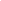 FASESDejamos huellaUnidas, fuertes, libresPróxima Estación: Alcorcón CentralConocer/ Sensibilizar Comentarios críticos en blog sobre la situación del Planeta respecto al Medio AmbienteBúsqueda de información y comentarios sobre vida de personas comprometidas o sucesos relacionados con el medio ambiente.Reflexión sobre la desigualdad de género a partir de cuentos, vídeos, juegos, etcElaboración de biografías, reportajes de su entorno.Analizar/ Juzgar/ InterpretarElaboración de un reportaje periodístico, entrevistas... sobre la sociedad de consumo y sus repercusiones sobre las relaciones humanas y el medio ambiente.Mural sobre la realidad del Planeta Análisis crítico de 3 canciones o anuncios desde la perspectiva de la igualdad de género.Crear una chirigota que invierta un texto machista Elaboración de n textos, cómics, cuentos, que reflejen actitudes racistas, o de desigualdad de algún tipo.Actuar/ Comprometerse- Exposición, ppt, cómic o ensayo sobre el propio sentido de la vida en nuestra relación con el mundo.- Formulación de propuestas y debate sobre actuaciones posibles en nuestro entornoCrear cortos publicitarios de denuncia de la desigualdad de géneroExposición oral con uso de TIC  del modo de vida y cultura de sus lugares de origenSÍNTESIS DE CONTENIDOSMapa conceptual de contenidos del trimestreMapa conceptual de contenidos del trimestreMapa conceptual de contenidos del trimestre